Приложение кпостановлению главыСергиево-Посадского городского округа от ______________ № ________2. Общая характеристика сферы реализации муниципальной программы,в том числе формулировка основных проблем, инерционный прогноз ее развития, описание цели муниципальной программыОдним из ключевых приоритетов государственной политики Российской Федерации является повышение качества жизни своих граждан. Важнейшим направлением в данной сфере выступает переселение граждан из аварийного жилищного фонда.Муниципальная программа «Переселение граждан из аварийного жилищного фонда» (далее - муниципальная программа) подготовлена с целью реализации полномочий в области жилищной политики на территории Сергиево-Посадского городского округа Московской области и разработана в соответствии с адресной программой Московской области «Переселение граждан из аварийного жилищного фонда в Московской области на 2016-2021 годы» (далее – региональная программа) и государственной программой Московской области «Переселение граждан из аварийного жилищного фонда в Московской области на 2019-2025 годы» (далее – государственная программа) и нацелена на поэтапную ликвидацию аварийного жилищного фонда и обеспечение безопасного проживания. Мониторинг текущего состояния жилищного фонда на территории городского округа по состоянию на 01.01.2019 выявил площадь аварийного жилищного фонда, признанного таковым в связи с физическим износом в процессе его эксплуатации в соответствии с постановлением Правительства Российской Федерации от 28.01.2006 № 47 «Об утверждении Положения о признании помещения жилым помещением, жилого помещения непригодным для проживания и многоквартирного дома аварийным и подлежащим сносу или реконструкции» до 01.01.2017 – 49,5 тыс. кв.м. Учитывая сложившуюся ситуацию в жилищной сфере и социальную напряженность среди проживающих в аварийных домах жителей городского округа, возникает необходимость решения проблемы аварийного жилищного фонда программными средствами. Перечень аварийных многоквартирных домов, расположенных на территории Сергиево-Посадского городского округа и подлежащих расселению в рамках данной муниципальной программы, представлен в Приложении № 2. Данный аварийный фонд подлежит расселению за счет средств Фонда содействия реформированию ЖКХ, за счет средств бюджета Московской области, за счет средств бюджета Сергиево-Посадского городского округа Московской области. Решение вопроса ликвидации аварийного жилищного фонда требует комплексных программных методов, определяющих систему мероприятий по формированию жилищного фонда и переселению граждан из аварийного жилищного фонда.Перечень аварийных многоквартирных домов, расположенных на территории городского округа и подлежащих переселению в 2020-2025 годах, в том числе включенных в государственную программу и финансируемых с привлечением средств Фонда содействия реформированию ЖКХ, бюджета Московской области и бюджета городского округа, представлен в подпрограмме 1 «Обеспечение устойчивого сокращения непригодного для проживания жилищного фонда» муниципальной программы.Перечень аварийных многоквартирных домов, расположенных на территории городского округа и подлежащих переселению в 2020-2022 годах, в том числе включенных в региональную программу и финансируемых с привлечением средств бюджета Московской области и бюджета городского округа, представлен в подпрограмме 2 «Обеспечение мероприятий по переселению граждан из аварийного жилищного фонда в Московской области» муниципальной программы.Для реализации поставленной цели необходимо решение следующих основных задач:- подготовка условий и разработка механизма переселения граждан из аварийного жилищного фонда;- создание условий и механизмов привлечения средств инвесторов и собственных средств населения, проживающего в аварийном жилищном фонде, в том числе за счет ипотечного кредитования;- оптимизация развития территорий, занятых аварийным жилищным фондом;- качественное улучшение технических характеристик при строительстве многоквартирных жилых домов для переселения граждан из аварийного жилищного фонда;- координация решения финансовых и организационных вопросов расселения аварийных многоквартирных жилых домов, расположенных на территории городского округа;- переселение граждан, проживающих в признанных аварийными многоквартирных жилых домах.3. Цели и задачи муниципальной программыОсновной целью муниципальной программы является переселение граждан, проживающих в непригодном для проживания жилищном фонде городского округа, в безопасные и благоустроенные жилые помещения. В первую очередь расселению подлежат аварийные дома, имеющие высокий уровень износа. Целями муниципальной программы являются:- обеспечение расселения многоквартирных домов, признанных в установленном законодательством Российской Федерации порядке аварийными и подлежащими сносу или реконструкции в связи с физическим износом в процессе эксплуатации;- создание безопасных и благоприятных условий проживания граждан и внедрение ресурсосберегающих, энергоэффективных технологий;- финансовое и организационное обеспечение переселения граждан из непригодного для проживания жилищного фонда.В ходе реализации муниципальной программы осуществляются:- финансовое и организационное обеспечение Министерством строительного комплекса Московской области в вопросе переселения граждан из аварийных многоквартирных домов;- выполнение обязательств собственника по предоставлению жилых помещений гражданам, проживающим в муниципальных жилых помещениях аварийных многоквартирных домов;- обеспечение жилищных прав собственников жилых помещений в аварийных многоквартирных домах, связанных с изъятием их жилых помещений для муниципальных нужд путем приобретения жилых помещений и (или) предоставления возмещения за жилые помещения;- обеспечение граждан, проживающих в аварийных многоквартирных домах, благоустроенными жилыми помещениями, в соответствии с условиями и требованиями, установленными Федеральным законом. Жилые помещения, предоставляемые гражданам в рамках муниципальной программы, должны соответствовать Рекомендуемым требованиям к жилью, строящемуся или приобретаемому в рамках программы по переселению граждан из аварийного жилищного фонда, установленным в приложении № 2 к методическим рекомендациям по разработке региональной адресной программы по переселению граждан из аварийного жилищного фонда, утвержденным приказом Министерства строительства и жилищно-коммунального хозяйства Российской Федерации от 31.01.2019 № 65/пр;- обеспечение целевого расходования средств, выделенных на приобретение жилых помещений и (или) предоставление возмещения за жилые помещения для переселения граждан, проживающих в аварийных многоквартирных домах;Основными задачами муниципальной программы являются:- качественное улучшение технических характеристик и повышение энергоэффективности при строительстве многоквартирных жилых домов для переселения граждан из аварийного жилищного фонда;- координация решения финансовых и организационных вопросов расселения аварийных многоквартирных жилых домов, расположенных на территории Сергиево-Посадского городского округа;- переселение граждан, проживающих в признанных аварийными многоквартирных жилых домах.4. Объемы и источники финансирования муниципальной программы1. Финансирование мероприятий подпрограммы 1 муниципальной программы осуществляется в пределах средств, предусмотренных подпрограммой 1 «Обеспечение устойчивого сокращения непригодного для проживания жилищного фонда» государственной программы Московской области «Переселение граждан из аварийного жилищного фонда в Московской области на 2019-2025 годы», утвержденной постановлением Правительства Московской области от 28.03.2019 № 182/10.Источниками финансирования муниципальной программы в части реализации подпрограммы 1 являются средства Фонда содействия реформированию ЖКХ, средства бюджета Московской области и средства бюджета Сергиево-Посадского городского округа Московской области.Общий объем средств, направляемых на софинансирование мероприятий подпрограммы 1 региональной программы на оплату общей площади жилого помещения, равнозначной по общей площади занимаемого жилого помещения, составляет 2 198 202 488,83 рублей, в том числе:1 233 697 479,51 рублей – средства Фонда содействия реформированию ЖКХ; 717 526 130,18  рублей – средства бюджета Московской области (далее – средства бюджета Московской области); 246 978 879,17 рублей – средства бюджета Сергиево-Посадского городского округа Московской области (далее – средства бюджета городского округа).Объем долевого финансирования муниципальной программы за счет средств федерального бюджета рассчитан с учетом распоряжения Правительства Российской Федерации от 01.12.2018 № 2648-р и составляет 75 % от общей стоимости региональной программы; за счет средств консолидированного бюджета Московской области составляет 25 % от общей стоимости.2. Финансирование мероприятий подпрограммы 2 муниципальной программы осуществляется за счет средств консолидированного бюджета Московской области: в пределах средств, предусмотренных адресной программой Московской области «Переселение граждан из аварийного жилищного фонда в Московской области на 2016-2021 годы», утвержденной постановлением Правительства Московской области от 01.12.2015 
№ 1151/46, и в пределах средств, предусмотренных подпрограммой 2 «Мероприятия по переселению граждан из аварийного жилищного фонда до 2025 года» государственной программы Московской области «Переселение граждан из аварийного жилищного фонда в Московской области на 2019-2025 годы», утвержденной постановлением Правительства Московской области от 28.03.2019 № 182/10.Источниками финансирования муниципальной программы в части реализации подпрограммы 2 являются средства бюджета Московской области и средства бюджета Сергиево-Посадского городского округа Московской области.Общий объем средств, направляемых на софинансирование мероприятий данных региональных программ на оплату общей площади жилого помещения, равнозначной по общей площади занимаемого жилого помещения, составляет 1 068 185 831,35 рублей, в том числе:775 793 670,14 рублей – средства бюджета Московской области; 292 392 161,21 рублей – средства бюджета городского округа.Объем финансирования на реализацию муниципальной программы рассчитан исходя из произведения общей площади расселяемых жилых помещений в аварийных многоквартирных домах, включенных в муниципальную программу, на предельную стоимость одного квадратного метра общей площади жилых помещений.Предельная стоимость одного квадратного метра общей площади жилых помещений, предоставляемых гражданам в рамках реализации муниципальной программы, установлена для Московской области приказом Министерства строительства и жилищно-коммунального хозяйства Российской Федерации от 19.12.2018 № 822/пр «О показателях средней рыночной стоимости одного квадратного метра общей площади жилого помещения по субъектам Российской Федерации на I квартал 2019 года» в размере 61 040,00 рублей. Планируемая стоимость жилых помещений, предоставляемых гражданам в расчете на один квадратный метр общей площади жилых помещений, рассчитана исходя из произведения общей площади расселяемых жилых помещений в аварийных многоквартирных домах, включенных в муниципальную программу, на предельную стоимость одного квадратного метра общей расселяемой площади жилых помещений равную 61 040,00 рублям.Планируемый размер возмещения за изымаемое жилое помещение, выплачиваемое в соответствии со статьей 32 Жилищного кодекса Российской Федерации, рассчитан исходя из произведения общей площади расселяемых жилых помещений в аварийных многоквартирных домах, включенных в муниципальную программу, на предельную стоимость одного квадратного метра общей расселяемой площади жилых помещений равную 61 040,00 рублям.В случае отсутствия подходящего по площади жилого помещения в связи с проектным решением, общая площадь жилого помещения может отличаться от установленной нормы (по проектному решению) предоставления. При этом превышение стоимости общей площади приобретаемого жилого помещения над объемом финансирования, запланированным на реализацию мероприятий программ в разрезе аварийных многоквартирных домов, подлежит оплате за счет средств бюджета Сергиево-Посадского городского округа.В случае, когда в целях реализации государственной программы приобретаются жилые помещения большей площади, чем расселяемые жилые помещения в аварийных домах, стоимость 1 квадратного метра площади жилых помещений, приобретаемых по итогам проведенных конкурентных процедур, не подлежит корректировке (уменьшению). В этом случае уровень софинансирования расходных обязательств Сергиево-Посадского городского округа не подлежит корректировке (уменьшению).В соответствии ч. 8.2 ст. 32 Жилищного кодекса Российской Федерации граждане, которые приобрели право собственности на жилое помещение в многоквартирном доме после признания его в установленном порядке аварийным и подлежащим сносу или реконструкции, за исключением граждан, право собственности у которых в отношении таких жилых помещений возникло в порядке наследования, имеют право на выплату возмещения за изымаемое жилое помещение, рассчитанного в порядке, установленном ч. 7 ст. 32 Жилищного кодекса Российской Федерации, размер которого не может превышать стоимость приобретения ими такого жилого помещения, при этом положения ч.ч. 8 и 8.1 ст. 32 Жилищного кодекса Российской Федерации в отношении таких граждан не применяются.Размер возмещения за изымаемое жилое помещение, приобретенное гражданами после признания многоквартирного дома аварийным, на основании договора дарения либо договора пожизненной ренты, договора пожизненного содержания с иждивением, то есть договора, в котором отчуждение имущества производится бесплатно, ограничение по определению размера возмещения за изымаемое жилое помещение, установленное ч. 8.2 ст. 32 Жилищного кодекса Российской Федерации не применяется.В случае заключения муниципального контракта на строительство домов или приобретение жилых помещений по цене, превышающей предельную стоимость одного квадратного метра общей площади жилого помещения, финансирование расходов на оплату стоимости такого превышения осуществляется за счет средств бюджета городского округа. Средства на строительство жилых помещений расходуются в пределах цен, определенных исходя из стоимости заключённых контрактов.Муниципальный заказчик муниципальной программы осуществляет мониторинг и контроль за использованием субсидий в соответствии с условиями и целями, определенными при предоставлении указанных средств из бюджета Московской области. 5. Механизм реализации муниципальной программы.Обобщенная характеристика основных мероприятий муниципальной программы с обоснованием необходимости их осуществления1. При реализации мероприятий муниципальной программы необходимо исходить из следующих положений:- Принятие решений и проведение мероприятий по переселению граждан из аварийного жилищного фонда производятся в соответствии со статьями 32, 86 и частями 2, 3 статьи 88, статьей 89 Жилищного кодекса Российской Федерации:граждане, являющиеся собственниками жилых помещений в многоквартирных домах, признанных аварийными и подлежащими сносу, в соответствии со статьей 32 Жилищного кодекса Российской Федерации имеют право на возмещение за изымаемые у них жилые помещения либо по соглашению им может быть предоставлено взамен изымаемого жилого помещения другое жилое помещение с зачетом его стоимости;граждане, занимающие жилые помещения по договору социального найма, выселяемые в порядке, предусмотренном статьей 86, частями 2 и 3 статьи 88 Жилищного кодекса Российской Федерации, имеют право на предоставление им другого благоустроенного жилого помещения по договору социального найма, равнозначного по общей площади ранее занимаемому жилому помещению.- Гражданам, занимающим по договору социального найма жилые помещения муниципального жилищного фонда, которые признаны аварийными и подлежащими сносу или реконструкции, и состоящим на учете в качестве нуждающихся в жилых помещениях, предоставляемых по договору социального найма, жилое помещение муниципального жилищного фонда может предоставляться по договору социального найма по норме предоставления, установленной Сергиево-Посадским городским округом Московской области. В случае отсутствия подходящего по площади жилого помещения в связи с проектным решением, общая площадь жилого помещения может отличаться от установленной нормы предоставления не более чем на 10 процентов. При этом гражданам может быть предоставлено несколько жилых помещений, общая площадь которых не отличается от установленной нормы предоставления более чем на 10 процентов.- Переселение граждан из аварийного жилищного фонда осуществляется следующими способами:приобретение жилых помещений, в том числе: в многоквартирных домах у застройщика (в том числе в многоквартирных домах, строительство которых не завершено, включая строящиеся (создаваемые) многоквартирные дома с привлечением денежных средств граждан и (или) юридических лиц), или в домах, указанных в пункте 2 части 2 статьи 49 Градостроительного кодекса Российской Федерации, при условии наличия положительного заключения государственной экспертизы проекта дома;строительство многоквартирных домов, указанных в пункте 2 части 2 статьи 49 Градостроительного кодекса Российской Федерации;выплата лицам, в чьей собственности находятся жилые помещения, входящие в аварийный жилищный фонд, возмещения за изымаемые помещения в соответствии со статьей 32 Жилищного кодекса Российской Федерации.- Жилые помещения, созданные либо приобретенные за счет средств, предусмотренных настоящей муниципальной программой, оформляются в муниципальную собственность в целях дальнейшего предоставления переселяемым гражданам в соответствии с жилищным законодательством на условиях социального найма либо в порядке, предусмотренном статьей 32 Жилищного кодекса Российской Федерации.2. Организационные мероприятия по реализации муниципальной программы предусматривают следующие меры:- Информирование собственников и нанимателей жилых помещений аварийного жилищного фонда о порядке и условиях участия в государственной программе путем размещения публикаций в средствах массовой информации, на сайтах органов исполнительной власти Московской области, муниципальных образованиях Московской области в информационно-телекоммуникационной сети Интернет, на телевидении и радио.- Сбор и обобщение информации о сносе жилых домов, не подлежащих капитальному ремонту или реконструкции, и об использовании освобожденных земельных участков.Администрацией Сергиево-Посадского городского округа Московской области при подготовке документации на проведение закупок в целях реализации мероприятий муниципальной программы, за исключением контрактов на выкуп помещений у собственников и контрактов на покупку жилых помещений у лиц, не являющихся застройщиками в домах, введенных в эксплуатацию, соблюдает следующие рекомендуемые требования, представленные в приложении № 2 к методическим рекомендациям по разработке региональной адресной программы по переселению граждан из аварийного жилищного фонда, утвержденным приказом Минстроя России от 31.01.2019 № 65/пр, а именно: Подпрограмма 1 «Обеспечение устойчивого сокращения непригодного для проживания жилищного фонда» включает основное мероприятие F3 Федеральный проект «Обеспечение устойчивого сокращения непригодного для проживания жилищного фонда» обеспечивает: расселение многоквартирных домов, признанных в установленном законодательством Российской Федерации порядке аварийными и подлежащими сносу или реконструкции в связи с физическим износом в процессе эксплуатации; создание безопасных и благоприятных условий проживания граждан; финансовое и организационное обеспечение переселения граждан из непригодного для проживания жилищного фонда. Задачами программы является: качественное улучшение технических характеристик и повышение энергоэффективности при строительстве многоквартирных жилых домов для переселения граждан из аварийного жилищного фонда; координация решения финансовых и организационных вопросов расселения аварийных многоквартирных жилых домов, расположенных на территории Сергиево-Посадского городского округа; переселение граждан, проживающих в признанных аварийными многоквартирных жилых домах.Подпрограмма 2 «Обеспечение мероприятий по переселению граждан из аварийного жилищного фонда в Московской области» включает основные мероприятия 02 «Переселение граждан из аварийного жилищного фонда» и основное мероприятие 04 «Переселение граждан из многоквартирных жилых домов, признанных аварийными в установленном законодательством порядке в рамках Адресной программы Московской области «Переселение граждан из аварийного жилищного фонда в Московской области на 2016-2021 годы» обеспечивает: расселение многоквартирных домов, признанных в установленном законодательством Российской Федерации порядке аварийными и подлежащими сносу или реконструкции в связи с физическим износом в процессе эксплуатации; создание безопасных и благоприятных условий проживания граждан; финансовое и организационное обеспечение переселения граждан из непригодного для проживания жилищного фонда. Задачами подпрограммы является: качественное улучшение технических характеристик и повышение энергоэффективности при строительстве многоквартирных жилых домов для переселения граждан из аварийного жилищного фонда; координация решения финансовых и организационных вопросов расселения аварийных многоквартирных жилых домов, расположенных на территории Сергиево-Посадского городского округа; переселение граждан, проживающих в признанных аварийными многоквартирных жилых домах.6. Прогноз развития в сфере переселения граждан из аварийного жилищного фонда с учетом реализации муниципальной программы, включая возможные варианты решения проблемы, оценку преимуществ и рисков, возникающих при выборе различных вариантов решения проблемыМуниципальная программа нацелена на поэтапное решение поставленных задач, позволит обеспечить систематичную ликвидацию аварийного фонда, обеспечить жителей городского округа безопасным и комфортабельным жильем, сократить количество коммунальных квартир; мероприятия по обследованию жилого фонда позволят своевременно выявить аварийный жилищный фонд с целью отнесения его к категории аварийного и не пригодного для проживания; обеспечить включение аварийного фонда, представляющего угрозу жизни и здоровью граждан согласно перечню, рекомендованному государственной жилищной инспекцией в порядке государственного жилищного надзора в подпрограмму 2 государственной программы Московской области «Переселение граждан из аварийного жилищного фонда в Московской области на 2019-2025 годы».Сроки реализации муниципальной программы – 2020-2025 годы:Подпрограмма 1 «Обеспечение устойчивого сокращения непригодного для проживания жилищного фонда» муниципальной программы:Подпрограмма 2 «Обеспечение мероприятий по переселению граждан из аварийного жилищного фонда в Московской области» муниципальной программы:7. Финансовое обеспечение реализации муниципальной программыОбъем финансовых средств на расселение аварийных многоквартирных жилых домов рассчитывается исходя из общей площади жилых помещений, которые необходимо предоставить гражданам в соответствии с жилищным законодательством, и стоимости 1 квадратного метра общей площади жилых помещений по Московской области.Потребность в финансовых средствах для приобретения и (или) строительства жилья под переселение граждан из аварийных жилых домов рассчитывается следующим образом:V ф.ср.i = С х РЖi, гдеС - стоимость 1 квадратного метра общей площади жилья по Московской области равная 42 280,00 руб. в соответствии с региональной программой;С - стоимость 1 квадратного метра общей площади жилья по Московской области равная 61 040,00 руб. в соответствии с государственной программой;РЖi – расселяемая площадь жилых помещений.Источниками финансирования программы являются средства Фонда содействия реформированию ЖКХ, бюджета Московской области и бюджета Сергиево-Посадского городского округа.Объем софинансирования за счет средств Фонда содействия реформированию ЖКХ, бюджета Московской области и Сергиево-Посадского городского округа определяется в долевом соотношении в соответствии с государственной и региональной программами.Субсидия бюджету Сергиево-Посадского городского округа Московской области, сформированная за счет средств бюджета Московской области (Stобл.ф.ср.i), рассчитывается по формуле: St обл.ф.ср.i = Vф.ср.i х Dо% х Кп, где:Dо% – предельный уровень софинансирования расходных обязательств муниципальных образований Московской области из бюджета Московской области;Кп – поправочный коэффициент, применяемый к предельному уровню софинансирования расходных обязательств муниципальных образований Московской области из бюджета Московской области в случае, если по состоянию на 1 января 2017 года муниципальное образование – участник Программы имеет на своей территории аварийные многоквартирные дома, не расселенные в течение пяти лет и более, равный 1,2.Порядок и условия предоставления и расходования субсидии из Фонда содействия реформированию ЖКХ и бюджета Московской области осуществляются в соответствии с Соглашением о порядке взаимодействия по предоставлению финансовой поддержки на переселение граждан из аварийного жилищного фонда в рамках реализации региональной и государственной программ.Сумма предоставленной субсидии (в том числе использованной) подлежит возврату в бюджет Московской области в размере софинансирования стоимости расселяемой площади за счет бюджета Московской области, на которую произошло уменьшение, в случае:- уменьшения расселяемой площади аварийного жилищного фонда в результате освобождения жилых помещений;- уменьшения стоимости 1 квадратного метра общей площади жилья по Московской области по результатам заключенных муниципальных контрактов в рамках реализации Программы по отношению к стоимости 1 квадратного метра, установленного государственной и региональной программами;- выявления технических погрешностей, неточностей или неполноты в представленных ранее сведениях, в том числе по итогам контрольных мероприятий, проводимых Министерством строительного комплекса Московской области, органами государственного финансового контроля Московской области.Субсидии носят целевой характер и не могут использоваться на другие цели.В случае использования субсидий (части субсидий) не по целевому назначению, соответствующие средства подлежат взысканию в доход бюджета Московской области. Не использованные в текущем финансовом году межбюджетные трансферты, полученные в форме субсидий, имеющих целевое назначение, подлежат возврату в доход бюджета, из которого они были предоставлены.Предоставление субсидий приостанавливается в установленном законодательством Российской Федерации и законодательством Московской области порядке в случае нарушения городского округом условий предоставления субсидий.При невозможности устранения допущенного городским округом нарушения условий предоставления субсидии, предоставление субсидий прекращается.При приобретении жилых помещений большей площади, чем занимаемые жилые помещения в аварийных домах, разница стоимости общей площади жилых помещений подлежит оплате за счет средств бюджета Сергиево-Посадского городского округа.При превышении стоимости 1 квадратного метра общей площади жилых помещений над стоимостью 1 квадратного метра, установленной Министерством регионального развития Российской Федерации, превышение стоимости общей площади жилого помещения, связанное с указанной разницей, подлежит оплате за счет средств городского округа.Финансирование расходов, связанных с реализацией мероприятий программы, осуществляется в пределах утвержденных бюджетных средств. Средства, предусмотренные на реализацию программы и не использованные в текущем финансовом году, подлежат использованию в следующем финансовом году на те же цели.8. Планируемые результаты реализации муниципальной программыЭффективность реализации программных мероприятий определяется достижением планируемых результатов реализации муниципальной программы. Планируемые показатели переселения граждан из аварийного жилищного фонда отображены в Приложении № 1.9. Методика расчёта значений планируемых результатов реализациимуниципальной программыОсновными показателями эффективности программы являются достижение значений планируемых показателей по количеству граждан, переселенных из аварийного жилищного фонда, площади и количества расселенных помещений в результате выполнения программы.В результате реализации программы планируется:- переселить из аварийных жилых помещений 3 855 человека;- расселить 1 492 аварийных жилых помещений;- общая расселяемая площадь аварийного жилищного фонда 59 687,04 кв.м.10. Порядок взаимодействия ответственного за выполнениемероприятий программы с муниципальным заказчиком программыУправление реализацией муниципальной программы осуществляет координатор программы.Координатор программы организовывает работу, направленную на:-	координацию деятельности муниципального заказчика муниципальной программы в процессе разработки муниципальной программы, обеспечивает согласование проекта постановления Главы Сергиево-Посадского городского округа об утверждении муниципальной программы, внесении изменений в муниципальную программу, и вносит его в установленном порядке на рассмотрение Главы Сергиево-Посадского городского округа;-	организацию управления муниципальной программой;-	создание при необходимости комиссии (рабочей группы) по управлению муниципальной программой;-	реализацию муниципальной программы;-	достижение целей, планируемых конечных результатов реализации муниципальной программы.Муниципальный заказчик программы:-	разрабатывает муниципальную программу;-	формирует прогноз расходов на реализацию мероприятий муниципальной программы;-	обеспечивает привлечение дополнительных средств бюджета Московской области (субсидий, субвенций) и Фонда содействия реформированию ЖКХ на реализацию мероприятий муниципальной программы, направленных на достижение целей государственной и региональной программ;- формирует и представляет в Министерство строительного комплекса Московской области заявки на предоставление финансовой поддержки;-	обеспечивает заключение соглашений (договоров) с Министерством строительного комплекса Московской области по софинансированию мероприятий региональной программы; - обеспечивает расходование финансовых средств, выделенных на реализацию региональной программы, в соответствии с выбранным способом переселения граждан из аварийного жилищного фонда;- обеспечивает приобретение жилых помещений для переселения граждан, проживающих в аварийных многоквартирных жилых домах и (или) организацию строительства многоквартирных жилых домов;- обеспечивает предоставление жилых помещений гражданам для переселения из аварийных многоквартирных жилых домов;- организует и проводит информационно-разъяснительную работу по доведению до граждан целей, условий, критериев и мероприятий муниципальной программы,- предоставляет в Министерство строительного комплекса Московской области отчетов о ходе реализации государственной и региональной программ и расходовании финансовых средств.- формирует проекты адресных перечней, а также предложения по внесению в них изменений;-	обеспечивает взаимодействие между ответственными за выполнение отдельных мероприятий муниципальной программы и координацию их действий по реализации муниципальной программы;-	участвует в обсуждении вопросов, связанных с реализацией и финансированием муниципальной программы;-	обеспечивает заключение соответствующих договоров по привлечению внебюджетных средств для финансирования муниципальной программы;-	готовит и представляет координатору программы и в управление экономики отчёт о реализации муниципальной программы;-	на основании заключения об оценке эффективности реализации программы представляет в установленном порядке координатору программы предложения о перераспределении финансовых ресурсов между программными мероприятиями, изменении сроков выполнения мероприятий и корректировке их перечня;-	размещает на официальном сайте администрации Сергиево-Посадского городского округа в сети Интернет утвержденную муниципальную программу;-	обеспечивает выполнение программы, эффективность и результативность ее реализации.Муниципальный заказчик программы несёт ответственность за подготовку и реализацию муниципальной программы, а также обеспечение достижения количественных и/или качественных показателей эффективности реализации муниципальной программы в целом.Ответственный за выполнение мероприятий муниципальной программы:-	формирует прогноз расходов на реализацию мероприятий программы и направляет его муниципальному заказчику программы;-	определяет исполнителей мероприятия муниципальной программы, в том числе путем проведения торгов, в форме конкурса или аукциона;-	участвует в обсуждении вопросов, связанных с реализацией и финансированием муниципальной программы в части соответствующего мероприятия;-	готовит и представляет муниципальному заказчику программы отчёт о реализации мероприятий.11. Состав, форма и сроки представления отчетности о ходе реализации мероприятий программыКонтроль за реализацией муниципальной программы осуществляется администрацией Сергиево-Посадского городского округа.С целью контроля за реализацией муниципальной программы муниципальный заказчик формирует и направляет в управление экономики:1) ежеквартально  до 15 числа месяца, следующего за отчётным кварталом, оперативный отчёт, о реализации мероприятий, согласованный с финансовым управлением;2) ежегодно в срок до 1 марта года, следующего за отчетным, годовой отчет о реализации мероприятий муниципальной программы.Оперативный (годовой) отчёт о реализации мероприятий муниципальной программы содержит:а) аналитическую записку;б) перечень выполненных мероприятий с указанием объемов, источников финансирования, степени и результатов выполнения мероприятий, работ по этапам строительства, реконструкции, ремонта объектов, причин их невыполнения или несвоевременного выполнения;б) информацию о плановых и фактически достигнутых результатах реализации муниципальной программы с указанием причины невыполнения или несвоевременного выполнения, а также предложений по их выполнению.К годовому отчёту о реализации мероприятий муниципальной программы дополнительно представляется:а) аналитическая записка, в которой отражаются результаты:- анализа достижения планируемых результатов реализации муниципальной программы;- анализа выполнения мероприятий муниципальной программы, влияющих на достижение планируемых результатов реализации муниципальной программы;- анализа причин невыполнения или выполнения не в полном объеме мероприятий муниципальной программы, не достижения планируемых результатов реализации муниципальной программы;- анализа фактически произведенных расходов, в том числе по источникам финансирования, с указанием основных причин не освоения средств.12.2. Характеристика проблем, решаемых посредством мероприятий подпрограммы 1Реализация мероприятий подпрограммы 1 направлена на ликвидацию жилищного фонда, признанного в период с 01.01.2012 по 01.01.2017 аварийным и подлежащим сносу или реконструкции в связи с физическим износом в процессе эксплуатации.Подпрограммой 1 предусмотрена реализация комплекса мероприятий, направленных на устранение существующих проблем в сфере аварийного жилищного фонда в Сергиево-Посадском городском округе посредством переселения граждан.Основное мероприятие направлено на переселение граждан из аварийного жилищного фонда, признанного таковым до 01.01.2017. В ходе реализации подпрограммы 1 осуществляются:- финансовое и организационное обеспечение Сергиево-Посадского городского округа в вопросе переселения граждан из аварийных многоквартирных домов;- выполнение обязательств собственника по предоставлению жилых помещений гражданам, проживающим в муниципальных жилых помещениях аварийных многоквартирных домов;- обеспечение жилищных прав собственников жилых помещений в аварийных многоквартирных домах, связанных с изъятием их жилых помещений для муниципальных нужд путем приобретения жилых помещений и (или) предоставления возмещения за жилые помещения;- обеспечение граждан, проживающих в аварийных многоквартирных домах, благоустроенными жилыми помещениями, в соответствии с условиями и требованиями, установленными Федеральным законом. Жилые помещения, предоставляемые гражданам в рамках подпрограммы 1, должны соответствовать рекомендуемым требованиям к жилью, установленным в приложении № 2 к методическим рекомендациям, утвержденным приказом Министерства строительства и жилищно-коммунального хозяйства Российской Федерации от 31.01.2019 № 65/пр 
«Об утверждении методических рекомендаций по разработке региональной адресной программы по переселению граждан из аварийного жилищного фонда, признанного таковым до 1 января 2017 года».- обеспечение целевого расходования средств, выделенных на приобретение жилых помещений и (или) предоставление возмещения за жилые помещения для переселения граждан, проживающих в аварийных многоквартирных домах;- установление порядка реализации мероприятий по переселению граждан из аварийного жилищного фонда.12.3. Концептуальные направления подпрограммы 1Концепция подпрограммы 1 представляет собой цели, задачи, принципы, содержание, механизм организации, определения прогнозов и эффективности реализации основных направлений по переселению граждан из аварийного жилищного фонда, признанного таковым до 01.01.2017.Расходование средств, предусмотренных на реализацию муниципальной программы, осуществляется на:а) приобретение у застройщиков жилых помещений в многоквартирных домах (в том числе в многоквартирных домах, строительство которых не завершено, включая многоквартирные дома, строящиеся (создаваемые) с привлечением денежных средств граждан и (или) юридических лиц); б) выплату лицам, в чьей собственности находятся жилые помещения, входящие в аварийный жилищный фонд, выкупной цены;в) строительство многоквартирных домов;г) приобретение жилых помещений у лиц, не являющихся застройщиками в домах, введенных в эксплуатацию.Иные способы переселения граждан из аварийного жилищного фонда в рамках региональной программы не допускаются.Перечень необходимых мероприятий, направленных на расселение аварийного жилья, признанного таковым до 01.01.2017, приведен в разделе 12.4.План мероприятий по переселению граждан из аварийного жилищного фонда, признанного таковым до 01.01.2017, по источникам финансирования, приведен в разделе 12.5.План реализации мероприятий по переселению граждан из аварийного жилищного фонда, признанного таковым до 01.01.2017, по способам переселения, приведен в разделе 12.6. План-график реализации подпрограммы 1, содержащий информацию о механизмах реализации подпрограммы 1 на 2020-2021 годы, а также промежуточные результаты реализации подпрограммы 1 в разбивке по способам и планируемым срокам достижения этих промежуточных результатов приведены в разделе 12.7.Расчет объема финансовых средств по подпрограмме 1, содержащий информацию о площади, количестве жилых помещений, количестве расселяемых людей, а также об объемах финансирования по каждому этапу приведен в разделе 12.8.12.4. Перечень мероприятий подпрограммы 112.8. Расчет объема финансовых средств13. Подпрограмма 2 «Обеспечение мероприятий по переселению граждан из аварийного жилищного фонда в Московской области»13.2. Характеристика проблем, решаемых посредством мероприятий Подпрограммы 2Реализация мероприятий Подпрограммы 2 направлена на ликвидацию жилищного фонда, признанного аварийным и подлежащим сносу в порядке, установленном постановлением Правительства Российской Федерации от 28.01.2006 № 47 «Об утверждении Положения о признании помещения жилым помещением, жилого помещения непригодным для проживания и многоквартирного дома аварийным и подлежащим сносу или реконструкции», признанные аварийными в связи с физическим износом в процессе эксплуатации, а также аварийный фонд, представляющий угрозу жизни и здоровью граждан согласно перечню, рекомендованному государственной жилищной инспекцией в порядке государственного жилищного надзора к обязательному расселению.Подпрограммой 2 предусмотрена реализация комплекса мероприятий, направленных на устранение существующих проблем в сфере аварийного жилищного фонда посредством переселения граждан.Основное мероприятие направлено на переселение граждан из аварийного жилищного фонда только за счет средств бюджета Московской области и Сергиево-Посадского городского округа.В ходе реализации Подпрограммы 2 осуществляются:- финансовое и организационное обеспечение Министерством строительного комплекса Московской области Сергиево-Посадского городского округа в вопросе переселения граждан из аварийных многоквартирных домов;- выполнение обязательств собственника по предоставлению жилых помещений гражданам, проживающим в муниципальных жилых помещениях аварийных многоквартирных домов;- обеспечение жилищных прав собственников жилых помещений в аварийных многоквартирных домах, связанных с изъятием их жилых помещений для муниципальных нужд путем приобретения жилых помещений и (или) предоставления возмещения за жилые помещения;- обеспечение целевого расходования средств, выделенных на приобретение жилых помещений и (или) предоставление возмещения за жилые помещения для переселения граждан, проживающих в аварийных многоквартирных домах;- установление единого порядка реализации мероприятий по переселению граждан из аварийного жилищного фонда.13.3. Концептуальные направления Подпрограммы 2Концепция Подпрограммы 2 представляет собой цели, задачи, принципы, содержание, механизм организации, определения прогнозов и эффективности реализации основных направлений по переселению граждан из аварийного жилищного фонда в Сергиево-Посадском городском округе только за счет средств бюджета Московской области и Сергиево-Посадского городского округа.Основными целями Подпрограммы 2 являются:- создание безопасных и благоприятных условий проживания граждан и внедрение ресурсосберегающих, энергоэффективных технологий;- финансовое и организационное обеспечение переселения граждан из аварийных многоквартирных жилых домов.Основными задачами Подпрограммы 2 являются: - качественное улучшение технических характеристик и повышение энергоэффективности при строительстве многоквартирных жилых домов для переселения граждан из аварийного жилищного фонда;- координация решения финансовых и организационных вопросов расселения аварийных многоквартирных жилых домов, расположенных на территории в городского округа;- переселение граждан, проживающих в признанных аварийными многоквартирных жилых домах.Расходование средств, предусмотренных на реализацию муниципальной программы, осуществляется на:а) приобретение у застройщиков жилых помещений в многоквартирных домах (в том числе в многоквартирных домах, строительство которых не завершено, включая многоквартирные дома, строящиеся (создаваемые) с привлечением денежных средств граждан и (или) юридических лиц); б) выплату лицам, в чьей собственности находятся жилые помещения, входящие в аварийный жилищный фонд, выкупной цены;в) строительство многоквартирных домов;г) приобретение жилых помещений у лиц, не являющихся застройщиками в домах, введенных в эксплуатацию.Иные способы переселения граждан из аварийного жилищного фонда в рамках региональной программы не допускаются.Предоставление жилых помещений осуществляется в соответствии со статьями 32, 86 и 89 Жилищного кодекса Российской Федерации. В процессе исполнения Подпрограммы 2 гражданам, выселяемым из жилых помещений в аварийном многоквартирном доме, занимаемых по договорам социального найма, в соответствии со статьями 86 и 89 Жилищного кодекса Российской Федерации предоставляются другие жилые помещения по договору социального найма.Изъятие жилых помещений в аварийных многоквартирных домах осуществляется в порядке, предусмотренном статьей 32 Жилищного кодекса Российской Федерации. При этом для Подпрограммой 2 предусмотрено два альтернативных решения для собственников жилых помещений в аварийных многоквартирных домах:- выплата выкупной цены за изымаемое жилое помещение;- предоставление взамен изымаемого жилого помещения другого жилого помещения с зачетом стоимости в выкупную цену.Перечень необходимых мероприятий, направленных на расселение аварийного жилья, приведен в разделе 13.4.План мероприятий по переселению граждан из аварийного жилищного фонда по источникам финансирования приведен в разделе 13.5.План реализации мероприятий по переселению граждан из аварийного жилищного фонда по способам переселения приведен в разделе 13.6. План-график реализации Подпрограммы 2, содержащий информацию о механизмах реализации Подпрограммы 2 на 2020-2022 годы, а также промежуточные результаты реализации Подпрограммы 2 в разбивке по способам и планируемым срокам достижения этих промежуточных результатов приведены в разделе 13.7.Расчет объема финансовых средств по Подпрограмме 2, содержащий информацию о площади, количестве жилых помещений, количестве расселяемых людей, а также об объемах финансирования по каждому году приведен в разделе 13.8.13.4. Перечень мероприятий Подпрограммы 213.5. План мероприятий по переселению граждан из аварийного жилищного фонда по Подпрограмме 213.6. План реализации мероприятий по переселению граждан по способам переселения по Подпрограмме 213.7. План-график реализации подпрограммы 2 на 2020-2022 годы13.8. Расчет объема финансовых средствПриложение № 1Планируемые показатели переселения граждан из аварийного жилищного фондаПриложение № 2Адресный перечень многоквартирных домов, признанных аварийнымии подлежащих расселению в рамках муниципальной программы1. ПАСПОРТ1. ПАСПОРТ1. ПАСПОРТ1. ПАСПОРТ1. ПАСПОРТ1. ПАСПОРТ1. ПАСПОРТ1. ПАСПОРТмуниципальной программы муниципального образования «Сергиево-Посадский городской округ Московской области»«Переселение граждан из аварийного жилищного фонда» муниципальной программы муниципального образования «Сергиево-Посадский городской округ Московской области»«Переселение граждан из аварийного жилищного фонда» муниципальной программы муниципального образования «Сергиево-Посадский городской округ Московской области»«Переселение граждан из аварийного жилищного фонда» муниципальной программы муниципального образования «Сергиево-Посадский городской округ Московской области»«Переселение граждан из аварийного жилищного фонда» муниципальной программы муниципального образования «Сергиево-Посадский городской округ Московской области»«Переселение граждан из аварийного жилищного фонда» муниципальной программы муниципального образования «Сергиево-Посадский городской округ Московской области»«Переселение граждан из аварийного жилищного фонда» муниципальной программы муниципального образования «Сергиево-Посадский городской округ Московской области»«Переселение граждан из аварийного жилищного фонда» муниципальной программы муниципального образования «Сергиево-Посадский городской округ Московской области»«Переселение граждан из аварийного жилищного фонда» Координатор муниципальной программы Заместитель главы администрации городского округа, курирующий вопросы переселения гражданЗаместитель главы администрации городского округа, курирующий вопросы переселения гражданЗаместитель главы администрации городского округа, курирующий вопросы переселения гражданЗаместитель главы администрации городского округа, курирующий вопросы переселения гражданЗаместитель главы администрации городского округа, курирующий вопросы переселения гражданЗаместитель главы администрации городского округа, курирующий вопросы переселения гражданЗаместитель главы администрации городского округа, курирующий вопросы переселения гражданМуниципальный заказчик муниципальной программы Администрация Сергиево-Посадского городского округаАдминистрация Сергиево-Посадского городского округаАдминистрация Сергиево-Посадского городского округаАдминистрация Сергиево-Посадского городского округаАдминистрация Сергиево-Посадского городского округаАдминистрация Сергиево-Посадского городского округаАдминистрация Сергиево-Посадского городского округаЦели и задачи муниципальной программы переселенияЦели муниципальной программы:- обеспечение расселения многоквартирных домов, признанных в установленном законодательством Российской Федерации порядке аварийными и подлежащими сносу или реконструкции в связи с физическим износом в процессе эксплуатации;- создание безопасных и благоприятных условий проживания граждан и внедрение ресурсосберегающих, энергоэффективных технологий;- финансовое и организационное обеспечение переселения граждан из непригодного для проживания жилищного фонда.Задачи муниципальной программы:- качественное улучшение технических характеристик и повышение энергоэффективности при строительстве многоквартирных жилых домов для переселения граждан из аварийного жилищного фонда;
- координация решения финансовых и организационных вопросов расселения аварийных многоквартирных жилых домов, расположенных на территории Сергиево-Посадского городского округа;
- переселение граждан, проживающих в признанных аварийными многоквартирных жилых домах.Цели муниципальной программы:- обеспечение расселения многоквартирных домов, признанных в установленном законодательством Российской Федерации порядке аварийными и подлежащими сносу или реконструкции в связи с физическим износом в процессе эксплуатации;- создание безопасных и благоприятных условий проживания граждан и внедрение ресурсосберегающих, энергоэффективных технологий;- финансовое и организационное обеспечение переселения граждан из непригодного для проживания жилищного фонда.Задачи муниципальной программы:- качественное улучшение технических характеристик и повышение энергоэффективности при строительстве многоквартирных жилых домов для переселения граждан из аварийного жилищного фонда;
- координация решения финансовых и организационных вопросов расселения аварийных многоквартирных жилых домов, расположенных на территории Сергиево-Посадского городского округа;
- переселение граждан, проживающих в признанных аварийными многоквартирных жилых домах.Цели муниципальной программы:- обеспечение расселения многоквартирных домов, признанных в установленном законодательством Российской Федерации порядке аварийными и подлежащими сносу или реконструкции в связи с физическим износом в процессе эксплуатации;- создание безопасных и благоприятных условий проживания граждан и внедрение ресурсосберегающих, энергоэффективных технологий;- финансовое и организационное обеспечение переселения граждан из непригодного для проживания жилищного фонда.Задачи муниципальной программы:- качественное улучшение технических характеристик и повышение энергоэффективности при строительстве многоквартирных жилых домов для переселения граждан из аварийного жилищного фонда;
- координация решения финансовых и организационных вопросов расселения аварийных многоквартирных жилых домов, расположенных на территории Сергиево-Посадского городского округа;
- переселение граждан, проживающих в признанных аварийными многоквартирных жилых домах.Цели муниципальной программы:- обеспечение расселения многоквартирных домов, признанных в установленном законодательством Российской Федерации порядке аварийными и подлежащими сносу или реконструкции в связи с физическим износом в процессе эксплуатации;- создание безопасных и благоприятных условий проживания граждан и внедрение ресурсосберегающих, энергоэффективных технологий;- финансовое и организационное обеспечение переселения граждан из непригодного для проживания жилищного фонда.Задачи муниципальной программы:- качественное улучшение технических характеристик и повышение энергоэффективности при строительстве многоквартирных жилых домов для переселения граждан из аварийного жилищного фонда;
- координация решения финансовых и организационных вопросов расселения аварийных многоквартирных жилых домов, расположенных на территории Сергиево-Посадского городского округа;
- переселение граждан, проживающих в признанных аварийными многоквартирных жилых домах.Цели муниципальной программы:- обеспечение расселения многоквартирных домов, признанных в установленном законодательством Российской Федерации порядке аварийными и подлежащими сносу или реконструкции в связи с физическим износом в процессе эксплуатации;- создание безопасных и благоприятных условий проживания граждан и внедрение ресурсосберегающих, энергоэффективных технологий;- финансовое и организационное обеспечение переселения граждан из непригодного для проживания жилищного фонда.Задачи муниципальной программы:- качественное улучшение технических характеристик и повышение энергоэффективности при строительстве многоквартирных жилых домов для переселения граждан из аварийного жилищного фонда;
- координация решения финансовых и организационных вопросов расселения аварийных многоквартирных жилых домов, расположенных на территории Сергиево-Посадского городского округа;
- переселение граждан, проживающих в признанных аварийными многоквартирных жилых домах.Цели муниципальной программы:- обеспечение расселения многоквартирных домов, признанных в установленном законодательством Российской Федерации порядке аварийными и подлежащими сносу или реконструкции в связи с физическим износом в процессе эксплуатации;- создание безопасных и благоприятных условий проживания граждан и внедрение ресурсосберегающих, энергоэффективных технологий;- финансовое и организационное обеспечение переселения граждан из непригодного для проживания жилищного фонда.Задачи муниципальной программы:- качественное улучшение технических характеристик и повышение энергоэффективности при строительстве многоквартирных жилых домов для переселения граждан из аварийного жилищного фонда;
- координация решения финансовых и организационных вопросов расселения аварийных многоквартирных жилых домов, расположенных на территории Сергиево-Посадского городского округа;
- переселение граждан, проживающих в признанных аварийными многоквартирных жилых домах.Цели муниципальной программы:- обеспечение расселения многоквартирных домов, признанных в установленном законодательством Российской Федерации порядке аварийными и подлежащими сносу или реконструкции в связи с физическим износом в процессе эксплуатации;- создание безопасных и благоприятных условий проживания граждан и внедрение ресурсосберегающих, энергоэффективных технологий;- финансовое и организационное обеспечение переселения граждан из непригодного для проживания жилищного фонда.Задачи муниципальной программы:- качественное улучшение технических характеристик и повышение энергоэффективности при строительстве многоквартирных жилых домов для переселения граждан из аварийного жилищного фонда;
- координация решения финансовых и организационных вопросов расселения аварийных многоквартирных жилых домов, расположенных на территории Сергиево-Посадского городского округа;
- переселение граждан, проживающих в признанных аварийными многоквартирных жилых домах.Перечень подпрограммПодпрограмма 1 «Обеспечение устойчивого  сокращения непригодного для проживания жилищного фонда».
Подпрограмма 2 «Обеспечение мероприятий по переселению граждан из аварийного жилищного фонда в Московской области».Подпрограмма 1 «Обеспечение устойчивого  сокращения непригодного для проживания жилищного фонда».
Подпрограмма 2 «Обеспечение мероприятий по переселению граждан из аварийного жилищного фонда в Московской области».Подпрограмма 1 «Обеспечение устойчивого  сокращения непригодного для проживания жилищного фонда».
Подпрограмма 2 «Обеспечение мероприятий по переселению граждан из аварийного жилищного фонда в Московской области».Подпрограмма 1 «Обеспечение устойчивого  сокращения непригодного для проживания жилищного фонда».
Подпрограмма 2 «Обеспечение мероприятий по переселению граждан из аварийного жилищного фонда в Московской области».Подпрограмма 1 «Обеспечение устойчивого  сокращения непригодного для проживания жилищного фонда».
Подпрограмма 2 «Обеспечение мероприятий по переселению граждан из аварийного жилищного фонда в Московской области».Подпрограмма 1 «Обеспечение устойчивого  сокращения непригодного для проживания жилищного фонда».
Подпрограмма 2 «Обеспечение мероприятий по переселению граждан из аварийного жилищного фонда в Московской области».Подпрограмма 1 «Обеспечение устойчивого  сокращения непригодного для проживания жилищного фонда».
Подпрограмма 2 «Обеспечение мероприятий по переселению граждан из аварийного жилищного фонда в Московской области».Этапы и сроки реализации муниципальной программы переселения2020-2025 годы2020-2025 годы2020-2025 годы2020-2025 годы2020-2025 годы2020-2025 годы2020-2025 годыОбъемы и источники финансирования муниципальной программы переселения, в том числе по годам:Расходы (рублей)Расходы (рублей)Расходы (рублей)Расходы (рублей)Расходы (рублей)Расходы (рублей)Расходы (рублей)Объемы и источники финансирования муниципальной программы переселения, в том числе по годам:Всего2020 год2021 год2022 год2023 год 2024 год2025 годСредства федерального бюджета0,00  0,00  0,00  0,00  0,00  0,00  0,00  Средства бюджета Московской области1 493 319 800,32263 606 413,2485 195 607,0266 014 055,20285 736 116,00608 425 488,98184 342 119,88Средства Фонда содействия реформированию ЖКХ1 233 697 479,5197 046 137,86219 260 654,7675 397 737,24204 421 168,72428 472 813,68209 098 967,25Средства бюджета Сергиево-Посадского городского округа Московской области539 371 040,35130 902 646,0872 368 088,9019 385 757,4883 909 570,96178 670 874,4654 134 102,47Внебюджетные средства0,00  0,000,00  0,00  0,00  0,00  0,00  Всего, в том числе по годам3 266 388 320,18491 555 197,18376 824 350,68160 797 549,92574 066 855,681 215 569 177,12447 575 189,60Ожидаемые конечные результаты реализации муниципальной программы переселения:Всего:2020 год2021 год2022 год2023 год 2024 год2025 годКоличество граждан, расселенных из аварийного жилищного фонда (чел.)3 85531780055108701 382Количество расселенных жилых помещений (шт.)14921232771770143559Количество квадратных метров расселенного аварийного жилищного фонда (кв.м)59 687,044 646,1111 456,296 818,600,0014 406,5622 357,78№ п/пНаименование рекомендуемого требованияСодержание рекомендуемого требования1Требования к проектной документации на домВ проектной документации проектные значения параметров и другие проектные характеристики жилья, а также проектируемые мероприятия по обеспечению его безопасности устанавливаются таким образом, чтобы в процессе его строительства и эксплуатации оно было безопасным для жизни и здоровья граждан (включая инвалидов и другие группы населения с ограниченными возможностями передвижения), имущества физических и юридических лиц, государственного или муниципального имущества, окружающей среды.Проектная документация разрабатывается в соответствии с требованиями:– постановления Правительства Российской Федерации от 16.02.2008 № 87 «О составе разделов проектной документации и требованиях к их содержанию»; – Федерального закона от 22.07.2008 № 123–ФЗ «Технический регламент о требованиях пожарной безопасности»;– Федерального закона от 30.12.2009 № 384–ФЗ «Технический регламент о безопасности зданий и сооружений»;– СП 42.13330.2016 «Градостроительство. Планировка и застройка городских и сельских поселений»;– СП 54.13330.2016 «Здания жилые многоквартирные»;– СП 59.13330.2016 «Доступность зданий и сооружений для маломобильных групп населения»;– СП 14.13330.2014 «Строительство в сейсмических районах»;– СП 22.13330.2016 «Основания зданий и сооружений»;– СП 2.13130.2012 «Системы противопожарной защиты. Обеспечение огнестойкости объектов защиты»;– СП 4.13130.2013 «Системы противопожарной защиты. Ограничение распространения пожара на объектах защиты. Требования к объемно-планировочным и конструктивным решениям»;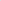 – СП 255.1325800 «Здания и сооружения. Правила эксплуатации. Общие положения».Оформление проектной документации осуществляется в соответствии с ГОСТ Р 21.1101-2013 «Основные требования к проектной и рабочей документации».Планируемые к строительству (строящиеся) многоквартирные дома, указанные в пункте 2 части 2 статьи 49 Градостроительного кодекса Российской Федерации, а также подлежащие приобретению жилые помещения должны соответствовать положениям санитарно-эпидемиологических правил и нормативов СанПиН 2.1.2.2645-10 «Санитарно-эпидемиологические требования к условиям проживания в жилых зданиях и помещениях», утвержденных постановлением Главного государственного санитарного врача Российской Федерации от 10.06.2010 № 64 (с изменениями и дополнениями).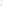 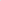 В отношении проектной документации на строительство многоквартирного дома, построенного многоквартирного дома, в котором приобретаются жилые помещения, рекомендуется обеспечить наличие положительного заключения проведенной                                       в соответствии с требованиями градостроительного законодательства Российской Федерации экспертизы.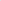 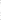 2Требование к конструктивному, инженерному и технологическому оснащению строящегося многоквартирного дома, введенного в эксплуатацию многоквартирного дома, в котором приобретается готовое жильеВ строящихся домах обеспечивается наличие:– несущих строительных конструкций, выполненных из следующих материалов:а) стены из каменных конструкций (кирпич, блоки), крупных железобетонных блоков, железобетонных панелей, монолитного железобетонного каркаса с заполнением;б) перекрытия из сборных и монолитных железобетонных конструкций;в) фундаменты из сборных и монолитных железобетонных и каменных конструкций.Не рекомендуется строительство домов и приобретение жилья в домах, выполненных из легких стальных тонкостенных конструкций (ЛСТК), SIPпанелей, металлических сэндвич панелей;– подключения к централизованным сетям инженерно-технического обеспечения по выданным соответствующими  ресурсоснабжающими и иными организациями техническим условиям;– санитарного узла (раздельного или совмещенного), который должен быть внутриквартирным и включать ванну, унитаз, раковину;– внутридомовых инженерных систем, включая системы: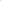 а) электроснабжения (с силовым и иным электрооборудованием в соответствии с проектной документацией); б) холодного водоснабжения;в) водоотведения (канализации);г) газоснабжения (при наличии в соответствии с проектной документацией), с устройством сигнализаторов загазованности, сблокированных с быстродействующим запорным клапаном, установленным первым по ходу газа на внутреннем газопроводе жилого здания с возможностью аварийно-диспетчерского обслуживания, а также с установкой легкосбрасываемых оконных блоков (в соответствии с проектной документацией);д) отопления (при отсутствии централизованного отопления и наличии газа рекомендуется установка коллективных или индивидуальных газовых котлов);е) горячего водоснабжения;ж) противопожарной безопасности (в соответствии с проектной документацией);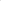 з) мусороудаления (при наличии в соответствии с проектной документацией);– в случае экономической целесообразности рекомендуется использовать локальные системы энергоснабжения;– принятых в эксплуатацию и зарегистрированных в установленном порядке лифтов (при наличии в соответствии с проектной документацией). Лифты рекомендуется оснащать: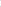 а) кабиной, предназначенной для пользования инвалидом на кресле-коляске с сопровождающим лицом;б) оборудованием для связи с диспетчером;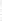 в) аварийным освещением кабины лифта;г) светодиодным освещением кабины лифта в антивандальном исполнении;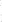 д) панелью управления кабиной лифта в антивандальном исполнении;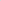 – внесенных в Государственный реестр средств измерений, поверенных предприятиями-изготовителями, принятых в эксплуатацию соответствующими ресурсоснабжающими организациями и соответствующих установленным требованиям к классам точности общедомовых (коллективных) приборов учета электрической, тепловой энергии, холодной воды, горячей воды (при централизованном теплоснабжении в установленных случаях);– оконных блоков со стеклопакетом класса энергоэффективности в соответствии с классом энергоэффективности дома;– освещения этажных лестничных площадок дома с использованием светильников в антивандальном исполнении со светодиодным источником света, датчиков движения и освещенности;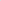 – при входах в подъезды дома освещения с использованием светильников в антивандальном исполнении со светодиодным источником света и датчиков освещенности, козырьков над входной дверью и утепленных дверных блоков с ручками и автодоводчиком;– во входах в подвал (техническое подполье) дома металлических дверных блоков с замком, ручками и автодоводчиком;– отмостки из армированного бетона, асфальта, устроенной по всему периметру дома и обеспечивающей отвод воды от фундаментов;– организованного водостока;– благоустройства придомовой территории, в том числе наличие твердого покрытия, озеленения и малых архитектурных форм, площадок общего пользования различного назначения, в том числе детской игровой площадки с игровым комплексом (в соответствии с проектной документацией).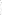 3Требования к функциональному оснащению и отделке помещенийДля переселения граждан из аварийного жилищного фонда рекомендуется использовать построенные и приобретаемые жилые помещения, расположенные на любых этажах дома, кроме подвального, цокольного, технического, мансардного, и: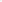 – оборудованные подключенными к соответствующим внутридомовым инженерным системам внутриквартирными инженерными сетями в составе (не менее):а) электроснабжения с электрическим щитком с устройствами защитного отключения;б) холодного водоснабжения;в) горячего водоснабжения (централизованного или автономного);г) водоотведения (канализации);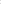 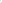 д) отопления (централизованного или автономного);е) вентиляции;ж) газоснабжения (при наличии в соответствии с проектной документацией), с устройством сигнализаторов загазованности, сблокированных с быстродействующим запорным клапаном, установленным первым по ходу газа на внутреннем газопроводе жилого здания с возможностью аварийно-диспетчерского обслуживания, а также с установкой легкосбрасываемых оконных блоков (в соответствии с проектной документацией);з) внесенными в Государственный реестр средств измерений, поверенными предприятиями-изготовителями, принятыми в эксплуатацию соответствующими ресурсоснабжающими организациями и соответствующими установленным требованиям к классам точности индивидуальными приборами учета электрической энергии, холодной воды, горячей воды, природного газа (в установленных случаях) (в соответствии с проектной документацией);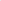 – имеющие чистовую отделку «под ключ», в том числе:а) входную утепленную дверь с замком, ручками и дверным глазком;б) межкомнатные двери с наличниками и ручками;в) оконные блоки со стеклопакетом класса энергоэффективности в соответствии с классом энергоэффективности дома;г) вентиляционные решетки;д) подвесные крюки для потолочных осветительных приборов во всех помещениях квартиры;е) установленные и подключенные к соответствующим внутриквартирным инженерным сетям:– звонковую сигнализацию (в соответствии с проектной документацией);– мойку со смесителем и сифоном;– умывальник со смесителем и сифоном;– унитаз с сиденьем и сливным бачком;– ванну с заземлением, со смесителем и сифоном;– одно-, двухклавишные электровыключатели;– электророзетки;– выпуски электропроводки и патроны во всех помещениях квартиры;– газовую или электрическую плиту (в соответствии с проектным решением);– радиаторы отопления с терморегуляторами (при технологической возможности в соответствии с проектной документацией), а при автономном отоплении и горячем водоснабжении также двухконтурный котел;ж) напольные покрытия из керамической плитки в помещениях ванной комнаты, туалета (совмещенного санузла), кладовых, на балконе (лоджии), в остальных помещениях квартиры – из ламината класса износостойкости 22 и выше или линолеума на вспененной основе;з) отделку стен водоэмульсионной или иной аналогичной краской в помещениях ванной комнаты, туалета (совмещенного санузла), кладовых, кухни (за исключением части стены (стен) в кухне, примыкающей (их) к рабочей поверхности, и части стены (стен) в ванной комнате, примыкающей (их) к ванне и умывальнику, отделка которых производится керамической плиткой); обоями в остальных помещениях;и) отделку потолков во всех помещениях квартиры водоэмульсионной или иной аналогичной краской, либо конструкцией из сварной виниловой пленки (ПВХ) или бесшовного тканевого полотна, закрепленных на металлическом или пластиковом профиле под перекрытием (натяжные потолки).4Требования к материалам, изделиям и оборудованиюПроектом на строительство многоквартирного дома рекомендуется предусмотреть применение современных сертифицированных строительных и отделочных материалов, изделий, технологического и инженерного оборудования. Строительство должно осуществляться с применением материалов и оборудования, обеспечивающих соответствие жилища требованиям проектной документации. Выполняемые работы и применяемые строительные материалы в процессе строительства дома, жилые помещения в котором приобретаются в соответствии с муниципальным контрактом в целях переселения граждан из аварийного жилищного фонда, а также результаты таких работ должны соответствовать требованиям технических регламентов, требованиям энергетической эффективности и требованиям оснащенности объекта капитального строительства приборами учета используемых энергетических ресурсов.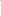 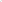 5Требование к энерго-эффективности домаРекомендуется предусматривать класс энергетической эффективности дома не ниже «В» согласно Правилам определения класса энергетической эффективности, утвержденных приказом Министерства строительства и жилищно-коммунального хозяйства от 06.06.2016 № 399/пр «Об утверждении правил определения класса энергетической эффективности многоквартирных домов».Рекомендуется предусматривать следующие мероприятия, направленные на повышение энергоэффективности дома:– предъявлять к оконным блокам в квартирах и в помещениях общего пользования дополнительные требования, указанные выше;– производить установку в помещениях общего пользования, лестничных клетках, перед входом в подъезды светодиодных светильников с датчиками движения и освещенности;– проводить освещение придомовой территории с использованием светодиодных светильников и датчиков освещенности;– выполнять теплоизоляцию подвального (цокольного) и чердачного перекрытий (в соответствии с проектной документацией);– проводить установку приборов учета горячего и холодного водоснабжения, электроэнергии, газа и другие, предусмотренные в проектной документации;– выполнять установку радиаторов отопления с терморегуляторами (при технологической возможности в соответствии с проектной документацией);– проводить устройство входных дверей в подъезды дома с утеплением и оборудованием автодоводчиками;– устраивать входные тамбуры в подъезды дома с утеплением стен, устанавливать утепленные двери тамбура (входную и проходную) с автодоводчиками.Обеспечить наличие на фасаде дома указателя класса энергетической эффективности дома в соответствии с разделом III Правил определения классов энергетической эффективности многоквартирных домов, утвержденных приказом Министерства строительства и жилищно-коммунального хозяйства Российской Федерации от 06.06.2016 № 399/пр «Об утверждении правил определения класса энергетической эффективности многоквартирных домов».6Требования к эксплуатационной документации домаНаличие паспортов и инструкций по эксплуатации предприятий изготовителей на механическое, электрическое, санитарно-техническое и иное, включая лифтовое, оборудование, приборы учета использования энергетических ресурсов (общедомовые (коллективные) и индивидуальные) и узлы управления подачи энергетических ресурсов и т.д., а также соответствующих документов (копий документов), предусмотренных пунктами 24 и 26 Правил содержания общего имущества в многоквартирном доме, утвержденных постановлением Правительства Российской Федерации от 13.08.2006 № 491 «Об утверждении правил содержания общего имущества в многоквартирном доме и правил изменения размера платы за содержание жилого помещения в случае оказания услуг и выполнения работ по управлению, содержанию и ремонту общего имущества в многоквартирном доме ненадлежащего качества и (или) с перерывами, превышающими установленную продолжительность», включая Инструкцию по эксплуатации многоквартирного дома, выполненную в соответствии с пунктом 10.1 Градостроительного кодекса (Требования к безопасной эксплуатации зданий) и СП 255.1325800 «Здания и сооружения. Правила эксплуатации. Общие положения» (в соответствии с проектной документацией).Наличие инструкций по эксплуатации внутриквартирного инженерного оборудования. Комплекты инструкций по эксплуатации внутриквартирного инженерного оборудования подлежат передаче Заказчику.Этап I 2019-2020 года;Этап II 2020-2021 года;Этап III 2021-2022 года;Этап IV 2022-2023 года;Этап V 2023-2024 года;Этап VI 2024-2025 года.Этап I 2020 год;Этап II 2021 год;Этап III 2022 год;Этап IV 2024 год.№ п/пПланируемые результаты реализации муниципальной программыТип показателяЕдиница измеренияБазовое значение показателя (на начало реализации программы)Планируемое значение показателя по годам реализацииПланируемое значение показателя по годам реализацииПланируемое значение показателя по годам реализацииПланируемое значение показателя по годам реализацииПланируемое значение показателя по годам реализацииПланируемое значение показателя по годам реализации№ основного мероприятия в перечне мероприятий программы№ п/пПланируемые результаты реализации муниципальной программыТип показателяЕдиница измеренияБазовое значение показателя (на начало реализации программы)2020 год2021 год2022 год2023 год2024 год2025 год№ основного мероприятия в перечне мероприятий программыПодпрограмма 1 «Обеспечение устойчивого  сокращения непригодного для проживания жилищного фонда»Подпрограмма 1 «Обеспечение устойчивого  сокращения непригодного для проживания жилищного фонда»Подпрограмма 1 «Обеспечение устойчивого  сокращения непригодного для проживания жилищного фонда»Подпрограмма 1 «Обеспечение устойчивого  сокращения непригодного для проживания жилищного фонда»Подпрограмма 1 «Обеспечение устойчивого  сокращения непригодного для проживания жилищного фонда»Подпрограмма 1 «Обеспечение устойчивого  сокращения непригодного для проживания жилищного фонда»Подпрограмма 1 «Обеспечение устойчивого  сокращения непригодного для проживания жилищного фонда»Подпрограмма 1 «Обеспечение устойчивого  сокращения непригодного для проживания жилищного фонда»Подпрограмма 1 «Обеспечение устойчивого  сокращения непригодного для проживания жилищного фонда»Подпрограмма 1 «Обеспечение устойчивого  сокращения непригодного для проживания жилищного фонда»Подпрограмма 1 «Обеспечение устойчивого  сокращения непригодного для проживания жилищного фонда»Подпрограмма 1 «Обеспечение устойчивого  сокращения непригодного для проживания жилищного фонда»1Общая площадь аварийного фонда, подлежащая расселению до 01.09.2025, в том числе:Приоритетный тыс.кв.м_2,0421,3545,49004,51622 357,78F32Количество квадратных метров расселенного аварийного жилищного фонда за счет внебюджетных источниковПриоритетный тыс.кв.м_0,00,00,00,00,00,0F33Количество квадратных метров расселенного аварийного жилищного фондаПриоритетный  тыс.кв.м_2,0421,3545,49004,51622 357,78F34Количество граждан, расселенных из аварийного жилищного фондаПриоритетный чел._138 1033580  319  1 364 F35Количество расселенных жилых помещений Отраслевой показательшт._5235  1250  143559F3Подпрограмма 2 «Обеспечение мероприятий по переселению граждан из аварийного жилищного фонда в Московской области»Подпрограмма 2 «Обеспечение мероприятий по переселению граждан из аварийного жилищного фонда в Московской области»Подпрограмма 2 «Обеспечение мероприятий по переселению граждан из аварийного жилищного фонда в Московской области»Подпрограмма 2 «Обеспечение мероприятий по переселению граждан из аварийного жилищного фонда в Московской области»Подпрограмма 2 «Обеспечение мероприятий по переселению граждан из аварийного жилищного фонда в Московской области»Подпрограмма 2 «Обеспечение мероприятий по переселению граждан из аварийного жилищного фонда в Московской области»Подпрограмма 2 «Обеспечение мероприятий по переселению граждан из аварийного жилищного фонда в Московской области»Подпрограмма 2 «Обеспечение мероприятий по переселению граждан из аварийного жилищного фонда в Московской области»Подпрограмма 2 «Обеспечение мероприятий по переселению граждан из аварийного жилищного фонда в Московской области»Подпрограмма 2 «Обеспечение мероприятий по переселению граждан из аварийного жилищного фонда в Московской области»Подпрограмма 2 «Обеспечение мероприятий по переселению граждан из аварийного жилищного фонда в Московской области»Подпрограмма 2 «Обеспечение мероприятий по переселению граждан из аварийного жилищного фонда в Московской области»1Количество квадратных метров расселенного аварийного жилищного фонда за счет средств консолидированного бюджетаПриоритетный тыс.кв.м7,322,605 10,102 1,329  0,00  9,890  0,00  02, 042Количество расселенных жителей Отраслевой тыс.чел.0,451  0,178  0,697  0,129 0  0,5510  02, 043Количество переселённых жителей из аварийного жилищного фондаОбращение Губернатора Московской областитыс.чел._0,1700,3070000044.Количество граждан, переселенных из аварийного жилищного фондаОбращение Губернатора Московской областитыс.чел.00,0080,390  0,129  00,5510025Количество расселенных жилых помещений Отраслевой показательшт.183  71242520  213002, 04№ п/пНаименование целевого показателяЕдиница измеренияАлгоритм расчета значений целевого показателяИсточник данных123451Подпрограмма I «Обеспечение устойчивого сокращения непригодного для проживания жилищного фонда»Подпрограмма I «Обеспечение устойчивого сокращения непригодного для проживания жилищного фонда»Подпрограмма I «Обеспечение устойчивого сокращения непригодного для проживания жилищного фонда»Подпрограмма I «Обеспечение устойчивого сокращения непригодного для проживания жилищного фонда»1.1Общая площадь аварийного фонда, подлежащая расселению до 01.09.2025, в том числе:Тысяч квадратных метровЗначение макропоказателя определяется исходя из количества расселенных квадратных метров в рамках национального проекта, за счет внебюджетных источников Ведомственные данные Министерства строительного комплекса Московской области; Министерства жилищной политики Московской области1.1.1Количество квадратных метров расселенного аварийного жилищного фонда за счет внебюджетных источниковТысяч квадратных метровЗначение целевого показателя определяется исходя из количества расселенных квадратных метров аварийного фонда в рамках договора о развитии застроенной территории, инвестиционных контрактовВедомственные данные Министерства жилищной политики Московской области1.1.2Количество квадратных метров расселенного аварийного жилищного фондаТысяч квадратных метровЗначение целевого показателя определяется исходя из количества расселенных квадратных метров в рамках национального проектаВедомственные данные Министерства строительного комплекса Московской области1.2Количество граждан, расселенных из аварийного жилищного фонда ЧеловекЗначение целевого показателя определяется исходя из количества переселенных граждан из аварийного фонда в рамках национального проектаВедомственные данные Министерства строительного комплекса Московской области1.3Количество расселенных жилых помещенийШтук Значение целевого показателя определяется исходя из количества расселенных жилых помещений аварийного фонда в рамках национального проектаОтраслевой показатель2Подпрограмма II «Обеспечение мероприятий по переселению граждан из аварийного жилищного фонда в Московской области»Подпрограмма II «Обеспечение мероприятий по переселению граждан из аварийного жилищного фонда в Московской области»Подпрограмма II «Обеспечение мероприятий по переселению граждан из аварийного жилищного фонда в Московской области»Подпрограмма II «Обеспечение мероприятий по переселению граждан из аварийного жилищного фонда в Московской области»2.1.Количество квадратных метров расселенного аварийного жилищного фонда за счет средств консолидированного бюджетаТысяч квадратных метровЗначение целевого показателя определяется исходя из количества расселенных квадратных метров аварийного фонда в рамках адресной программы Московской области «Переселение граждан из аварийного жилищного фонда в Московской области на 2016-2021 годы» и подпрограммы 2 «Мероприятия по переселению граждан из аварийного жилищного фонда до 2025 года» государственной программы Московской области «Переселение граждан из аварийного жилищного фонда в Московской области на 2019-2025 годы»Ведомственные данные Министерства строительного комплекса Московской области2.2Количество расселенных жителейТысяч человекЗначение целевого показателя определяется исходя из количества переселенных граждан из аварийного фонда Ведомственные данные Министерства строительного комплекса Московской области2.2.1Количество переселённых жителей из аварийного жилищного фондаТысяч человекЗначение целевого показателя определяется исходя из количества переселённых жителей из аварийного жилищного фонда в рамках адресной программы Московской области «Переселение граждан из аварийного жилищного фонда в Московской области на 2016-2021 годы» Ведомственные данные Министерства строительного комплекса Московской области2.2.2Количество граждан, переселенных из аварийного жилищного фондаТысяч человекЗначение целевого показателя определяется исходя из количества переселенных граждан из аварийного фонда в рамках подпрограммы 2 «Мероприятия по переселению граждан из аварийного жилищного фонда до 2025 года» государственной программы Московской области «Переселение граждан из аварийного жилищного фонда в Московской области на 2019-2025 годы»Ведомственные данные Министерства строительного комплекса Московской области2.3Количество расселенных жилых помещенийШтукЗначение целевого показателя определяется исходя из количества расселенных жилых помещений аварийного фонда в рамках адресной программы Московской области «Переселение граждан из аварийного жилищного фонда в Московской области на 2016-2021 годы» и подпрограммы 2 «Мероприятия по переселению граждан из аварийного жилищного фонда до 2025 года» государственной программы Московской области «Переселение граждан из аварийного жилищного фонда в Московской области на 2019-2025 годы»Отраслевой показатель12. Подпрограмма 1 «Обеспечение устойчивого сокращения непригодного для проживания жилищного фонда»12.1. Паспорт подпрограммы 1 12. Подпрограмма 1 «Обеспечение устойчивого сокращения непригодного для проживания жилищного фонда»12.1. Паспорт подпрограммы 1 12. Подпрограмма 1 «Обеспечение устойчивого сокращения непригодного для проживания жилищного фонда»12.1. Паспорт подпрограммы 1 12. Подпрограмма 1 «Обеспечение устойчивого сокращения непригодного для проживания жилищного фонда»12.1. Паспорт подпрограммы 1 12. Подпрограмма 1 «Обеспечение устойчивого сокращения непригодного для проживания жилищного фонда»12.1. Паспорт подпрограммы 1 12. Подпрограмма 1 «Обеспечение устойчивого сокращения непригодного для проживания жилищного фонда»12.1. Паспорт подпрограммы 1 12. Подпрограмма 1 «Обеспечение устойчивого сокращения непригодного для проживания жилищного фонда»12.1. Паспорт подпрограммы 1 12. Подпрограмма 1 «Обеспечение устойчивого сокращения непригодного для проживания жилищного фонда»12.1. Паспорт подпрограммы 1 12. Подпрограмма 1 «Обеспечение устойчивого сокращения непригодного для проживания жилищного фонда»12.1. Паспорт подпрограммы 1 12. Подпрограмма 1 «Обеспечение устойчивого сокращения непригодного для проживания жилищного фонда»12.1. Паспорт подпрограммы 1 12. Подпрограмма 1 «Обеспечение устойчивого сокращения непригодного для проживания жилищного фонда»12.1. Паспорт подпрограммы 1 Цели (цели) подпрограммыЦели подпрограммы 1: - обеспечение расселения многоквартирных домов, признанных в установленном законодательством Российской Федерации порядке аварийными и подлежащими сносу или реконструкции в связи с физическим износом в процессе эксплуатации;
- создание безопасных и благоприятных условий проживания граждан;
- финансовое и организационное обеспечение переселения граждан из непригодного для проживания жилищного фонда.
Задачи подпрограммы 1: 
- качественное улучшение технических характеристик и повышение энергоэффективности при строительстве многоквартирных жилых домов для переселения граждан из аварийного жилищного фонда;
- координация решения финансовых и организационных вопросов расселения аварийных многоквартирных жилых домов, расположенных на территории Сергиево-Посадского городского округа;
- переселение граждан, проживающих в признанных аварийными многоквартирных жилых домах.Цели подпрограммы 1: - обеспечение расселения многоквартирных домов, признанных в установленном законодательством Российской Федерации порядке аварийными и подлежащими сносу или реконструкции в связи с физическим износом в процессе эксплуатации;
- создание безопасных и благоприятных условий проживания граждан;
- финансовое и организационное обеспечение переселения граждан из непригодного для проживания жилищного фонда.
Задачи подпрограммы 1: 
- качественное улучшение технических характеристик и повышение энергоэффективности при строительстве многоквартирных жилых домов для переселения граждан из аварийного жилищного фонда;
- координация решения финансовых и организационных вопросов расселения аварийных многоквартирных жилых домов, расположенных на территории Сергиево-Посадского городского округа;
- переселение граждан, проживающих в признанных аварийными многоквартирных жилых домах.Цели подпрограммы 1: - обеспечение расселения многоквартирных домов, признанных в установленном законодательством Российской Федерации порядке аварийными и подлежащими сносу или реконструкции в связи с физическим износом в процессе эксплуатации;
- создание безопасных и благоприятных условий проживания граждан;
- финансовое и организационное обеспечение переселения граждан из непригодного для проживания жилищного фонда.
Задачи подпрограммы 1: 
- качественное улучшение технических характеристик и повышение энергоэффективности при строительстве многоквартирных жилых домов для переселения граждан из аварийного жилищного фонда;
- координация решения финансовых и организационных вопросов расселения аварийных многоквартирных жилых домов, расположенных на территории Сергиево-Посадского городского округа;
- переселение граждан, проживающих в признанных аварийными многоквартирных жилых домах.Цели подпрограммы 1: - обеспечение расселения многоквартирных домов, признанных в установленном законодательством Российской Федерации порядке аварийными и подлежащими сносу или реконструкции в связи с физическим износом в процессе эксплуатации;
- создание безопасных и благоприятных условий проживания граждан;
- финансовое и организационное обеспечение переселения граждан из непригодного для проживания жилищного фонда.
Задачи подпрограммы 1: 
- качественное улучшение технических характеристик и повышение энергоэффективности при строительстве многоквартирных жилых домов для переселения граждан из аварийного жилищного фонда;
- координация решения финансовых и организационных вопросов расселения аварийных многоквартирных жилых домов, расположенных на территории Сергиево-Посадского городского округа;
- переселение граждан, проживающих в признанных аварийными многоквартирных жилых домах.Цели подпрограммы 1: - обеспечение расселения многоквартирных домов, признанных в установленном законодательством Российской Федерации порядке аварийными и подлежащими сносу или реконструкции в связи с физическим износом в процессе эксплуатации;
- создание безопасных и благоприятных условий проживания граждан;
- финансовое и организационное обеспечение переселения граждан из непригодного для проживания жилищного фонда.
Задачи подпрограммы 1: 
- качественное улучшение технических характеристик и повышение энергоэффективности при строительстве многоквартирных жилых домов для переселения граждан из аварийного жилищного фонда;
- координация решения финансовых и организационных вопросов расселения аварийных многоквартирных жилых домов, расположенных на территории Сергиево-Посадского городского округа;
- переселение граждан, проживающих в признанных аварийными многоквартирных жилых домах.Цели подпрограммы 1: - обеспечение расселения многоквартирных домов, признанных в установленном законодательством Российской Федерации порядке аварийными и подлежащими сносу или реконструкции в связи с физическим износом в процессе эксплуатации;
- создание безопасных и благоприятных условий проживания граждан;
- финансовое и организационное обеспечение переселения граждан из непригодного для проживания жилищного фонда.
Задачи подпрограммы 1: 
- качественное улучшение технических характеристик и повышение энергоэффективности при строительстве многоквартирных жилых домов для переселения граждан из аварийного жилищного фонда;
- координация решения финансовых и организационных вопросов расселения аварийных многоквартирных жилых домов, расположенных на территории Сергиево-Посадского городского округа;
- переселение граждан, проживающих в признанных аварийными многоквартирных жилых домах.Цели подпрограммы 1: - обеспечение расселения многоквартирных домов, признанных в установленном законодательством Российской Федерации порядке аварийными и подлежащими сносу или реконструкции в связи с физическим износом в процессе эксплуатации;
- создание безопасных и благоприятных условий проживания граждан;
- финансовое и организационное обеспечение переселения граждан из непригодного для проживания жилищного фонда.
Задачи подпрограммы 1: 
- качественное улучшение технических характеристик и повышение энергоэффективности при строительстве многоквартирных жилых домов для переселения граждан из аварийного жилищного фонда;
- координация решения финансовых и организационных вопросов расселения аварийных многоквартирных жилых домов, расположенных на территории Сергиево-Посадского городского округа;
- переселение граждан, проживающих в признанных аварийными многоквартирных жилых домах.Цели подпрограммы 1: - обеспечение расселения многоквартирных домов, признанных в установленном законодательством Российской Федерации порядке аварийными и подлежащими сносу или реконструкции в связи с физическим износом в процессе эксплуатации;
- создание безопасных и благоприятных условий проживания граждан;
- финансовое и организационное обеспечение переселения граждан из непригодного для проживания жилищного фонда.
Задачи подпрограммы 1: 
- качественное улучшение технических характеристик и повышение энергоэффективности при строительстве многоквартирных жилых домов для переселения граждан из аварийного жилищного фонда;
- координация решения финансовых и организационных вопросов расселения аварийных многоквартирных жилых домов, расположенных на территории Сергиево-Посадского городского округа;
- переселение граждан, проживающих в признанных аварийными многоквартирных жилых домах.Цели подпрограммы 1: - обеспечение расселения многоквартирных домов, признанных в установленном законодательством Российской Федерации порядке аварийными и подлежащими сносу или реконструкции в связи с физическим износом в процессе эксплуатации;
- создание безопасных и благоприятных условий проживания граждан;
- финансовое и организационное обеспечение переселения граждан из непригодного для проживания жилищного фонда.
Задачи подпрограммы 1: 
- качественное улучшение технических характеристик и повышение энергоэффективности при строительстве многоквартирных жилых домов для переселения граждан из аварийного жилищного фонда;
- координация решения финансовых и организационных вопросов расселения аварийных многоквартирных жилых домов, расположенных на территории Сергиево-Посадского городского округа;
- переселение граждан, проживающих в признанных аварийными многоквартирных жилых домах.Цели подпрограммы 1: - обеспечение расселения многоквартирных домов, признанных в установленном законодательством Российской Федерации порядке аварийными и подлежащими сносу или реконструкции в связи с физическим износом в процессе эксплуатации;
- создание безопасных и благоприятных условий проживания граждан;
- финансовое и организационное обеспечение переселения граждан из непригодного для проживания жилищного фонда.
Задачи подпрограммы 1: 
- качественное улучшение технических характеристик и повышение энергоэффективности при строительстве многоквартирных жилых домов для переселения граждан из аварийного жилищного фонда;
- координация решения финансовых и организационных вопросов расселения аварийных многоквартирных жилых домов, расположенных на территории Сергиево-Посадского городского округа;
- переселение граждан, проживающих в признанных аварийными многоквартирных жилых домах.Координатор подпрограммыЗаместитель главы администрации городского округа, курирующий вопросы переселения гражданЗаместитель главы администрации городского округа, курирующий вопросы переселения гражданЗаместитель главы администрации городского округа, курирующий вопросы переселения гражданЗаместитель главы администрации городского округа, курирующий вопросы переселения гражданЗаместитель главы администрации городского округа, курирующий вопросы переселения гражданЗаместитель главы администрации городского округа, курирующий вопросы переселения гражданЗаместитель главы администрации городского округа, курирующий вопросы переселения гражданЗаместитель главы администрации городского округа, курирующий вопросы переселения гражданЗаместитель главы администрации городского округа, курирующий вопросы переселения гражданЗаместитель главы администрации городского округа, курирующий вопросы переселения гражданМуниципальный заказчик подпрограммыАдминистрация Сергиево-Посадского городского округаАдминистрация Сергиево-Посадского городского округаАдминистрация Сергиево-Посадского городского округаАдминистрация Сергиево-Посадского городского округаАдминистрация Сергиево-Посадского городского округаАдминистрация Сергиево-Посадского городского округаАдминистрация Сергиево-Посадского городского округаАдминистрация Сергиево-Посадского городского округаАдминистрация Сергиево-Посадского городского округаАдминистрация Сергиево-Посадского городского округаСроки реализации подпрограммыСроки реализации подпрограммы 1: Этап I 2019-2020 года;Этап II 2020-2021 года;Этап III 2021-2022 года;Сроки реализации подпрограммы 1: Этап I 2019-2020 года;Этап II 2020-2021 года;Этап III 2021-2022 года;Сроки реализации подпрограммы 1: Этап I 2019-2020 года;Этап II 2020-2021 года;Этап III 2021-2022 года;Этап IV 2022-2023 года;Этап V 2023-2024 года;Этап VI 2024-2025 года.Этап IV 2022-2023 года;Этап V 2023-2024 года;Этап VI 2024-2025 года.Этап IV 2022-2023 года;Этап V 2023-2024 года;Этап VI 2024-2025 года.Этап IV 2022-2023 года;Этап V 2023-2024 года;Этап VI 2024-2025 года.Этап IV 2022-2023 года;Этап V 2023-2024 года;Этап VI 2024-2025 года.Этап IV 2022-2023 года;Этап V 2023-2024 года;Этап VI 2024-2025 года.Этап IV 2022-2023 года;Этап V 2023-2024 года;Этап VI 2024-2025 года.Источники финансирования подпрограммы Главный распорядитель бюджетных средствИсточник финансированияОбщий объем средств, направляемых на реализацию мероприятий подпрограммы, рублейОбщий объем средств, направляемых на реализацию мероприятий подпрограммы, рублейОбщий объем средств, направляемых на реализацию мероприятий подпрограммы, рублейОбщий объем средств, направляемых на реализацию мероприятий подпрограммы, рублейОбщий объем средств, направляемых на реализацию мероприятий подпрограммы, рублейОбщий объем средств, направляемых на реализацию мероприятий подпрограммы, рублейОбщий объем средств, направляемых на реализацию мероприятий подпрограммы, рублейОбщий объем средств, направляемых на реализацию мероприятий подпрограммы, рублейИсточники финансирования подпрограммы Главный распорядитель бюджетных средствИсточник финансированияИтогоИтого2020 год2021 год2022 год2023 год2024 год2025 годИсточники финансирования подпрограммы Министерство строительного комплекса Московской областиВсего:2 198 202 488,832 198 202 488,83137 342 134,36319 969 766,95100 530 316,32275 641 380,00917 143 701,60447 575 189,60Источники финансирования подпрограммы Министерство строительного комплекса Московской областиСредства федерального бюджета00000000Источники финансирования подпрограммы Министерство строительного комплекса Московской областиСредства бюджета Московской области717 526 130,18717 526 130,1824 530 855,4956 429 851,5019 427 483,6355 053 223,32377 742 596,36184 342 119,88Источники финансирования подпрограммы Министерство строительного комплекса Московской областиСредства Фонда содействия реформированию ЖКХ1 233 697 479,511 233 697 479,5197 046 137,86219 260 654,7675 397 737,24204 421 168,72428 472 813,68209 098 967,25Источники финансирования подпрограммы Администрация Сергиево-Посадского городского округа Московской областиСредства бюджета Сергиево-Посадского городского округа246 978 879,14246 978 879,1415 765 141,0144 279 260,695 705 095,4516 166 987,96110 928 291,5654 134 102,47Источники финансирования подпрограммы Администрация Сергиево-Посадского городского округа Московской областиВнебюджетные источники00000000Планируемые результаты реализации подпрограммыОбщая площадь аварийного фонда, подлежащая расселению до 01.09.2025, в том числе (тыс.кв.м):Общая площадь аварийного фонда, подлежащая расселению до 01.09.2025, в том числе (тыс.кв.м):35,76035,7602,0421,3545,4900,0004,51622,358Планируемые результаты реализации подпрограммыКоличество квадратных метров расселенного аварийного жилищного фонда за счет внебюджетных источников (тыс.кв.м)Количество квадратных метров расселенного аварийного жилищного фонда за счет внебюджетных источников (тыс.кв.м)0,000,000,00Планируемые результаты реализации подпрограммыКоличество квадратных метров расселенного аварийного жилищного фонда (тыс.кв.м)Количество квадратных метров расселенного аварийного жилищного фонда (тыс.кв.м)35,76035,7602,0421,3545,4900,0004,51622,358Планируемые результаты реализации подпрограммыКоличество граждан, расселенных из аварийного жилищного фонда (чел.)Количество граждан, расселенных из аварийного жилищного фонда (чел.)2 3002 30013810335803191 382Планируемые результаты реализации подпрограммыКоличество расселенных жилых помещений (шт.)Количество расселенных жилых помещений (шт.)91491452351250143559№ п/пМероприятие подпрограммыСроки исполнения мероприятияИсточники финансированияОбъем финансирования мероприятия  в году, предшествующему году начала реализации муниципальной программы (руб.)Всего (руб.)Объем финансирования по годам (руб.)Объем финансирования по годам (руб.)Объем финансирования по годам (руб.)Объем финансирования по годам (руб.)Объем финансирования по годам (руб.)Объем финансирования по годам (руб.)Ответственный за выполнение мероприятий  подпрограммыРезультаты выполнения мероприятий подпрограммы№ п/пМероприятие подпрограммыСроки исполнения мероприятияИсточники финансированияОбъем финансирования мероприятия  в году, предшествующему году начала реализации муниципальной программы (руб.)Всего (руб.)2020 год2021 год2022 год2023 год2024 год2025 годОтветственный за выполнение мероприятий  подпрограммыРезультаты выполнения мероприятий подпрограммыОсновное мероприятие F3Основное мероприятие F32020-2025Итого0,00  2 198 202 488,83137 342 134,36319 969 766,95100 530 316,32275 641 380,00917 143 701,60447 575 189,60Управление градостроительной деятельности администрации городского округаРасселение 
2 300 жителей    из 914 аварийного жилого помещения общей площадью 
35 760,80 кв.мF3.Федеральный проект «Обеспечение устойчивого сокращения непригодного для проживания жилищного фонда»Средства Фонда содействия реформированию ЖКХ0,00  1 233 697 479,5197 046 137,86219 260 654,7675 397 737,24204 421 168,72428 472 813,68209 098 967,25Управление градостроительной деятельности администрации городского округаРасселение 
2 300 жителей    из 914 аварийного жилого помещения общей площадью 
35 760,80 кв.мF3.Федеральный проект «Обеспечение устойчивого сокращения непригодного для проживания жилищного фонда»Средства бюджета Московской области0,00  717 526 130,1824 530 855,4956 429 851,5019 427 483,6355 053 223,32377 742 596,36184 342 119,88Управление градостроительной деятельности администрации городского округаРасселение 
2 300 жителей    из 914 аварийного жилого помещения общей площадью 
35 760,80 кв.мF3.Федеральный проект «Обеспечение устойчивого сокращения непригодного для проживания жилищного фонда»Средства бюджета городского округа0,00  246 978 879,1415 765 141,0144 279 260,695 705 095,4516 166 987,96110 928 291,5654 134 102,47Управление градостроительной деятельности администрации городского округаРасселение 
2 300 жителей    из 914 аварийного жилого помещения общей площадью 
35 760,80 кв.мF3.1Переселение из непригодного для проживания жилищного фонда по I этапу2020Итого0,00  115 742 037,05102 637 842,3613 104 194,690,000,000,000,00Управление градостроительной деятельности администрации городского округаРасселение 
138 жителей из 52 аварийных жилых помещений общей площадью 
2 042,96 кв.м.F3.1Переселение из непригодного для проживания жилищного фонда по I этапу2020Средства Фонда содействия реформированию ЖКХ0,00  78 385 752,0671 017 918,867 367 833,200,000,000,000,00Управление градостроительной деятельности администрации городского округаРасселение 
138 жителей из 52 аварийных жилых помещений общей площадью 
2 042,96 кв.м.F3.1Переселение из непригодного для проживания жилищного фонда по I этапу2020Средства бюджета Московской области0,00  17 824 251,0517 824 251,051 832 134,490,000,000,000,00Управление градостроительной деятельности администрации городского округаРасселение 
138 жителей из 52 аварийных жилых помещений общей площадью 
2 042,96 кв.м.F3.1Переселение из непригодного для проживания жилищного фонда по I этапу2020Средства бюджета городского округа0,00  17 699 899,4513 795 672,453 904 227,000,000,000,000,00Управление градостроительной деятельности администрации городского округаРасселение 
138 жителей из 52 аварийных жилых помещений общей площадью 
2 042,96 кв.м.F3.1.1Переселение из непригодного для проживания жилищного фонда по I этапу2020Итого0,00  92 408 202,7692 408 202,760,000,000,000,000,00Управление градостроительной деятельности администрации городского округаРасселение 
138 жителей из 52 аварийных жилых помещений общей площадью 
2 042,96 кв.м.F3.1.1Переселение из непригодного для проживания жилищного фонда по I этапу2020Средства Фонда содействия реформированию ЖКХ0,00  71 017 918,8671 017 918,860,000,000,000,000,00Управление градостроительной деятельности администрации городского округаРасселение 
138 жителей из 52 аварийных жилых помещений общей площадью 
2 042,96 кв.м.F3.1.1Переселение из непригодного для проживания жилищного фонда по I этапу2020Средства бюджета Московской области0,00  17 824 251,0517 824 251,050,000,000,000,000,00Управление градостроительной деятельности администрации городского округаРасселение 
138 жителей из 52 аварийных жилых помещений общей площадью 
2 042,96 кв.м.F3.1.1Переселение из непригодного для проживания жилищного фонда по I этапу2020Средства бюджета городского округа0,00  3 566 032,853 566 032,850,000,000,000,000,00Управление градостроительной деятельности администрации городского округаРасселение 
138 жителей из 52 аварийных жилых помещений общей площадью 
2 042,96 кв.м.F3.1.2Средства на оплату площади жилых помещений, превышающих общую площадь занимаемых жилых помещений по I этапу2020Итого0,00  10 229 639,6010 229 639,600,000,000,000,000,00Управление градостроительной деятельности администрации городского округаРасселение 
138 жителей из 52 аварийных жилых помещений общей площадью 
2 042,96 кв.м.F3.1.2Средства на оплату площади жилых помещений, превышающих общую площадь занимаемых жилых помещений по I этапу2020Средства Фонда содействия реформированию ЖКХ0,00  0,000,000,000,000,000,000,00Управление градостроительной деятельности администрации городского округаРасселение 
138 жителей из 52 аварийных жилых помещений общей площадью 
2 042,96 кв.м.F3.1.2Средства на оплату площади жилых помещений, превышающих общую площадь занимаемых жилых помещений по I этапу2020Средства бюджета Московской области0,00  0,000,000,000,000,000,000,00Управление градостроительной деятельности администрации городского округаРасселение 
138 жителей из 52 аварийных жилых помещений общей площадью 
2 042,96 кв.м.F3.1.2Средства на оплату площади жилых помещений, превышающих общую площадь занимаемых жилых помещений по I этапу2020Средства бюджета городского округа0,00  10 229 639,6010 229 639,600,000,000,000,000,00Управление градостроительной деятельности администрации городского округаРасселение 
138 жителей из 52 аварийных жилых помещений общей площадью 
2 042,96 кв.м.F3.1.3Переселение из непригодного для проживания жилищного фонда по I этапу (возврат)2021Итого0,00  13 104 194,690,0013 104 194,690,000,000,000,00Управление градостроительной деятельности администрации городского округаРасселение 
138 жителей из 52 аварийных жилых помещений общей площадью 
2 042,96 кв.м.F3.1.3Переселение из непригодного для проживания жилищного фонда по I этапу (возврат)2021Средства Фонда содействия реформированию ЖКХ0,00  7 367 833,200,007 367 833,200,000,000,000,00Управление градостроительной деятельности администрации городского округаРасселение 
138 жителей из 52 аварийных жилых помещений общей площадью 
2 042,96 кв.м.F3.1.3Переселение из непригодного для проживания жилищного фонда по I этапу (возврат)2021Средства бюджета Московской области0,00  1 832 134,490,001 832 134,490,000,000,000,00Управление градостроительной деятельности администрации городского округаРасселение 
138 жителей из 52 аварийных жилых помещений общей площадью 
2 042,96 кв.м.F3.1.3Переселение из непригодного для проживания жилищного фонда по I этапу (возврат)2021Средства бюджета городского округа0,00  3 904 227,000,003 904 227,000,000,000,000,00Управление градостроительной деятельности администрации городского округаРасселение 
138 жителей из 52 аварийных жилых помещений общей площадью 
2 042,96 кв.м.F3.2Переселение из непригодного для проживания жилищного фонда по II этапу2020-2021Итого0,00  106 999 126,1834 704 292,0072 294 834,180,000,000,000,00Управление градостроительной деятельности администрации городского округаРасселение103 жителей из 35 аварийных жилых помещений общей площадью 1 354,15 кв.мF3.2Переселение из непригодного для проживания жилищного фонда по II этапу2020-2021Средства Фонда содействия реформированию ЖКХ0,00  61 992 987,0026 028 219,0035 964 768,000,000,000,000,00Управление градостроительной деятельности администрации городского округаРасселение103 жителей из 35 аварийных жилых помещений общей площадью 1 354,15 кв.мF3.2Переселение из непригодного для проживания жилищного фонда по II этапу2020-2021Средства бюджета Московской области0,00  15 973 526,326 706 604,449 266 921,880,000,000,000,00Управление градостроительной деятельности администрации городского округаРасселение103 жителей из 35 аварийных жилых помещений общей площадью 1 354,15 кв.мF3.2Переселение из непригодного для проживания жилищного фонда по II этапу2020-2021Средства бюджета городского округа0,00  29 032 612,861 969 468,5627 063 144,300,000,000,000,00Управление градостроительной деятельности администрации городского округаРасселение103 жителей из 35 аварийных жилых помещений общей площадью 1 354,15 кв.мF3.2.1Переселение из непригодного для проживания жилищного фонда по II этапу2020-2021Итого0,00  82 665 906,7634 704 292,0047 961 614,760,000,000,000,00Управление градостроительной деятельности администрации городского округаРасселение103 жителей из 35 аварийных жилых помещений общей площадью 1 354,15 кв.мF3.2.1Переселение из непригодного для проживания жилищного фонда по II этапу2020-2021Средства Фонда содействия реформированию ЖКХ0,00  61 992 987,0026 028 219,0035 964 768,000,000,000,000,00Управление градостроительной деятельности администрации городского округаРасселение103 жителей из 35 аварийных жилых помещений общей площадью 1 354,15 кв.мF3.2.1Переселение из непригодного для проживания жилищного фонда по II этапу2020-2021Средства бюджета Московской области0,00  15 973 526,326 706 604,449 266 921,880,000,000,000,00Управление градостроительной деятельности администрации городского округаРасселение103 жителей из 35 аварийных жилых помещений общей площадью 1 354,15 кв.мF3.2.1Переселение из непригодного для проживания жилищного фонда по II этапу2020-2021Средства бюджета городского округа0,00  4 699 393,441 969 468,562 729 924,880,000,000,000,00Управление градостроительной деятельности администрации городского округаРасселение103 жителей из 35 аварийных жилых помещений общей площадью 1 354,15 кв.мF3.2.2Средства на оплату площади жилых помещений, превышающих общую площадь занимаемых жилых помещений по II этапу2020-2021Итого0,00  24 333 219,420,0024 333 219,420,000,000,000,00Управление градостроительной деятельности администрации городского округаРасселение103 жителей из 35 аварийных жилых помещений общей площадью 1 354,15 кв.мF3.2.2Средства на оплату площади жилых помещений, превышающих общую площадь занимаемых жилых помещений по II этапу2020-2021Средства Фонда содействия реформированию ЖКХ0,00  0,000,000,000,000,000,000,00Управление градостроительной деятельности администрации городского округаРасселение103 жителей из 35 аварийных жилых помещений общей площадью 1 354,15 кв.мF3.2.2Средства на оплату площади жилых помещений, превышающих общую площадь занимаемых жилых помещений по II этапу2020-2021Средства бюджета Московской области0,00  0,000,000,000,000,000,000,00Управление градостроительной деятельности администрации городского округаРасселение103 жителей из 35 аварийных жилых помещений общей площадью 1 354,15 кв.мF3.2.2Средства на оплату площади жилых помещений, превышающих общую площадь занимаемых жилых помещений по II этапу2020-2021Средства бюджета городского округа0,00  24 333 219,420,0024 333 219,420,000,000,000,00Управление градостроительной деятельности администрации городского округаРасселение103 жителей из 35 аварийных жилых помещений общей площадью 1 354,15 кв.мF3.3Переселение из непригодного для проживания жилищного фонда по III этапу2021-2022Итого0,00  335 101 054,400,00234 570 738,08100 530 316,320,000,000,00МБУ «Развитие»Расселение 
358 жителей из 125 аварийных жилых помещений общей площадью 
5 489,86 кв.мF3.3Переселение из непригодного для проживания жилищного фонда по III этапу2021-2022Средства Фонда содействия реформированию ЖКХ0,00  251 325 790,800,00175 928 053,5675 397 737,240,000,000,00МБУ «Развитие»Расселение 
358 жителей из 125 аварийных жилых помещений общей площадью 
5 489,86 кв.мF3.3Переселение из непригодного для проживания жилищного фонда по III этапу2021-2022Средства бюджета Московской области0,00  64 758 278,760,0045 330 795,1319 427 483,630,000,000,00МБУ «Развитие»Расселение 
358 жителей из 125 аварийных жилых помещений общей площадью 
5 489,86 кв.мF3.3Переселение из непригодного для проживания жилищного фонда по III этапу2021-2022Средства бюджета городского округа0,00  19 016 984,840,0013 311 889,395 705 095,450,000,000,00МБУ «Развитие»Расселение 
358 жителей из 125 аварийных жилых помещений общей площадью 
5 489,86 кв.мF3.5Переселение из непригодного для проживания жилищного фонд по V этапу2023-2024Итого0,00  275 641 380,000,000,000,00275 641 380,000,000,00Управление градостроительной деятельности администрации городского округаРасселение 
319 жителей из 143 аварийных жилых помещений общей площадью 
4 516,05 кв.мF3.5Переселение из непригодного для проживания жилищного фонд по V этапу2023-2024Средства Фонда содействия реформированию ЖКХ0,00  204 421 168,720,000,000,00204 421 168,720,000,00Управление градостроительной деятельности администрации городского округаРасселение 
319 жителей из 143 аварийных жилых помещений общей площадью 
4 516,05 кв.мF3.5Переселение из непригодного для проживания жилищного фонд по V этапу2023-2024Средства бюджета Московской области0,00  55 053 223,320,000,000,0055 053 223,320,000,00Управление градостроительной деятельности администрации городского округаРасселение 
319 жителей из 143 аварийных жилых помещений общей площадью 
4 516,05 кв.мF3.5Переселение из непригодного для проживания жилищного фонд по V этапу2023-2024Средства бюджета городского округа0,00  16 166 987,960,000,000,0016 166 987,960,000,00Управление градостроительной деятельности администрации городского округаРасселение 
319 жителей из 143 аварийных жилых помещений общей площадью 
4 516,05 кв.мF3.6Переселение из непригодного для проживания жилищного фонда по VI этапу2024-2025Итого0,00  1 364 718 891,200,000,000,00275 641 380,00917 143 701,60447 575 189,60Управление градостроительной деятельности администрации городского округаРасселение 1 364 жителей из 559 аварийных жилых помещений общей площадью 22 357,78 кв.мF3.6Переселение из непригодного для проживания жилищного фонда по VI этапу2024-2025Средства Фонда содействия реформированию ЖКХ0,00  637 571 780,930,000,000,000,00428 472 813,68209 098 967,25Управление градостроительной деятельности администрации городского округаРасселение 1 364 жителей из 559 аварийных жилых помещений общей площадью 22 357,78 кв.мF3.6Переселение из непригодного для проживания жилищного фонда по VI этапу2024-2025Средства бюджета Московской области0,00  562 084 716,240,000,000,000,00377 742 596,36184 342 119,88Управление градостроительной деятельности администрации городского округаРасселение 1 364 жителей из 559 аварийных жилых помещений общей площадью 22 357,78 кв.мF3.6Переселение из непригодного для проживания жилищного фонда по VI этапу2024-2025Средства бюджета городского округа0,00  165 062 394,030,000,000,000,00110 928 291,5654 134 102,47Управление градостроительной деятельности администрации городского округаРасселение 1 364 жителей из 559 аварийных жилых помещений общей площадью 22 357,78 кв.мИтого по подпрограмме 1Итого по подпрограмме 1Итого по подпрограмме 1Итого0,00  2 198 202 488,83137 342 134,36319 969 766,95100 530 316,32275 641 380,00917 143 701,60447 575 189,60ХРасселение 2 300 жителей из 914 аварийного жилого помещения общей площадью 35 760,80 кв.мИтого по подпрограмме 1Итого по подпрограмме 1Итого по подпрограмме 1Средства Фонда содействия реформированию ЖКХ0,00  1 233 697 479,5197 046 137,86219 260 654,7675 397 737,24204 421 168,72428 472 813,68209 098 967,25ХРасселение 2 300 жителей из 914 аварийного жилого помещения общей площадью 35 760,80 кв.мИтого по подпрограмме 1Итого по подпрограмме 1Итого по подпрограмме 1Средства бюджета Московской области0,00  717 526 130,1824 530 855,4956 429 815,5019 427 483,6355 053 223,32377 742 596,36184 342 119,88ХРасселение 2 300 жителей из 914 аварийного жилого помещения общей площадью 35 760,80 кв.мИтого по подпрограмме 1Итого по подпрограмме 1Итого по подпрограмме 1Средства бюджета городского округа0,00  246 978 879,1415 765 141,0144 279 260,695 705 095,4516 166 987,96110 928 291,5654 134 102,47ХРасселение 2 300 жителей из 914 аварийного жилого помещения общей площадью 35 760,80 кв.м12.5. План мероприятий по переселению граждан из аварийного жилищного фонда по Подпрограмме 112.5. План мероприятий по переселению граждан из аварийного жилищного фонда по Подпрограмме 112.5. План мероприятий по переселению граждан из аварийного жилищного фонда по Подпрограмме 112.5. План мероприятий по переселению граждан из аварийного жилищного фонда по Подпрограмме 112.5. План мероприятий по переселению граждан из аварийного жилищного фонда по Подпрограмме 112.5. План мероприятий по переселению граждан из аварийного жилищного фонда по Подпрограмме 112.5. План мероприятий по переселению граждан из аварийного жилищного фонда по Подпрограмме 112.5. План мероприятий по переселению граждан из аварийного жилищного фонда по Подпрограмме 112.5. План мероприятий по переселению граждан из аварийного жилищного фонда по Подпрограмме 112.5. План мероприятий по переселению граждан из аварийного жилищного фонда по Подпрограмме 112.5. План мероприятий по переселению граждан из аварийного жилищного фонда по Подпрограмме 112.5. План мероприятий по переселению граждан из аварийного жилищного фонда по Подпрограмме 112.5. План мероприятий по переселению граждан из аварийного жилищного фонда по Подпрограмме 112.5. План мероприятий по переселению граждан из аварийного жилищного фонда по Подпрограмме 112.5. План мероприятий по переселению граждан из аварийного жилищного фонда по Подпрограмме 112.5. План мероприятий по переселению граждан из аварийного жилищного фонда по Подпрограмме 112.5. План мероприятий по переселению граждан из аварийного жилищного фонда по Подпрограмме 112.5. План мероприятий по переселению граждан из аварийного жилищного фонда по Подпрограмме 112.5. План мероприятий по переселению граждан из аварийного жилищного фонда по Подпрограмме 1№ п/п№ п/пНаименование муниципального образованияНаименование муниципального образованияЧисло жителей, планируемых к переселениюКоличество расселяемых жилых помещенийКоличество расселяемых жилых помещенийКоличество расселяемых жилых помещенийРасселяемая площадь жилых помещенийРасселяемая площадь жилых помещенийРасселяемая площадь жилых помещенийИсточники финансирования программыИсточники финансирования программыИсточники финансирования программыИсточники финансирования программыСправочно: Расчетная сумма экономии бюджетных средствСправочно: Расчетная сумма экономии бюджетных средствСправочно: Расчетная сумма экономии бюджетных средствСправочно: Расчетная сумма экономии бюджетных средствСправочно: Возмещение части стоимости жилых помещенийСправочно: Возмещение части стоимости жилых помещенийСправочно: Возмещение части стоимости жилых помещений№ п/п№ п/пНаименование муниципального образованияНаименование муниципального образованияЧисло жителей, планируемых к переселениюВсегов том числев том числеВсегов том числев том числеВсего:в том числе:в том числе:в том числе:в том числе:в том числе:в том числе:в том числе:в том числе:№ п/п№ п/пНаименование муниципального образованияНаименование муниципального образованияЧисло жителей, планируемых к переселениюВсегособственность гражданмуниципальная собственностьВсегособственность гражданмуниципальная собственностьВсего:за счет средств Фондаза счет средств бюджета Московской областиза счет средств местного бюджетаВсего:за счет переселения граждан по договору о развитии застроенной территорииза счет переселения граждан в свободный муниципальный жилищный фондВсего:за счет средств собственников жилых помещенийза счет средств иных лиц (инвестор а по договору о развитии застроенной территории)№ п/п№ п/пНаименование муниципального образованияНаименование муниципального образованиячел.ед.ед.ед.кв. мкв. мкв. мруб.руб.руб.руб.руб.руб.руб.руб.руб.руб.1122345678910111213141516171819Всего по Подпрограмме 1 в рамках которой предусмотрено софинансирование за счет средств Фонда содействия реформированию ЖКХ, в том числе:Всего по Подпрограмме 1 в рамках которой предусмотрено софинансирование за счет средств Фонда содействия реформированию ЖКХ, в том числе:Всего по Подпрограмме 1 в рамках которой предусмотрено софинансирование за счет средств Фонда содействия реформированию ЖКХ, в том числе:Всего по Подпрограмме 1 в рамках которой предусмотрено софинансирование за счет средств Фонда содействия реформированию ЖКХ, в том числе:2 30091458233235 759,1022 116,1913 644,612 182 717 152,001 248 760 610,25721 275 001,27212 681 540,480000001.1.Всего по I этапу 2019-2020Всего по I этапу 2019-20201385218342 042,96598,741 444,22125 245 242,9793 448 882,8024 078 662,137 717 698,040000001.1.1.1.Итого по Сергиево-Посадскому городскому округуИтого по Сергиево-Посадскому городскому округу1385218342 042,96598,741 442,22125 245 242,9793 448 882,8024 078 662,137 717 698,040000002.2.Всего по II этапу 2020-2021Всего по II этапу 2020-20211033520151 354,15  808,06 546,09  82 657 316,0061 992 987,0015 973 526,324 690 802,680000002.1.2.1.Итого по Сергиево-Посадскому городскому округуИтого по Сергиево-Посадскому городскому округу1033520151 354,15808,06  546,09  82 657 316,0061 992 987,0015 973 526,324 690 802,680000003.3.Всего по III этапу 2023-2024Всего по III этапу 2023-202435812584415 489,86  3451,402 038,46335 101 054,40251 325 790,8064 758 278,7619 016 984,84  0000003.1.3.1.Итого по Сергиево-Посадскому городскому округуИтого по Сергиево-Посадскому городскому округу 358 125 844 1 5 489,86 3 4151,40 2 038,46 335 101 054,40251 325 790,80 64 758 278,76 19 016 984,844.4.Всего по V этапу  2023-2024Всего по V этапу  2023-2024319143108354 516,05  3 399,411 116,64  275 641 380.00  204 421 168.72  55 053 223.32  16 166 987.96  0000004.1.4.1.Итого по Сергиево-Посадскому городскому округуИтого по Сергиево-Посадскому городскому округу319143108354 516,053 399,41  1 116,64  275 641 380.00204 421 168.72  55 053 223.32  16 166 987.96  0000005.5.Всего по VI этапу 2024-2025Всего по VI этапу 2024-20251 38255935220722 357,78 13 858,58  8 499,20 1 364 718 891.20  637 571 780.93  562 084 716.24  165 062 394.03  0000005.1.5.1.Итого по Сергиево-Посадскому городскому округуИтого по Сергиево-Посадскому городскому округу1 38255935220722 357,7813 858,58  8 499,20 1 364 718 891.20  637 571 780.93  562 084 716.24  165 062 394.03  00000012.6. План реализации мероприятий по переселению граждан из аварийного жилищного фонда по способам переселенияпо Подпрограмме 112.6. План реализации мероприятий по переселению граждан из аварийного жилищного фонда по способам переселенияпо Подпрограмме 112.6. План реализации мероприятий по переселению граждан из аварийного жилищного фонда по способам переселенияпо Подпрограмме 112.6. План реализации мероприятий по переселению граждан из аварийного жилищного фонда по способам переселенияпо Подпрограмме 112.6. План реализации мероприятий по переселению граждан из аварийного жилищного фонда по способам переселенияпо Подпрограмме 112.6. План реализации мероприятий по переселению граждан из аварийного жилищного фонда по способам переселенияпо Подпрограмме 112.6. План реализации мероприятий по переселению граждан из аварийного жилищного фонда по способам переселенияпо Подпрограмме 112.6. План реализации мероприятий по переселению граждан из аварийного жилищного фонда по способам переселенияпо Подпрограмме 112.6. План реализации мероприятий по переселению граждан из аварийного жилищного фонда по способам переселенияпо Подпрограмме 112.6. План реализации мероприятий по переселению граждан из аварийного жилищного фонда по способам переселенияпо Подпрограмме 112.6. План реализации мероприятий по переселению граждан из аварийного жилищного фонда по способам переселенияпо Подпрограмме 112.6. План реализации мероприятий по переселению граждан из аварийного жилищного фонда по способам переселенияпо Подпрограмме 112.6. План реализации мероприятий по переселению граждан из аварийного жилищного фонда по способам переселенияпо Подпрограмме 112.6. План реализации мероприятий по переселению граждан из аварийного жилищного фонда по способам переселенияпо Подпрограмме 112.6. План реализации мероприятий по переселению граждан из аварийного жилищного фонда по способам переселенияпо Подпрограмме 112.6. План реализации мероприятий по переселению граждан из аварийного жилищного фонда по способам переселенияпо Подпрограмме 112.6. План реализации мероприятий по переселению граждан из аварийного жилищного фонда по способам переселенияпо Подпрограмме 112.6. План реализации мероприятий по переселению граждан из аварийного жилищного фонда по способам переселенияпо Подпрограмме 112.6. План реализации мероприятий по переселению граждан из аварийного жилищного фонда по способам переселенияпо Подпрограмме 112.6. План реализации мероприятий по переселению граждан из аварийного жилищного фонда по способам переселенияпо Подпрограмме 112.6. План реализации мероприятий по переселению граждан из аварийного жилищного фонда по способам переселенияпо Подпрограмме 1№ п/пНаименование муниципального образованияНаименование муниципального образованияВсего расселяемая площадь жилых помещенийРасселение в рамках программы, не связанное с приобретением жилых помещений и связанное с приобретением жилых помещений без использования бюджетных средствРасселение в рамках программы, не связанное с приобретением жилых помещений и связанное с приобретением жилых помещений без использования бюджетных средствРасселение в рамках программы, не связанное с приобретением жилых помещений и связанное с приобретением жилых помещений без использования бюджетных средствРасселение в рамках программы, не связанное с приобретением жилых помещений и связанное с приобретением жилых помещений без использования бюджетных средствРасселение в рамках программы, не связанное с приобретением жилых помещений и связанное с приобретением жилых помещений без использования бюджетных средствРасселение в рамках программы, не связанное с приобретением жилых помещений и связанное с приобретением жилых помещений без использования бюджетных средствРасселение в рамках программы, связанное с приобретением жилых помещений за счет бюджетных средствРасселение в рамках программы, связанное с приобретением жилых помещений за счет бюджетных средствРасселение в рамках программы, связанное с приобретением жилых помещений за счет бюджетных средствРасселение в рамках программы, связанное с приобретением жилых помещений за счет бюджетных средствРасселение в рамках программы, связанное с приобретением жилых помещений за счет бюджетных средствРасселение в рамках программы, связанное с приобретением жилых помещений за счет бюджетных средствРасселение в рамках программы, связанное с приобретением жилых помещений за счет бюджетных средствРасселение в рамках программы, связанное с приобретением жилых помещений за счет бюджетных средствРасселение в рамках программы, связанное с приобретением жилых помещений за счет бюджетных средствРасселение в рамках программы, связанное с приобретением жилых помещений за счет бюджетных средствРасселение в рамках программы, связанное с приобретением жилых помещений за счет бюджетных средствРасселение в рамках программы, связанное с приобретением жилых помещений за счет бюджетных средств№ п/пНаименование муниципального образованияНаименование муниципального образованияВсего расселяемая площадь жилых помещенийВсего:в том числе:в том числе:в том числе:в том числе:в том числе:Всего: Всего: Всего: Всего: в том числе:в том числе:в том числе:в том числе:в том числе:в том числе:в том числе:в том числе:№ п/пНаименование муниципального образованияНаименование муниципального образованияВсего расселяемая площадь жилых помещенийВсего:Выкуп жилых помещений у собственниковВыкуп жилых помещений у собственников   Договор о развитии застроенной территории   Договор о развитии застроенной территории  Переселение в свободный   жилищный фондВсего: Всего: Всего: Всего: Строительство домовСтроительство домовСтроительство домовПриобретение жилых помещений у застройщиков, в т.ч.:Приобретение жилых помещений у застройщиков, в т.ч.:Приобретение жилых помещений у застройщиков, в т.ч.:Приобретение жилых помещений у застройщиков, в т.ч.:Приобретение жилых помещений у лиц, не являющихся застройщиками№ п/пНаименование муниципального образованияНаименование муниципального образованияВсего расселяемая площадь жилых помещенийВсего:Выкуп жилых помещений у собственниковВыкуп жилых помещений у собственников   Договор о развитии застроенной территории   Договор о развитии застроенной территории  Переселение в свободный   жилищный фондВсего: Всего: Всего: Всего: Строительство домовСтроительство домовСтроительство домовв строящихся домахв строящихся домахв строящихся домахв домах, введенных в эксплуатациюв домах, введенных в эксплуатациюПриобретение жилых помещений у лиц, не являющихся застройщикамиРасселяемая площадьРасселяемая площадьСтоимостьРасселяемая площадьРасселяемая площадьРасселяемая площадьПриобретаемая площадьПриобретаемая площадьСтоимостьПриобретаемая площадьСтоимостьСтоимостьПриобретаемая площадьСтоимостьСтоимостьПриобретаемая площадьСтоимостьПриобретаемая площадьСтоимостькв. мкв. мкв. мрубкв. мкв.мкв. мкв. мкв. мруб.кв. мруб.руб.кв. мруб.руб.кв.мруб.кв. мруб.122345678910101112131314151516171819Всего по Подпрограмме 1, в рамках которой предусмотрено софинансирование за счет средств Фонда содействия реформированию ЖКХ, в том числе:Всего по Подпрограмме 1, в рамках которой предусмотрено софинансирование за счет средств Фонда содействия реформированию ЖКХ, в том числе:Всего по Подпрограмме 1, в рамках которой предусмотрено софинансирование за счет средств Фонда содействия реформированию ЖКХ, в том числе:35 760,80244,58210,5812 853 803,200,000,0034,0036 988,8136 988,812 198 202 488,8326 873,831 640 360 871,201 640 360 871,208 563,90481 648 938,40481 648 938,40670,8230 996 722,40234,4714 312 048,801.Всего по I этапу 2019-2020Всего по I этапу 2019-20202 042,960,000,000,000,000,002 042,962 914,022 914,02125 245 242,970,000,000,002 756,77115 646 702,97115 646 702,97157,259 598 540,000,000,001.1.Итого по Сергиево-Посадскому городскому округуИтого по Сергиево-Посадскому городскому округу2 042,960,000,000,000,000,002 042,962 914,022 914,02125 245 242,970,000,000,002 756,77115 646 702,97115 646 702,97157,259 598 540,000,000,002.Всего по II этапу 2020-2021Всего по II этапу 2020-20211 354,15244,58210,5812 853 803,200,000,0034,001327,041327,0482 657 316,000,000,000,00909,1446 298 840,0046 298 840,00161,17 117 264,00256,8014 312 048,802.1.Итого по Сергиево-Посадскому городскому округуИтого по Сергиево-Посадскому городскому округу1 354,15244,58210,5812 853 803,200,000,0034,001 327,041 327,0482 657 316,000,000,000,00909,1446 298 840,0046 298 840,00161,17 117 264,00256,8014 312 048,803.Всего по III этапу 2020-2021Всего по III этапу 2020-20215 489,860,000,000,000,000,005 489,865 923,15 923,1335 101 054,400,000,000,005 923,1335 101 054,40335 101 054,400,000,000,000,003.1.Итого по Сергиево-Посадскому городскому округуИтого по Сергиево-Посадскому городскому округу5 489,860,000,000,000,000,005 489,865 923,15 923,1335 101 054,400,000,000,005 923,1335 101 054,40335 101 054,400,000,000,000,004.Всего по V этапу  2023-2024Всего по V этапу  2023-20244 516,050,000,000,000,000,004 516,054 516,054 516,05275 641 380,004 516,05275 641 980,00275 641 980,000,000,000,000,000,000,000,004.1.Итого по Сергиево-Посадскому городскому округуИтого по Сергиево-Посадскому городскому округу4 516,050,000,000,000,000,004 516,054 516,054 516,05275 641 380,004 516,05275 641 980,00275 641 980,000,000,000,000,000,000,000,005.Всего по VI этапу 2024-2025Всего по VI этапу 2024-202522 357,780,000,000,000,000,0022 357,7822 357,7822 357,781 364 718 891,2022 357,781 364 718 891,201 364 718 891,200,000,000,000,000,000,000,005.1.Итого по Сергиево-Посадскому городскому округуИтого по Сергиево-Посадскому городскому округу22 357,780,000,000,000,000,0022 357,7822 357,7822 357,781 364 718 891,2022 357,781 364 718 891,201 364 718 891,200,000,000,000,000,000,000,0012.7. План-график реализации подпрограммы 1 на 2020-2021 годы12.7. План-график реализации подпрограммы 1 на 2020-2021 годы12.7. План-график реализации подпрограммы 1 на 2020-2021 годы12.7. План-график реализации подпрограммы 1 на 2020-2021 годы12.7. План-график реализации подпрограммы 1 на 2020-2021 годы12.7. План-график реализации подпрограммы 1 на 2020-2021 годы12.7. План-график реализации подпрограммы 1 на 2020-2021 годы12.7. План-график реализации подпрограммы 1 на 2020-2021 годы12.7. План-график реализации подпрограммы 1 на 2020-2021 годы12.7. План-график реализации подпрограммы 1 на 2020-2021 годы12.7. План-график реализации подпрограммы 1 на 2020-2021 годы12.7. План-график реализации подпрограммы 1 на 2020-2021 годы12.7. План-график реализации подпрограммы 1 на 2020-2021 годы12.7. План-график реализации подпрограммы 1 на 2020-2021 годы12.7. План-график реализации подпрограммы 1 на 2020-2021 годы12.7. План-график реализации подпрограммы 1 на 2020-2021 годы12.7. План-график реализации подпрограммы 1 на 2020-2021 годы12.7. План-график реализации подпрограммы 1 на 2020-2021 годы12.7. План-график реализации подпрограммы 1 на 2020-2021 годы12.7. План-график реализации подпрограммы 1 на 2020-2021 годы12.7. План-график реализации подпрограммы 1 на 2020-2021 годы12.7. План-график реализации подпрограммы 1 на 2020-2021 годы12.7. План-график реализации подпрограммы 1 на 2020-2021 годы12.7. План-график реализации подпрограммы 1 на 2020-2021 годы12.7. План-график реализации подпрограммы 1 на 2020-2021 годы12.7. План-график реализации подпрограммы 1 на 2020-2021 годы12.7. План-график реализации подпрограммы 1 на 2020-2021 годы12.7. План-график реализации подпрограммы 1 на 2020-2021 годы№ п/п№ п/п№ п/пНаименование муниципального образования/способ переселенияРасселяемая площадь жилых помещений (кв. м)Количество помещений (ед.)Количество граждан (чел.)Количество граждан (чел.)Предоставляемая площадь (кв. м)Предоставляемая площадь (кв. м)Образованы земельные участки под строительствоОбразованы земельные участки под строительствоОформлены права застройщика на земельные участкиОформлены права застройщика на земельные участкиПодготовлена проектная документацияПодготовлена проектная документацияОбъявлен конкурс на строительство (приобретение) жилых помещенийОбъявлен конкурс на строительство (приобретение) жилых помещенийЗаключен контракт на строительство, договор на приобретение жилых помещенийЗаключен контракт на строительство, договор на приобретение жилых помещенийПолучено разрешение на строительствоПолучено разрешение на строительствоДом введен в эксплуатациюДом введен в эксплуатациюДом введен в эксплуатациюЗарегистрировано право собственности муниципального образования на жилые помещенияЗарегистрировано право собственности муниципального образования на жилые помещенияЗавершено переселение11123466778899101011111212131313141415Этап I: 2019-2020 годаЭтап I: 2019-2020 годаЭтап I: 2019-2020 годаЭтап I: 2019-2020 годаЭтап I: 2019-2020 годаЭтап I: 2019-2020 годаЭтап I: 2019-2020 годаЭтап I: 2019-2020 годаЭтап I: 2019-2020 годаЭтап I: 2019-2020 годаЭтап I: 2019-2020 годаЭтап I: 2019-2020 годаЭтап I: 2019-2020 годаЭтап I: 2019-2020 годаЭтап I: 2019-2020 годаЭтап I: 2019-2020 годаЭтап I: 2019-2020 годаЭтап I: 2019-2020 годаЭтап I: 2019-2020 годаЭтап I: 2019-2020 годаЭтап I: 2019-2020 годаЭтап I: 2019-2020 годаЭтап I: 2019-2020 годаЭтап I: 2019-2020 годаЭтап I: 2019-2020 года111Всего по этапу I 2019-2020 года2 042,96521381382 914,022 914,02хххххххххххххххххх1.1.1.1.1.1.Приобретение квартир у застройщика в строящихся многоквартирных домах1 477,203498982 187,102 187,1028.01.201528.01.201513.04.201713.04.201701.06.201701.06.201701.08.201901.08.201901.10.201901.10.201922.12.201722.12.201723.07.202123.07.202123.07.202101.11.202101.11.202131.12.20211.2.1.2.1.2.Строительство многоквартирных домов0,00  0000,00  0,00  хххххххххххххххххх1.3.1.3.1.3.Приобретение квартир у застройщика в построенных многоквартирных домах398,96  142727509,72  509,72  28.01.201528.01.201513.04.201713.04.201701.06.201701.06.201701.08.201901.08.201901.10.201901.10.201903.11.201703.11.201711.12.201811.12.201811.12.201815.12.202015.12.202031.12.20211.4.1.4.1.4.Приобретение квартир у лиц, не являющихся застройщиком165,2041212217,20217,20хххххх18.12.202018.12.202028.12.202028.12.2020ххххх25.12.202125.12.202131.12.2021Этап II: 2020-2021 годаЭтап II: 2020-2021 годаЭтап II: 2020-2021 годаЭтап II: 2020-2021 годаЭтап II: 2020-2021 годаЭтап II: 2020-2021 годаЭтап II: 2020-2021 годаЭтап II: 2020-2021 годаЭтап II: 2020-2021 годаЭтап II: 2020-2021 годаЭтап II: 2020-2021 годаЭтап II: 2020-2021 годаЭтап II: 2020-2021 годаЭтап II: 2020-2021 годаЭтап II: 2020-2021 годаЭтап II: 2020-2021 годаЭтап II: 2020-2021 годаЭтап II: 2020-2021 годаЭтап II: 2020-2021 годаЭтап II: 2020-2021 годаЭтап II: 2020-2021 годаЭтап II: 2020-2021 годаЭтап II: 2020-2021 годаЭтап II: 2020-2021 годаЭтап II: 2020-2021 года222Всего по этапу II 2020-2021 года1 354,1535351031031574,621574,62ххххххххххххххххх2.1.2.1.2.1.Приобретение квартир у застройщика в строящихся многоквартирных домах758,521215757909,14909,1428.01.201528.01.201513.04.201713.04.201701.06.201701.06.201718.12.202018.12.202028.12.202028.12.202007.12.201807.12.201807.12.201801.04.202101.04.202101.08.202130.12.20212.2.2.2.2.2.Строительство многоквартирных домов34,00118837,0037,0013.03.201613.03.201616.01.201716.01.201704.08.201704.08.201701.11.201701.11.201719.12.201719.12.201714.09.201714.09.201714.09.201715.04.202015.04.202001.07.202001.06.20212.3.2.3.2.3.Приобретение квартир у застройщика в построенных многоквартирных домах144,7  441212161,10  161,10  28.01.201528.01.201513.04.201713.04.201701.06.201701.06.201718.12.202018.12.202028.12.202028.12.202022.12.201722.12.201722.12.201702.09.202002.09.202001.06.202130.12.20212.4.2.4.2.4.Приобретение квартир у лиц, не являющихся застройщиком234,47  551414256,80256,80хххххх18.12.202018.12.202028.12.202028.12.2020ххххх01.06.202130.12.20212.5.2.5.2.5.Выплата возмещения за изымаемое жилое помещение210.58  441212210,58  210,58  хххххххххххххххх30.12.2021Этап III: 2021-2022годаЭтап III: 2021-2022годаЭтап III: 2021-2022годаЭтап III: 2021-2022годаЭтап III: 2021-2022годаЭтап III: 2021-2022годаЭтап III: 2021-2022годаЭтап III: 2021-2022годаЭтап III: 2021-2022годаЭтап III: 2021-2022годаЭтап III: 2021-2022годаЭтап III: 2021-2022годаЭтап III: 2021-2022годаЭтап III: 2021-2022годаЭтап III: 2021-2022годаЭтап III: 2021-2022годаЭтап III: 2021-2022годаЭтап III: 2021-2022годаЭтап III: 2021-2022годаЭтап III: 2021-2022годаЭтап III: 2021-2022годаЭтап III: 2021-2022годаЭтап III: 2021-2022годаЭтап III: 2021-2022годаЭтап III: 2021-2022года333Всего по этапу III 2021-2022 года5 489,861251253583585 923,15 923,1ххххххххххххххххх3.1.3.1.3.1.Приобретение квартир у застройщика в строящихся многоквартирных домах5 489,861251253583585 923,15 923,1хх01.03.202101.03.202101.05.202101.05.202101.07.202101.07.202110.10.202110.10.202101.06.202101.06.202101.10.202201.10.202201.10.202215.10.202230.12.20223.2.3.2.3.2.Строительство многоквартирных домов0,00  00000,00  0,00  ххххххххххххххххх3.3.3.3.3.3.Приобретение квартир у застройщика в построенных многоквартирных домах0,00  00000,00  0,00  ххххххххххххххххх3.4.3.4.3.4.Приобретение квартир у лиц, не являющихся застройщиком0,00  00000,00  0,00  ххххххххххххххххх№ п/пНаименование
муниципального образованияАдрес многоквартирного домаАдрес многоквартирного домаCведения об общей площади аварийного жилищного фондаCведения об общей площади аварийного жилищного фондаКоличество расселяемых жилых помещенийКоличество расселяемых жилых помещенийКоличество расселяемых жилых помещенийПлощадь помещений, кв. мПлощадь помещений, кв. мПлощадь помещений, кв. мСтоимость переселения, руб.Стоимость переселения, руб.Стоимость переселения, руб.Стоимость переселения, руб.№ п/пНаименование
муниципального образованияАдрес многоквартирного домаАдрес многоквартирного домаCведения об общей площади аварийного жилищного фондаCведения об общей площади аварийного жилищного фондаКоличество расселяемых жилых помещенийКоличество расселяемых жилых помещенийКоличество расселяемых жилых помещенийПлощадь помещений, кв. мПлощадь помещений, кв. мПлощадь помещений, кв. мСтоимость переселения, руб.Стоимость переселения, руб.Стоимость переселения, руб.Стоимость переселения, руб.№ п/пНаименование
муниципального образованияАдрес многоквартирного домаАдрес многоквартирного домаплощадь, кв.мколичество человекВсегочастная собственностьмуниципальная собственностьВсегочастная собственностьмуниципальная собственностьСредства ФондаСредства бюджета Московской областиСредства бюджета муниципального образованияИтогоИтого по Этапу I: 2019-2020 г.Итого по Этапу I: 2019-2020 г.Итого по Этапу I: 2019-2020 г.Итого по Этапу I: 2019-2020 г.2 042,961385218342 042,96598,741 444,2293 448 882,8024 078 662,137 717 698,04125 245 242,97 Итого по Сергиево-Посадскому городскому округу за 2019 год Итого по Сергиево-Посадскому городскому округу за 2019 год Итого по Сергиево-Посадскому городскому округу за 2019 год Итого по Сергиево-Посадскому городскому округу за 2019 год0,0000000,000,000,0014 710 624,743 658 042,024 151 665,2022 520 331,961Сергиев ПосадСергиев Посадг. Сергиев Посад,ул. Кирпичная, д. 100,0000000,000,000,002Сергиев ПосадСергиев Посадг. Сергиев Посад,ул. Кирпичная, д. 4/10,0000000,000,000,003Сергиев ПосадСергиев Посадг. Сергиев Посад,ул. Кирпичная, д. 80,0000000,000,000,004Сергиев ПосадСергиев Посадг. Сергиев Посад,ул. Центральная, д. 40,0000000,000,000,00 Итого по Сергиево-Посадскому городскому округу за 2020 год Итого по Сергиево-Посадскому городскому округу за 2020 год Итого по Сергиево-Посадскому городскому округу за 2020 год Итого по Сергиево-Посадскому городскому округу за 2020 год2 042,961385218342 042,96598,741 444,2278 738 258,0620 420 620,113 566 032,84102 724 911,011Сергиев ПосадСергиев Посадг. Сергиев Посад,ул. Кирпичная, д. 10361,2020817361,2044,50316,702Сергиев ПосадСергиев Посадг. Сергиев Посад,ул. Кирпичная, д. 2/2406,86311239406,8675,04331,823Сергиев ПосадСергиев Посадг. Сергиев Посад,ул. Кирпичная, д. 4/1426,90271266426,90165,10261,804Сергиев ПосадСергиев Посадг. Сергиев Посад,ул. Кирпичная, д. 8417,9029945417,90176,90241,005Сергиев ПосадСергиев Посадг. Сергиев Посад,ул. Центральная, д. 4428,40301147428,40137,20291,20 Итого по Этапу II: 2020-2021 г. Итого по Этапу II: 2020-2021 г. Итого по Этапу II: 2020-2021 г. Итого по Этапу II: 2020-2021 г.1 354,151033520151 354,15808,06546,0961 992 987,0015 973 526,324 690 802,6882 657 316,00 Итого по Сергиево-Посадскому городскому округу за 2020 год Итого по Сергиево-Посадскому городскому округу за 2020 год Итого по Сергиево-Посадскому городскому округу за 2020 год Итого по Сергиево-Посадскому городскому округу за 2020 год0,0000000,000,000,0026 028 219,006 706 604,441 983 899,5134 718 722,951Сергиев ПосадСергиев Посадг. Сергиев Посад, ул. 2-й Кирпичный завод, д. 70,0000000,000,000,002Сергиев ПосадСергиев Посадг. Сергиев Посад,проезд. Кирпичный, д. 40,0000000,000,000,003Сергиев ПосадСергиев Посадг. Сергиев Посад,проезд. Кирпичный, д. 60,0000000,000,000,004Сергиев ПосадСергиев Посадг. Сергиев Посад,проезд. Кирпичный, д. 80,0000000,000,000,005Сергиев ПосадСергиев Посадг. Сергиев Посад, ул. 2-й Кирпичный завод, д. 6а0,0000000,000,000,00 Итого по Сергиево-Посадскому городскому округу за 2021 год Итого по Сергиево-Посадскому городскому округу за 2021 год Итого по Сергиево-Посадскому городскому округу за 2021 год Итого по Сергиево-Посадскому городскому округу за 2021 год1 354,151033520151 354,15808,06546,0935 964 768,009 266 921,882 706 903,1747 938 593,051Сергиев ПосадСергиев Посадг. Сергиев Посад, ул. 2-й Кирпичный завод, д. 719,77310119,770,0019,772Сергиев ПосадСергиев Посадг. Сергиев Посад,проезд. Кирпичный, д. 4422,30261064422,30257,30165,003Сергиев ПосадСергиев Посадг. Сергиев Посад, проезд. Кирпичный, д. 6427,10241183427,10313,42113,684Сергиев ПосадСергиев Посадг. Сергиев Посад, проезд. Кирпичный, д. 8309,3026844309,30150,36158,945Сергиев ПосадСергиев Посадг. Сергиев Посад, ул. 2-й Кирпичный завод, д. 6а126,3022413126,3037,6088,706Сергиев ПосадСергиев Посадг. Сергиев Посад, ул. Сергиевская, д. 2049,38211049,3849,380,00 Итого по Этапу III: 2021-2022 г. Итого по Этапу III: 2021-2022 г. Итого по Этапу III: 2021-2022 г. Итого по Этапу III: 2021-2022 г.5 489,8635812584415 489,863 451,402 038,46251 325 790,8064 758 278,7619 016 984,84335 101 054,40 Итого по Сергиево-Посадскому городскому округу за 2021 год Итого по Сергиево-Посадскому городскому округу за 2021 год Итого по Сергиево-Посадскому городскому округу за 2021 год Итого по Сергиево-Посадскому городскому округу за 2021 год0,0000000,000,000,00175 928 053,5645 330 795,1313 311 889,39234 570 738,081КраснозаводскКраснозаводскг. Краснозаводск, ул. 1 Мая, д. 310,0000000,000,000,002КраснозаводскКраснозаводскг. Краснозаводск, ул. Горького, д. 100,0000000,000,000,003КраснозаводскКраснозаводскг. Краснозаводск, ул. Горького, д. 120,0000000,000,000,004КраснозаводскКраснозаводскг. Краснозаводск, ул. Горького, д. 230,0000000,000,000,005КраснозаводскКраснозаводскг. Краснозаводск, ул. 1 Мая, д. 70,0000000,000,000,006КраснозаводскКраснозаводскг. Краснозаводск, ул. Горького, д. дача 18А0,0000000,000,000,00 Итого по Сергиево-Посадскому городскому округу за 2022 год Итого по Сергиево-Посадскому городскому округу за 2022 год Итого по Сергиево-Посадскому городскому округу за 2022 год Итого по Сергиево-Посадскому городскому округу за 2022 год5 489,8635812584415 489,863 451,402 038,4675 397 737,2419 427 483,635 705 095,45100 530 316,321КраснозаводскКраснозаводскг. Краснозаводск, ул. 1 Мая, д. 311 786,9094362791 786,901 188,34598,562КраснозаводскКраснозаводскг. Краснозаводск,ул. Горького, д. 101 278,50842816121 278,50751,18527,323КраснозаводскКраснозаводскг. Краснозаводск, ул. Горького, д. 12198,2929651198,29161,3936,904КраснозаводскКраснозаводскг. Краснозаводск, ул. Горького, д. 231671,771214430141 671,771 055,49616,285КраснозаводскКраснозаводскг. Краснозаводск,ул. 1 Мая, д. 7401,3025862401,30295,00106,306КраснозаводскКраснозаводскг. Краснозаводск, ул. Горького, д. дача 18А153,105303153,100,00153,10 Итого по Этапу V: 2023-2024 г. Итого по Этапу V: 2023-2024 г. Итого по Этапу V: 2023-2024 г. Итого по Этапу V: 2023-2024 г.4 516,05319143108354 516,053 399,411 116,64204 421 168,7255 053 223,3216 166 987,96275 641 380,00 Итого по Сергиево-Посадскому городскому округу за 2024 год Итого по Сергиево-Посадскому городскому округу за 2024 год Итого по Сергиево-Посадскому городскому округу за 2024 год Итого по Сергиево-Посадскому городскому округу за 2024 год4 516,05319143108354 516,053 399,411 116,64204 421 168,7255 053 223,3216 166 987,96275 641 380,001КраснозаводскКраснозаводскг. Краснозаводск, пер. Больничный, д. 13853,655421165853,65684,07169,582КраснозаводскКраснозаводскг. Краснозаводск, пер. Больничный, д. 3544,403015141544,40512,4032,003КраснозаводскКраснозаводскг. Краснозаводск, пер. Больничный, д. 5529,002416160529,00529,0004КраснозаводскКраснозаводскг. Краснозаводск, ул. Трудовые Резервы, д. 3902,1166281513902,11474,85427,265КраснозаводскКраснозаводскг. Краснозаводск, ул. Трудовые Резервы, д. 7886,7784352213886,77513,47373,306КраснозаводскКраснозаводскг. Краснозаводск,пер. Больничный, д. 14800,126128253800,12685,62114,50Итого по Этапу VI: 2024-2025 гИтого по Этапу VI: 2024-2025 гИтого по Этапу VI: 2024-2025 гИтого по Этапу VI: 2024-2025 г22 357,781 38255935220722 357,7813 858,588 499,20637 571 780,20562 084 716,24165 062 394,031 364 718 891,20Итого по Сергиево-Посадскому городскому округу за 2024 годИтого по Сергиево-Посадскому городскому округу за 2024 годИтого по Сергиево-Посадскому городскому округу за 2024 годИтого по Сергиево-Посадскому городскому округу за 2024 год15 025,2993239227611615 025,2910 440,881 584,41428 472 813,68377 742 596,36110 928 291,56917 143 701,601Сергиев ПосадСергиев Посадг. Сергиев Посад, ул. Куликова, д. 18Б367,40191165367,40239,10128,302Сергиев ПосадСергиев Посадг. Сергиев Посад, ул. Куликова, д. 20386,20211183386,20288,1098,103Сергиев ПосадСергиев Посадг. Сергиев Посад, ул. Московская, д. 14351,4028972351,40296,2055,204Сергиев ПосадСергиев Посадг. Сергиев Посад, ул. Школьная, д. 17490,9028963490,90314,90176,005Сергиев ПосадСергиев Посадг. Сергиев Посад, ул. Школьная, д. 19726,903520155726,90564,80162,106Сергиев ПосадСергиев Посадг. Сергиев Посад, ул. Куликова, д. 18384,20261183384,20272,50111,707Сергиев ПосадСергиев Посадг. Сергиев Посад, д. Наугольное, д. 9944,60210144,600,0044,608Сергиев ПосадСергиев Посадг. Сергиев Посад, ул. Инженерная, д. 11872,403912111872,40797,7074,709Сергиев ПосадСергиев Посадг. Сергиев Посад, ул. Куликова, д. 18А384,9020853384,90247,30137,6010Сергиев ПосадСергиев Посадг. Сергиев Посад, проезд. Хотьковский, д. 17895,105522913895,10367,80527,3011КраснозаводскКраснозаводскг. Краснозаводск, ул. Трудовые Резервы, д. 5907,318832269907,31671,71235,6012КраснозаводскКраснозаводскг. Краснозаводск, ул. 1 Мая, д. 12841,2468311813841,24448,04393,2013КраснозаводскКраснозаводскг. Краснозаводск, ул. 1 Мая, д. 14877,7573332211877,75528,33349,4214КраснозаводскКраснозаводскг. Краснозаводск, ул. 1 Мая, д. 16846,355023212846,35800,3546,0015КраснозаводскКраснозаводскг. Краснозаводск, ул. 1 Мая, д. 171 037,7049241951 037,70833,30204,4016КраснозаводскКраснозаводскг. Краснозаводск, ул. 1 Мая, д. 18839,915820812839,91233,07606,8417КраснозаводскКраснозаводскг. Краснозаводск, ул. 1 Мая, д. 191 039,40452241771 039,40731,70307,7018КраснозаводскКраснозаводскг. Краснозаводск, ул. 1 Мая, д. 20801,225626188801,22432,32368,9019КраснозаводскКраснозаводскг. Краснозаводск, ул. 1 Мая, д. 271 861,6098343221 861,601 756,48105,1220КраснозаводскКраснозаводскг. Краснозаводск, ул. 1 Мая, д. 3125,25210125,250,0025,2521КраснозаводскКраснозаводскг. Краснозаводск, ул. Горького, д. 121 043,56653020101 043,56617,18426,38Итого по Сергиево-Посадскому городскому округу за 2025 годИтого по Сергиево-Посадскому городскому округу за 2025 годИтого по Сергиево-Посадскому городскому округу за 2025 годИтого по Сергиево-Посадскому городскому округу за 2025 год7 332,4945016776917 332,493 417,703 914,79209 098 967,25184 342 119,8854 134 102,47447 575 189,601Сергиев ПосадСергиев Посадг. Сергиев Посад, ул. 2-й Кирпичный завод, д. 10427,9030853427,90257,90170,002Сергиев ПосадСергиев Посадг. Сергиев Посад, ул. 2-й Кирпичный завод, д. 11406,9026945406,90159,00247,903Сергиев ПосадСергиев Посадг. Сергиев Посад, ул. 2-й Кирпичный завод, д. 12597,284519217597,2841,00556,284Сергиев ПосадСергиев Посадг. Сергиев Посад, ул. 2-й Кирпичный завод, д. 13663,805723617663,80168,30495,505Сергиев ПосадСергиев Посадг. Сергиев Посад, ул. 2-й Кирпичный завод, д. 14851,80431688851,80417,50434,306Сергиев ПосадСергиев Посадг. Сергиев Посад, ул. 2-й Кирпичный завод, д. 15827,70461349827,70281,90545,807Сергиев ПосадСергиев Посадг. Сергиев Посад, ул. 2-й Кирпичный завод, д. 16642,90311284642,90439,30203,608Сергиев ПосадСергиев Посадг. Сергиев Посад, ул. 2-й Кирпичный завод, д. 17638,404016124638,40477,80160,609Сергиев ПосадСергиев Посадг. Сергиев Посад, 
ул. Клементьевская, д. 79511,2028945511,20198,70312,5010Сергиев ПосадСергиев Посадг. Сергиев Посад, 
ул. Клементьевская, д. 81602,20381358602,20258,00344,2011Сергиев ПосадСергиев Посадг. Сергиев Посад, 
ул. Клементьевская, д. 82704,703618153704,70565,40139,3012Сергиев ПосадСергиев Посадг. Сергиев Посад, 
ул. Куликова, д. 3457,71301138457,71152,90304,81ИТОГО по Подпрограмме 1ИТОГО по Подпрограмме 1ИТОГО по Подпрограмме 1ИТОГО по Подпрограмме 135 760,802 30091458233235 760,8022 116,1913 644,611 248 760 610,25721 275 001,27212 681 540,482 182 717 152,0013.1. Паспорт Подпрограммы 213.1. Паспорт Подпрограммы 213.1. Паспорт Подпрограммы 213.1. Паспорт Подпрограммы 213.1. Паспорт Подпрограммы 213.1. Паспорт Подпрограммы 213.1. Паспорт Подпрограммы 213.1. Паспорт Подпрограммы 213.1. Паспорт Подпрограммы 2Цель (цели) подпрограммыЦели Подпрограммы 2:- обеспечение расселения многоквартирных домов, признанных в установленном законодательством Российской Федерации порядке аварийными и подлежащими сносу или реконструкции в связи с физическим износом в процессе эксплуатации;
- создание безопасных и благоприятных условий проживания граждан;
- финансовое и организационное обеспечение переселения граждан из непригодного для проживания жилищного фонда.
Задачи Подпрограммы 2: 
- качественное улучшение технических характеристик и повышение энергоэффективности при строительстве многоквартирных жилых домов для переселения граждан из аварийного жилищного фонда;
- координация решения финансовых и организационных вопросов расселения аварийных многоквартирных жилых домов, расположенных на территории Сергиево-Посадского городского округа;
- переселение граждан, проживающих в признанных аварийными многоквартирных жилых домах.Цели Подпрограммы 2:- обеспечение расселения многоквартирных домов, признанных в установленном законодательством Российской Федерации порядке аварийными и подлежащими сносу или реконструкции в связи с физическим износом в процессе эксплуатации;
- создание безопасных и благоприятных условий проживания граждан;
- финансовое и организационное обеспечение переселения граждан из непригодного для проживания жилищного фонда.
Задачи Подпрограммы 2: 
- качественное улучшение технических характеристик и повышение энергоэффективности при строительстве многоквартирных жилых домов для переселения граждан из аварийного жилищного фонда;
- координация решения финансовых и организационных вопросов расселения аварийных многоквартирных жилых домов, расположенных на территории Сергиево-Посадского городского округа;
- переселение граждан, проживающих в признанных аварийными многоквартирных жилых домах.Цели Подпрограммы 2:- обеспечение расселения многоквартирных домов, признанных в установленном законодательством Российской Федерации порядке аварийными и подлежащими сносу или реконструкции в связи с физическим износом в процессе эксплуатации;
- создание безопасных и благоприятных условий проживания граждан;
- финансовое и организационное обеспечение переселения граждан из непригодного для проживания жилищного фонда.
Задачи Подпрограммы 2: 
- качественное улучшение технических характеристик и повышение энергоэффективности при строительстве многоквартирных жилых домов для переселения граждан из аварийного жилищного фонда;
- координация решения финансовых и организационных вопросов расселения аварийных многоквартирных жилых домов, расположенных на территории Сергиево-Посадского городского округа;
- переселение граждан, проживающих в признанных аварийными многоквартирных жилых домах.Цели Подпрограммы 2:- обеспечение расселения многоквартирных домов, признанных в установленном законодательством Российской Федерации порядке аварийными и подлежащими сносу или реконструкции в связи с физическим износом в процессе эксплуатации;
- создание безопасных и благоприятных условий проживания граждан;
- финансовое и организационное обеспечение переселения граждан из непригодного для проживания жилищного фонда.
Задачи Подпрограммы 2: 
- качественное улучшение технических характеристик и повышение энергоэффективности при строительстве многоквартирных жилых домов для переселения граждан из аварийного жилищного фонда;
- координация решения финансовых и организационных вопросов расселения аварийных многоквартирных жилых домов, расположенных на территории Сергиево-Посадского городского округа;
- переселение граждан, проживающих в признанных аварийными многоквартирных жилых домах.Цели Подпрограммы 2:- обеспечение расселения многоквартирных домов, признанных в установленном законодательством Российской Федерации порядке аварийными и подлежащими сносу или реконструкции в связи с физическим износом в процессе эксплуатации;
- создание безопасных и благоприятных условий проживания граждан;
- финансовое и организационное обеспечение переселения граждан из непригодного для проживания жилищного фонда.
Задачи Подпрограммы 2: 
- качественное улучшение технических характеристик и повышение энергоэффективности при строительстве многоквартирных жилых домов для переселения граждан из аварийного жилищного фонда;
- координация решения финансовых и организационных вопросов расселения аварийных многоквартирных жилых домов, расположенных на территории Сергиево-Посадского городского округа;
- переселение граждан, проживающих в признанных аварийными многоквартирных жилых домах.Цели Подпрограммы 2:- обеспечение расселения многоквартирных домов, признанных в установленном законодательством Российской Федерации порядке аварийными и подлежащими сносу или реконструкции в связи с физическим износом в процессе эксплуатации;
- создание безопасных и благоприятных условий проживания граждан;
- финансовое и организационное обеспечение переселения граждан из непригодного для проживания жилищного фонда.
Задачи Подпрограммы 2: 
- качественное улучшение технических характеристик и повышение энергоэффективности при строительстве многоквартирных жилых домов для переселения граждан из аварийного жилищного фонда;
- координация решения финансовых и организационных вопросов расселения аварийных многоквартирных жилых домов, расположенных на территории Сергиево-Посадского городского округа;
- переселение граждан, проживающих в признанных аварийными многоквартирных жилых домах.Цели Подпрограммы 2:- обеспечение расселения многоквартирных домов, признанных в установленном законодательством Российской Федерации порядке аварийными и подлежащими сносу или реконструкции в связи с физическим износом в процессе эксплуатации;
- создание безопасных и благоприятных условий проживания граждан;
- финансовое и организационное обеспечение переселения граждан из непригодного для проживания жилищного фонда.
Задачи Подпрограммы 2: 
- качественное улучшение технических характеристик и повышение энергоэффективности при строительстве многоквартирных жилых домов для переселения граждан из аварийного жилищного фонда;
- координация решения финансовых и организационных вопросов расселения аварийных многоквартирных жилых домов, расположенных на территории Сергиево-Посадского городского округа;
- переселение граждан, проживающих в признанных аварийными многоквартирных жилых домах.Цели Подпрограммы 2:- обеспечение расселения многоквартирных домов, признанных в установленном законодательством Российской Федерации порядке аварийными и подлежащими сносу или реконструкции в связи с физическим износом в процессе эксплуатации;
- создание безопасных и благоприятных условий проживания граждан;
- финансовое и организационное обеспечение переселения граждан из непригодного для проживания жилищного фонда.
Задачи Подпрограммы 2: 
- качественное улучшение технических характеристик и повышение энергоэффективности при строительстве многоквартирных жилых домов для переселения граждан из аварийного жилищного фонда;
- координация решения финансовых и организационных вопросов расселения аварийных многоквартирных жилых домов, расположенных на территории Сергиево-Посадского городского округа;
- переселение граждан, проживающих в признанных аварийными многоквартирных жилых домах.Координатор подпрограммыЗаместитель главы администрации городского округа, курирующий вопросы переселения гражданЗаместитель главы администрации городского округа, курирующий вопросы переселения гражданЗаместитель главы администрации городского округа, курирующий вопросы переселения гражданЗаместитель главы администрации городского округа, курирующий вопросы переселения гражданЗаместитель главы администрации городского округа, курирующий вопросы переселения гражданЗаместитель главы администрации городского округа, курирующий вопросы переселения гражданЗаместитель главы администрации городского округа, курирующий вопросы переселения гражданЗаместитель главы администрации городского округа, курирующий вопросы переселения гражданМуниципальный заказчик подпрограммыАдминистрация Сергиево-Посадского городского округаАдминистрация Сергиево-Посадского городского округаАдминистрация Сергиево-Посадского городского округаАдминистрация Сергиево-Посадского городского округаАдминистрация Сергиево-Посадского городского округаАдминистрация Сергиево-Посадского городского округаАдминистрация Сергиево-Посадского городского округаАдминистрация Сергиево-Посадского городского округаСроки реализации подпрограммыСроки реализации Подпрограммы 2: 2020 – 2025 годаСроки реализации Подпрограммы 2: 2020 – 2025 годаСроки реализации Подпрограммы 2: 2020 – 2025 годаСроки реализации Подпрограммы 2: 2020 – 2025 годаСроки реализации Подпрограммы 2: 2020 – 2025 годаСроки реализации Подпрограммы 2: 2020 – 2025 годаСроки реализации Подпрограммы 2: 2020 – 2025 годаСроки реализации Подпрограммы 2: 2020 – 2025 годаИсточники финансирования подпрограммы Главный распорядитель бюджетных средствИсточник финансированияОбщий объем средств, направляемых на реализацию мероприятий подпрограммы, рублейОбщий объем средств, направляемых на реализацию мероприятий подпрограммы, рублейОбщий объем средств, направляемых на реализацию мероприятий подпрограммы, рублейОбщий объем средств, направляемых на реализацию мероприятий подпрограммы, рублейОбщий объем средств, направляемых на реализацию мероприятий подпрограммы, рублейОбщий объем средств, направляемых на реализацию мероприятий подпрограммы, рублейИсточники финансирования подпрограммы Главный распорядитель бюджетных средствИсточник финансированияИтого2020 год2021 год2022 год2023 год2024 годИсточники финансирования подпрограммы Министерство строительного комплекса Московской областиВсего:1 030 836 893,77 354 213 062,8256 854 583,73 60 267 233,60298 425 475,68298 425 475,52Источники финансирования подпрограммы Министерство строительного комплекса Московской областиСредства федерального бюджета0,00  0,00  0,00  0,00  0,00  0,00  Источники финансирования подпрограммы Министерство строительного комплекса Московской областиСредства бюджета Московской области775 793 670,14239 075 557,7528 765 755,5246 586 571,57230 682 892,68230 682 892,62Источники финансирования подпрограммы Администрация Сергиево-Посадского городского округа Московской областиСредства бюджета Сергиево-Посадского городского округа292 392 161,21115 137 505,0728 088 828,2113 680 662,0367 742 583,0067 742 582,90Источники финансирования подпрограммы Администрация Сергиево-Посадского городского округа Московской областиВнебюджетные источники0,00  0,00  0,00  0,00  0,00  0,00  Планируемые результаты реализации подпрограммыКоличество квадратных метров расселенного аварийного жилищного фонда за счет средств консолидированного бюджета (тыс.кв.м)Количество квадратных метров расселенного аварийного жилищного фонда за счет средств консолидированного бюджета (тыс.кв.м)23,9262,60510,1021,3290,0009,890Планируемые результаты реализации подпрограммыКоличество расселенных жителей (тыс.чел.)Количество расселенных жителей (тыс.чел.)1,5550,1780,6970,1290,0000,551Планируемые результаты реализации подпрограммыКоличество переселённых жителей из аварийного жилищного фонда (тыс.чел.)Количество переселённых жителей из аварийного жилищного фонда (тыс.чел.)0,4770,1700,3070,0000,0000,000Планируемые результаты реализации подпрограммыКоличество граждан, переселенных из аварийного жилищного фонда (тыс. чел.)Количество граждан, переселенных из аварийного жилищного фонда (тыс. чел.)1,0780,0080,3900,1290,0000,551Планируемые результаты реализации подпрограммыКоличество расселенных жилых помещений (шт.)Количество расселенных жилых помещений (шт.)57871242520213№ п/пМероприятие подпрограммы  Сроки исполнения   мероприятияИсточники финансированияОбъем финансирования мероприятия в году, предшествующему году начала реализации муниципальной программы (руб.)Всего (руб.)Объем финансирования по годам (руб.)Объем финансирования по годам (руб.)Объем финансирования по годам (руб.)Объем финансирования по годам (руб.)Объем финансирования по годам (руб.)Ответствен-ный за выполнение мероприятия  подпрограммыРезультаты выполнения мероприятий подпрограммы№ п/пМероприятие подпрограммы  Сроки исполнения   мероприятияИсточники финансированияОбъем финансирования мероприятия в году, предшествующему году начала реализации муниципальной программы (руб.)Всего (руб.)2020 год2021 год2022 год2023 год2024 годОтветствен-ный за выполнение мероприятия  подпрограммыРезультаты выполнения мероприятий подпрограммы02Основное мероприятие 022020-2022Итого0,001 030 836 893,77330 388 271,1243 330 437,8560 267 233,60298 425 475,68298 425 475,52Управление градострои-тельной деятельности администра-ции городского округаРасселение 1 078 жителей из 388 аварийных жилых помещений общей площадью 16 144,18 кв.м02Переселение граждан из аварийного жилищного фонда2020-2022Средства бюджета Московской области0,00745 405 798,08221 518 312,7315 935 128,4846 586 571,57230 682 892,68230 682 892,62Управление градострои-тельной деятельности администра-ции городского округаРасселение 1 078 жителей из 388 аварийных жилых помещений общей площадью 16 144,18 кв.м02Переселение граждан из аварийного жилищного фонда2020-2022Средства бюджета городского округа0,00285 431 095,69108 869 958,3927 395 309,3713 680 662,0367 742 583,0067 742 582,90Управление градострои-тельной деятельности администра-ции городского округаРасселение 1 078 жителей из 388 аварийных жилых помещений общей площадью 16 144,18 кв.м02.1.Обеспечение мероприятий по переселению граждан 2020-2024Итого0,001 030836 893,77330 388 271,1243 330 437,8560 267 233,60298 425 475,68298 425 475,52Управление градострои-тельной деятельности администра-ции городского округаРасселение 1 078 жителей из 388 аварийных жилых помещений общей площадью 16 144,18 кв.м02.1.Обеспечение мероприятий по переселению граждан 2020-2024Средства бюджета Московской области0,00745 405 798,08221 518 312,7315 935 128,4846 586 571,57230 682 892,68230 682 892,62Управление градострои-тельной деятельности администра-ции городского округаРасселение 1 078 жителей из 388 аварийных жилых помещений общей площадью 16 144,18 кв.м02.1.Обеспечение мероприятий по переселению граждан 2020-2024Средства бюджета городского округа0,00285 431 095,69108 869 958,3927 395 309,3713 680 662,0367 742 583,0067 742 582,90Управление градострои-тельной деятельности администра-ции городского округаРасселение 1 078 жителей из 388 аварийных жилых помещений общей площадью 16 144,18 кв.м02.1.1Обеспечение мероприятий по переселению граждан из аварийного жилищного фонда2020-2024Итого0,00964 800 284,76286 992 225,7720 689 874,1960 267 233,60298 425 475,68298 425 475,52Управление градострои-тельной деятельности администра-ции городского округаРасселение 1 078 жителей из 388 аварийных жилых помещений общей площадью 16 144,18 кв.м02.1.1Обеспечение мероприятий по переселению граждан из аварийного жилищного фонда2020-2024Средства бюджета Московской области0,00745 405 798,08221 518 312,7315 935 128,4846 586 571,57230 682 892,68230 682 892,62Управление градострои-тельной деятельности администра-ции городского округаРасселение 1 078 жителей из 388 аварийных жилых помещений общей площадью 16 144,18 кв.м02.1.1Обеспечение мероприятий по переселению граждан из аварийного жилищного фонда2020-2024Средства бюджета городского округа0,00219 394 486,68 65 473 913,044 754 745,7113 680 662,0367 742 583,0067 742 582,90Управление градострои-тельной деятельности администра-ции городского округаРасселение 1 078 жителей из 388 аварийных жилых помещений общей площадью 16 144,18 кв.м02.1.2Прочие мероприятия2020-2021Итого0,006 938 749,661 953 975,004 984 774,660,000,000,00Управление градострои-тельной деятельности администра-ции городского округаРасселение 1 078 жителей из 388 аварийных жилых помещений общей площадью 16 144,18 кв.м02.1.2Прочие мероприятия2020-2021Средства бюджета Московской области0,000,000,000,000,000,000,00Управление градострои-тельной деятельности администра-ции городского округаРасселение 1 078 жителей из 388 аварийных жилых помещений общей площадью 16 144,18 кв.м02.1.2Прочие мероприятия2020-2021Средства бюджета городского округа0,006 938 749,661 953 975,004 984 774,660,000,000,00Управление градострои-тельной деятельности администра-ции городского округаРасселение 1 078 жителей из 388 аварийных жилых помещений общей площадью 16 144,18 кв.м02.1.3Средства на оплату площади жилых помещений, превышающих общую площадь занимаемых жилых помещений2020-2021Итого0,0047 084 876,9541 442 070,355 642 806,600,000,000,00Управление градострои-тельной деятельности администра-ции городского округаРасселение 1 078 жителей из 388 аварийных жилых помещений общей площадью 16 144,18 кв.м02.1.3Средства на оплату площади жилых помещений, превышающих общую площадь занимаемых жилых помещений2020-2021Средства бюджета Московской области0,000,000,000,000,000,000,00Управление градострои-тельной деятельности администра-ции городского округаРасселение 1 078 жителей из 388 аварийных жилых помещений общей площадью 16 144,18 кв.м02.1.3Средства на оплату площади жилых помещений, превышающих общую площадь занимаемых жилых помещений2020-2021Средства бюджета городского округа0,0047 084 876,9541 442 070,355 642 806,600,000,000,00Управление градострои-тельной деятельности администра-ции городского округаРасселение 1 078 жителей из 388 аварийных жилых помещений общей площадью 16 144,18 кв.м02.1.4Субсидия МБУ "Развитие" на проведение инженерных изысканий, подготовку проектно-сметной документации, проведение экспертизы, строительство внешних инженерных сетей, вынос инженерных сетей из пятна застройки (Владимирская-69)2021Итого0,0012 012 982,400,0012 012 982,400,000,000,00Управление градострои-тельной деятельности администра-ции городского округаРасселение 1 078 жителей из 388 аварийных жилых помещений общей площадью 16 144,18 кв.м02.1.4Субсидия МБУ "Развитие" на проведение инженерных изысканий, подготовку проектно-сметной документации, проведение экспертизы, строительство внешних инженерных сетей, вынос инженерных сетей из пятна застройки (Владимирская-69)2021Средства бюджета Московской области0,000,000,000,000,000,000,00Управление градострои-тельной деятельности администра-ции городского округаРасселение 1 078 жителей из 388 аварийных жилых помещений общей площадью 16 144,18 кв.м02.1.4Субсидия МБУ "Развитие" на проведение инженерных изысканий, подготовку проектно-сметной документации, проведение экспертизы, строительство внешних инженерных сетей, вынос инженерных сетей из пятна застройки (Владимирская-69)2021Средства бюджета городского округа0,0012 012 982,400,0012 012 982,400,000,000,00Управление градострои-тельной деятельности администра-ции городского округаРасселение 1 078 жителей из 388 аварийных жилых помещений общей площадью 16 144,18 кв.м02.1.5Субсидия МБУ "Развитие" на проведение инженерных изысканий, подготовку проектно-сметной документации, проведение экспертизы, строительство внешних инженерных сетей, вынос инженерных сетей из пятна застройки (Краснозаводск)2021Итого0,000,000,000,000,000,000,00Управление градострои-тельной деятельности администра-ции городского округаРасселение 1 078 жителей из 388 аварийных жилых помещений общей площадью 16 144,18 кв.м02.1.5Субсидия МБУ "Развитие" на проведение инженерных изысканий, подготовку проектно-сметной документации, проведение экспертизы, строительство внешних инженерных сетей, вынос инженерных сетей из пятна застройки (Краснозаводск)2021Средства бюджета Московской области0,000,000,000,000,000,000,00Управление градострои-тельной деятельности администра-ции городского округаРасселение 1 078 жителей из 388 аварийных жилых помещений общей площадью 16 144,18 кв.м02.1.5Субсидия МБУ "Развитие" на проведение инженерных изысканий, подготовку проектно-сметной документации, проведение экспертизы, строительство внешних инженерных сетей, вынос инженерных сетей из пятна застройки (Краснозаводск)2021Средства бюджета городского округа0,000,000,000,000,000,000,00Управление градострои-тельной деятельности администра-ции городского округаРасселение 1 078 жителей из 388 аварийных жилых помещений общей площадью 16 144,18 кв.м04.Основное мероприятие 042020-2021Итого0,0037 348 937,5823 824 791,7013 524 145,880,000,000,00Управление градострои-тельной деятельности администрации городского округаРасселение 477 жителей из 190 аварийных жилых помещений общей площадью 7 782,06 кв.м04.Переселение граждан из многоквартирных жилых домов, признанных аварийными в установленном законодательством порядке в рамках Адресной программы Московской области «Переселение граждан из аварийного жилищного фонда в Московской области на 2016-2021 годы»2020-2021Средства бюджета Московской области (возврат возвратов)0,008 718 188,858 718 188,850,000,000,000,00Управление градострои-тельной деятельности администрации городского округаРасселение 477 жителей из 190 аварийных жилых помещений общей площадью 7 782,06 кв.м04.Переселение граждан из многоквартирных жилых домов, признанных аварийными в установленном законодательством порядке в рамках Адресной программы Московской области «Переселение граждан из аварийного жилищного фонда в Московской области на 2016-2021 годы»2020-2021Средства бюджета Московской области0,00 21 669 683,218 839 056,1712 830 627,040,000,000,00Управление градострои-тельной деятельности администрации городского округаРасселение 477 жителей из 190 аварийных жилых помещений общей площадью 7 782,06 кв.м04.Переселение граждан из многоквартирных жилых домов, признанных аварийными в установленном законодательством порядке в рамках Адресной программы Московской области «Переселение граждан из аварийного жилищного фонда в Московской области на 2016-2021 годы»2020-2021Средства бюджета городского округа0,006 961 065,526 267 546,68693 518,840,000,000,00Управление градострои-тельной деятельности администрации городского округаРасселение 477 жителей из 190 аварийных жилых помещений общей площадью 7 782,06 кв.м04.1.Обеспечение мероприятий по переселению граждан в рамках адресной программы Московской области 2016-20212020-2021Итого0,0037 348 937,5823 824 791,7013 524 145,880,000,000,00Управление градострои-тельной деятельности администрации городского округаРасселение 477 жителей из 190 аварийных жилых помещений общей площадью 7 782,06 кв.м04.1.Обеспечение мероприятий по переселению граждан в рамках адресной программы Московской области 2016-20212020-2021Средства бюджета Московской области (возврат возвратов)0,008 718 188,858 718 188,850,000,000,000,00Управление градострои-тельной деятельности администрации городского округаРасселение 477 жителей из 190 аварийных жилых помещений общей площадью 7 782,06 кв.м04.1.Обеспечение мероприятий по переселению граждан в рамках адресной программы Московской области 2016-20212020-2021Средства бюджета Московской области0,00 21 669 683,218 839 056,1712 830 627,040,000,000,00Управление градострои-тельной деятельности администрации городского округаРасселение 477 жителей из 190 аварийных жилых помещений общей площадью 7 782,06 кв.м04.1.Обеспечение мероприятий по переселению граждан в рамках адресной программы Московской области 2016-20212020-2021Средства бюджета городского округа0,006 961 065,526 267 546,68693 518,840,000,000,00Управление градострои-тельной деятельности администрации городского округаРасселение 477 жителей из 190 аварийных жилых помещений общей площадью 7 782,06 кв.м04.1.1Обеспечение мероприятий по переселению граждан 2020-2021Итого0,0032 348 197,5818 824 051,7013 524 145,880,000,000,00Управление градострои-тельной деятельности администрации городского округаРасселение 477 жителей из 190 аварийных жилых помещений общей площадью 7 782,06 кв.м04.1.1Обеспечение мероприятий по переселению граждан 2020-2021Средства бюджета Московской области (возврат возвратов)0,008 718 188,858 718 188,850,000,000,000,00Управление градострои-тельной деятельности администрации городского округаРасселение 477 жителей из 190 аварийных жилых помещений общей площадью 7 782,06 кв.м04.1.1Обеспечение мероприятий по переселению граждан 2020-2021Средства бюджета Московской области0,0021 669 683,218 839 056,1712 830 627,040,000,000,00Управление градострои-тельной деятельности администрации городского округаРасселение 477 жителей из 190 аварийных жилых помещений общей площадью 7 782,06 кв.м04.1.1Обеспечение мероприятий по переселению граждан 2020-2021Средства бюджета городского округа0,001 960 325,521 266 806,68693 518,840,000,000,00Управление градострои-тельной деятельности администрации городского округаРасселение 477 жителей из 190 аварийных жилых помещений общей площадью 7 782,06 кв.м04.1.2Обеспечение мероприятий по переселению граждан 2020Итого0,004 990 900,004 990 900,000,000,000,000,00Управление градострои-тельной деятельности администрации городского округаРасселение 477 жителей из 190 аварийных жилых помещений общей площадью 7 782,06 кв.м04.1.2Обеспечение мероприятий по переселению граждан 2020Средства бюджета Московской области0,000,000,000,000,000,000,00Управление градострои-тельной деятельности администрации городского округаРасселение 477 жителей из 190 аварийных жилых помещений общей площадью 7 782,06 кв.м04.1.2Обеспечение мероприятий по переселению граждан 2020Средства бюджета городского округа0,004 990 900,004 990 900,000,000,000,000,00Управление градострои-тельной деятельности администрации городского округаРасселение 477 жителей из 190 аварийных жилых помещений общей площадью 7 782,06 кв.м04.1.3Оплата по исполнительным листам (расходы по оплате услуг оценщика)2020Итого0,009 840,009 840,000,000,000,000,00Управление градострои-тельной деятельности администрации городского округаРасселение 477 жителей из 190 аварийных жилых помещений общей площадью 7 782,06 кв.м04.1.3Оплата по исполнительным листам (расходы по оплате услуг оценщика)2020Средства бюджета Московской области0,000,000,000,000,000,000,00Управление градострои-тельной деятельности администрации городского округаРасселение 477 жителей из 190 аварийных жилых помещений общей площадью 7 782,06 кв.м04.1.3Оплата по исполнительным листам (расходы по оплате услуг оценщика)2020Средства бюджета городского округа0,009 840,009 840,000,000,000,000,00Управление градострои-тельной деятельности администрации городского округаРасселение 477 жителей из 190 аварийных жилых помещений общей площадью 7 782,06 кв.м Итого по подпрограмме 2 Итого по подпрограмме 2 Итого по подпрограмме 2Итого0,001 068 185 831,35354 213 062,8256 854 583,7360 267 233,60298 425 475,68298 425 475,52Расселение 1 555 жителей из 578 аварийных жилых помещений общей площадью 23 926,24кв.м Итого по подпрограмме 2 Итого по подпрограмме 2 Итого по подпрограмме 2Средства бюджета Московской области0,00775 793 670,14239 075 557,7528 765 755,5246 586 571,57230 682 892,68230 682 892,62Расселение 1 555 жителей из 578 аварийных жилых помещений общей площадью 23 926,24кв.м Итого по подпрограмме 2 Итого по подпрограмме 2 Итого по подпрограмме 2Средства бюджета городского округа0,00292 392 161,21118 152 363,7328 088 828,2113 680 662,0367 742 583,0067 742 582,90Расселение 1 555 жителей из 578 аварийных жилых помещений общей площадью 23 926,24кв.м№ п/пНаименование муниципального образованияЧисло жителей, планируемых к переселениюКоличество расселяемых жилых помещенийКоличество расселяемых жилых помещенийКоличество расселяемых жилых помещенийРасселяемая площадь жилых помещенийРасселяемая площадь жилых помещенийРасселяемая площадь жилых помещенийИсточники финансирования программыИсточники финансирования программыИсточники финансирования программыИсточники финансирования программыСправочно: Расчетная сумма экономии бюджетных средствСправочно: Расчетная сумма экономии бюджетных средствСправочно: Расчетная сумма экономии бюджетных средствСправочно: Возмещение части стоимости жилых помещенийСправочно: Возмещение части стоимости жилых помещенийСправочно: Возмещение части стоимости жилых помещений№ п/пНаименование муниципального образованияЧисло жителей, планируемых к переселениюВсегов том числев том числеВсегов том числев том числеВсего:в том числе:в том числе:в том числе:Всего:в том числе:в том числе:Всего:в том числе:в том числе:№ п/пНаименование муниципального образованияЧисло жителей, планируемых к переселениюВсегособственность гражданмуниципальная собственностьВсегособственность гражданмуниципальная собственностьВсего:за счет средств Фондаза счет средств бюджета Московской областиза счет средств местного бюджетаВсего:за счет переселения граждан по договору о развитии застроенной территорииза счет переселения граждан в свободный муниципальный жилищный фондВсего:за счет средств собственников жилых помещенийза счет средств иных лиц (инвестор а по договору о развитии застроенной территории)№ п/пНаименование муниципального образованиячел.ед.ед.ед.кв. мкв. мкв. мруб.руб.руб.руб.руб.руб.руб.руб.руб.руб.12345678910111213141516171819 Всего по Подпрограмме 2 муниципальной программы переселения, в том числе: Всего по Подпрограмме 2 муниципальной программы переселения, в том числе:1 55557826131723 926,2410 335,1413 591,11988 790 810,15  0,00  767 075 461,29  221 715 328,86  0,00  0,00  0,00  0,00  0,00  0,00  1.Всего по этапу 2020 года1787141302 604,85  1 516,84  1 088,01  299 065 109,710,00  231 963 873,3367 101 236,380,00  0,00  0,00  0,00  0,00  0,00  1.1.Итого по Сергиево-Посадскому городскому округу1787141302 604,85  1 516,84  1 088,01  299 065 109,710,00  231 963 873,3367 101 236,380,00  0,00  0,00  0,00  0,00  0,00  2.Всего по этапу 2021 года6972428216010 102,143 302,66  6799,48  32 607 495,640,00  27 159 231,095 448 264,550,00  0,00  0,00  0,00  0,00  0,00  2.1.Итого по Сергиево-Посадскому городскому округу6972428216010 102,143 302,66  6799,48  32 607 495,640,00  27 159 231,095 448 264,550,00  0,00  0,00  0,00  0,00  0,00  3.Всего по этапу 2022 года1295231211 328,74  702,91  625,83  60 267 233,600,00  46 586 571,5713 680 662,030,00  0,00  0,00  0,00  0,00  0,00  3.1.Итого по Сергиево-Посадскому городскому округу1295231211 328,74  702,91  625,83  60 267 233,600,00  46 586 571,5713 680 662,030,00  0,00  0,00  0,00  0,00  0,00  4.Всего по этапу 2023 года00000,00  0,00  0,00  0,000,00  0,00  0,00  0,00  0,00  0,00  0,00  0,00  0,00  4.1.Итого по Сергиево-Посадскому городскому округу00000,00  0,00  0,00  0,000,00  0,00  0,00  0,00  0,00  0,00  0,00  0,00  0,00  5.Всего по этапу 2024 года5512131071069 890,51  4 812,735 077,78  596 850 951,200,00  461 365 785,30135 485 165,900,00  0,00  0,00  0,00  0,00  0,00  5.1.Итого по Сергиево-Посадскому городскому округу5512131071069 890,51  4 812,735 077,78  596 850 951,200,00  461 365 785,30135 485 165,900,00  0,00  0,00  0,00  0,00  0,00  № п/пНаименование муниципального образованияВсего расселяемая площадь жилых помещенийРасселение в рамках программы, не связанное с приобретением жилых помещений и связанное с приобретением жилых помещений без использования бюджетных средствРасселение в рамках программы, не связанное с приобретением жилых помещений и связанное с приобретением жилых помещений без использования бюджетных средствРасселение в рамках программы, не связанное с приобретением жилых помещений и связанное с приобретением жилых помещений без использования бюджетных средствРасселение в рамках программы, не связанное с приобретением жилых помещений и связанное с приобретением жилых помещений без использования бюджетных средствРасселение в рамках программы, не связанное с приобретением жилых помещений и связанное с приобретением жилых помещений без использования бюджетных средствРасселение в рамках программы, связанное с приобретением жилых помещений за счет бюджетных средствРасселение в рамках программы, связанное с приобретением жилых помещений за счет бюджетных средствРасселение в рамках программы, связанное с приобретением жилых помещений за счет бюджетных средствРасселение в рамках программы, связанное с приобретением жилых помещений за счет бюджетных средствРасселение в рамках программы, связанное с приобретением жилых помещений за счет бюджетных средствРасселение в рамках программы, связанное с приобретением жилых помещений за счет бюджетных средствРасселение в рамках программы, связанное с приобретением жилых помещений за счет бюджетных средствРасселение в рамках программы, связанное с приобретением жилых помещений за счет бюджетных средствРасселение в рамках программы, связанное с приобретением жилых помещений за счет бюджетных средствРасселение в рамках программы, связанное с приобретением жилых помещений за счет бюджетных средствРасселение в рамках программы, связанное с приобретением жилых помещений за счет бюджетных средствРасселение в рамках программы, связанное с приобретением жилых помещений за счет бюджетных средствРасселение в рамках программы, связанное с приобретением жилых помещений за счет бюджетных средств№ п/пНаименование муниципального образованияВсего расселяемая площадь жилых помещенийВсего:в том числе:в том числе:в том числе:в том числе:Всего:Всего:Всего:в том числе:в том числе:в том числе:в том числе:в том числе:в том числе:в том числе:в том числе:в том числе:в том числе:№ п/пНаименование муниципального образованияВсего расселяемая площадь жилых помещенийВсего: Выкуп жилых  помещений у  собственников Выкуп жилых  помещений у  собственниковДоговор о развитии застроенной  территории Переселение в свободный  жилищный фондВсего:Всего:Всего:Строительство домовСтроительство домовПриобретение жилых помещений у застройщиков, в т.ч.:Приобретение жилых помещений у застройщиков, в т.ч.:Приобретение жилых помещений у застройщиков, в т.ч.:Приобретение жилых помещений у застройщиков, в т.ч.:Приобретение жилых помещений у лиц, не являющихся застройщика-миПриобретение жилых помещений у лиц, не являющихся застройщика-миВыкуп жилых помещенийВыкуп жилых помещений№ п/пНаименование муниципального образованияВсего расселяемая площадь жилых помещенийВсего: Выкуп жилых  помещений у  собственников Выкуп жилых  помещений у  собственниковДоговор о развитии застроенной  территории Переселение в свободный  жилищный фондВсего:Всего:Всего:Строительство домовСтроительство домовв строящихся домахв строящихся домахв домах, введенных в эксплуатациюв домах, введенных в эксплуатациюПриобретение жилых помещений у лиц, не являющихся застройщика-миПриобретение жилых помещений у лиц, не являющихся застройщика-миВыкуп жилых помещенийВыкуп жилых помещений№ п/пНаименование муниципального образованияВсего расселяемая площадь жилых помещенийРасселяемая площадьРасселяемая площадьСтоимостьРасселяемая площадьРасселяемая площадьРасселяемая площадьПриобретае-мая площадьСтоимостьПриобретае-мая площадьСтоимостьПриобретае-мая площадьСтоимостьПриобретае-мая площадьСтоимостьПриобретае-мая площадьСтоимостьВыкупаемая площадьСтоимость№ п/пНаименование муниципального образованиякв. мкв. мкв. мруб.кв. мкв. мкв. мкв. мруб.кв. мруб.кв. мруб.кв. мруб.кв. мруб. кв. мруб. 12345678910111213141516171819Всего по Подпрограмме 2 муниципальной программы переселения, в том числе:Всего по Подпрограмме 2 муниципальной программы переселения, в том числе:23 926,240,000,000,000,000,0023 926,2427 043,07988 790 810,15  3 380,950,0017 578,22685 144 665,616 016,30300 393 710,400,00,0067,606 308 700,271Всего по этапу 2020 года2 604,850,000,000,000,000,002 604,856 872,7511 239 913,923 380,950,003 424,204 931 213,650,000,000,00,0067,606 308 700,271.1.Итого по Сергиево-Посадскому городскому округу2 604,850,000,000,000,000,002 604,856 872,7511 239 913,923 380,950,003 424,204 931 213,650,000,000,00,0067,606 308 700,27  2Всего по этапу 2021 года10 102,140,000,000,000,000,0010 102,145 885,64210 320 207,160,000,001 806,2413 215 332,764 079,40197 104 874,400,00,000,000,002.1.Итого по Сергиево-Посадскому городскому округу10 102,140,000,000,000,000,0010 102,145 885,64210 320 207,160,000,001 806,2413 215 332,764 079,40197 104 874,400,00,000,000,003Всего по этапу 2022 года1 328,74  0,000,000,000,000,001 328,74  3 052,60163 556 069,600,000,001 115,7060 267 233,601 936,90103 288 836,000,00,000,000,003.1.Итого по Сергиево-Посадскому городскому округу1 328,74  0,000,000,000,000,001 328,74  3 052,60163 556 069,600,000,001 115,7060 267 233,601 936,90103 288 836,000,00,000,000,003Всего по этапу 2023 года0,000,000,000,000,000,000,000,000,000,000,000,000,000,000,000,00,000,000,003.1.Итого по Сергиево-Посадскому городскому округу0,000,000,000,000,000,000,000,000,000,000,000,000,000,000,000,00,000,000,004Всего по этапу 2024 года9 890,51  0,000,000,000,000,009 890,51  11 232,08606 730 885,600,000,0011 232,08606 730 885,600,000,000,00,000,000,004.1.Итого по Сергиево-Посадскому городскому округу9 890,51  0,000,000,000,000,009 890,51  11 232,08606 730 885,600,000,0011 232,08606 730 885,600,000,000,00,000,000,00№ п/пНаименование муниципального образования/способ переселения  Расселяемая площадь  жилых помещений (кв.м)Количество помещений (ед.)   Количество граждан     чел.)  Предоставляемая П лощадь (кв. м)  Образованы земельные   участки под   строительство  Образованы земельные   участки под   строительствоОформлены права застройщика на земельные участкиПодготовлена проектная документацияОбъявлен конкурс на строительство (приобретение) жилых помещений, подписание соглашений о возмещенииЗаключен контракт на строительство, договор на приобретение жилых помещений, регистрация соглашений о возмещенииПолучено разрешение на строительствоДом введен в эксплуатациюЗарегистрировано право собственности муниципального образования на жилые помещенияЗавершено переселение1234567789101112131415Итого по Подпрограмме 2Итого по Подпрограмме 223 926,245781 555  26 196,79хххххххххх1Итого по Сергиево-Посадскому городскому округу по этапу 2020 года6 022,731573806 872,75хххххххххх1.1.Приобретение квартир у застройщика в строящихся многоквартирных домах3 079,93  721633 380,95  28.01.201513.04.201713.04.201701.06.201701.05.201901.07.201903.11.201701.08.202001.09.202031.12.20201.2.Строительство многоквартирных домов2 875,20  771943 424,20  13.03.201616.01.201716.01.201704.08.201701.11.201719.12.201714.09.201715.04.202001.07.202031.12.20211.3.Приобретение квартир у застройщика в построенных многоквартирных домаххххххххххххххх1.4.Приобретение квартир у лиц, не являющихся застройщикомхххххххххххххх1.5.Выкуп жилых помещений 67,60  5230,00  ххххххххх01.07.20202Итого по Сергиево-Посадскому городскому округу по этапу 2021 года5 277,10 1284005 885,64хххххххххх2.1.Приобретение квартир у застройщика в строящихся многоквартирных домах1 698,27401231 806,2412.10.200901.06.201301.06.201301.06.201418.06.201815.08.201819.12.201401.08.202101.09.202101.12.20212.2.Строительство многоквартирных домовхххххххххххххх2.3.Приобретение квартир у застройщика в построенных многоквартирных домах3 578,83  882774 079,40  07.06.201701.12.201701.12.201730.05.201801.07.202001.09.202030.06.201818.02.202001.12.202001.12.20212.4.Приобретение квартир у лиц, не являющихся застройщиком0,00  000,00  хххххххххх2,5,Выкуп жилых помещений112,48330,00хххххххххх3Итого по Сергиево-Посадскому городскому округу по этапу 2022 года2 679,49872413 052,60хххххххххх3.1.Приобретение квартир у застройщика в строящихся многоквартирных домах987,34401071 115,7001.09.202001.11.202001.11.202001.02.202101.06.202101.08.202101.04.202101.06.202201.08.202225.12.20223.2.Строительство многоквартирных домов0,00  000,00хххххххххх3.3.Приобретение квартир у застройщика в построенных многоквартирных домах1 692,15471341 936,9007.06.201701.12.201701.12.201730.05.201801.07.202001.09.202030.06.201818.02.202001.12.202001.04.20213.4.Приобретение квартир у лиц, не являющихся застройщиком0,00000,00хххххххххх№ п/пАдрес многоквартирных аварийных жилых домов (далее - МКД)Документ, подтверждающий признание МКД аварийнымДокумент, подтверждающий признание МКД аварийнымПланируемая дата окончания переселенияПланируемая дата сноса / реконструкции МКДЧисло жителей, всегоОбщая площадь жилых помещений МКДКоличество расселяемых жилых помещенийКоличество расселяемых жилых помещенийКоличество расселяемых жилых помещенийРасселяемая площадь жилых помещенийРасселяемая площадь жилых помещенийРасселяемая площадь жилых помещенийСтоимость переселения гражданСтоимость переселения гражданСтоимость переселения гражданСтоимость переселения гражданСтоимость переселения гражданСтоимость переселения гражданСтоимость переселения гражданСтоимость переселения гражданСтоимость переселения гражданСтоимость переселения гражданСтоимость переселения гражданСтоимость переселения гражданСтоимость переселения граждан№ п/пАдрес многоквартирных аварийных жилых домов (далее - МКД)Документ, подтверждающий признание МКД аварийнымДокумент, подтверждающий признание МКД аварийнымПланируемая дата окончания переселенияПланируемая дата сноса / реконструкции МКДЧисло жителей, всегоОбщая площадь жилых помещений МКДВсего:в том числе:в том числе:Всего:в том числе:в том числе:Всего:в том числе:в том числе:в том числе:в том числе:в том числе:в том числе:в том числе:в том числе:в том числе:в том числе:в том числе:в том числе:№ п/пАдрес многоквартирных аварийных жилых домов (далее - МКД)НомерДатаПланируемая дата окончания переселенияПланируемая дата сноса / реконструкции МКДЧисло жителей, всегоОбщая площадь жилых помещений МКДВсего:частная собственностьмуниципальная собственностьВсего:частнаясобственностьмуниципальнаясобственностьВсего:За счет средств бюджета Московской областиЗа счет средств бюджета Московской областиЗа счет средств бюджета Московской областиЗа счет средств бюджета Московской областиЗа счет средств бюджета Московской областиЗа счет средств бюджета Московской областиЗа счет средств бюджета муниципальных образованийЗа счет средств бюджета муниципальных образованийЗа счет средств бюджета муниципальных образованийЗа счет средств бюджета муниципальных образованийЗа счет средств бюджета муниципальных образованийЗа счет средств бюджета муниципальных образований№ п/пАдрес многоквартирных аварийных жилых домов (далее - МКД)НомерДатаПланируемая дата окончания переселенияПланируемая дата сноса / реконструкции МКДЧисло жителей, всегоОбщая площадь жилых помещений МКДВсего:частная собственностьмуниципальная собственностьВсего:частнаясобственностьмуниципальнаясобственностьВсего:Всего2020 год2021 год2022 год2023 год2024 годВсего2020 год2021 год2022 год2023 год2024 год№ п/пАдрес многоквартирных аварийных жилых домов (далее - МКД)НомерДатаПланируемая дата окончания переселенияПланируемая дата сноса / реконструкции МКДчел.кв.мед.ед.ед.кв.мкв.мкв.мруб.руб.руб.руб.руб.руб.руб.руб.руб.руб.руб.руб.руб.Итого по Подпрограмме 2:Итого по Подпрограмме 2:Итого по Подпрограмме 2:Итого по Подпрограмме 2:Итого по Подпрограмме 2:Итого по Подпрограмме 2:1 55523 926,2457826231623 926,2410 335,1413 591,10988 790 810,15767 075 481,29230 357 368,9028 765 755,5246 586 571,57230 682 892,68230 682 892,62221 715 328,8667 101 236,385 448 264,5513 680 662,0367 742 583,0067 742 582,90ИТОГО МКД по Основному мероприятию 04 по Сергиево-Посадскому городскому округу (42 280,00 руб. за 1 кв.м): 20ИТОГО МКД по Основному мероприятию 04 по Сергиево-Посадскому городскому округу (42 280,00 руб. за 1 кв.м): 20ИТОГО МКД по Основному мероприятию 04 по Сергиево-Посадскому городскому округу (42 280,00 руб. за 1 кв.м): 20ИТОГО МКД по Основному мероприятию 04 по Сергиево-Посадскому городскому округу (42 280,00 руб. за 1 кв.м): 20ИТОГО МКД по Основному мероприятию 04 по Сергиево-Посадскому городскому округу (42 280,00 руб. за 1 кв.м): 20ИТОГО МКД по Основному мероприятию 04 по Сергиево-Посадскому городскому округу (42 280,00 руб. за 1 кв.м): 204777 782,06190110807 782,064 281,083 500,9824 413 135,8021 669 683,218 839 056,1712 830 627,040,000,000,002 743 452,592 049 933,75693 518,840,000,000,00Итого МКД по г. Краснозаводск Сергиево-Посадского городского округа: 7Итого МКД по г. Краснозаводск Сергиево-Посадского городского округа: 7Итого МКД по г. Краснозаводск Сергиево-Посадского городского округа: 7Итого МКД по г. Краснозаводск Сергиево-Посадского городского округа: 7Итого МКД по г. Краснозаводск Сергиево-Посадского городского округа: 7Итого МКД по г. Краснозаводск Сергиево-Посадского городского округа: 71502 260,145513422 260,14245,802 014,3418 698 795,0817 746 543,784 915 916,7412 830 627,040,000,000,00952 251,30258 732,46693 518,840,000,000,001г. Краснозаводск, ул. Горького, д. 1519407.06.2011IV кв. 2020IV кв. 2021873,0620273,060,0073,060,000,000,000,000,000,000,000,000,000,000,000,000,002г. Краснозаводск, ул. Горького, д. 1519407.06.2011IV кв. 2021IV кв. 202134374,35936374,3564,35310,002 652 689,482 502 743,460,002 502 743,460,000,000,00149 946,020,00149 946,020,000,000,003г. Краснозаводск, ул. Горького, д. 1719407.06.2011IV кв. 2020IV кв. 20217113,35303113,350,00113,354 683 355,604 449 187,824 449 187,820,000,000,000,00234 167,78234 167,780,000,000,000,004г. Краснозаводск, ул. Горького, д. 1719407.06.2011IV кв. 2021IV кв. 202117474,321266474,3288,29386,035 770 797,205 482 257,340,005 482 257,340,000,000,00288 539,860,00288 539,860,000,000,005г. Краснозаводск, ул. Строителей, д.1119407.06.2011IV кв. 2020IV кв. 202125332,610010332,600,00332,600,000,000,000,000,000,000,000,000,000,000,000,000,006г. Краснозаводск, ул. Строителей, д. 1119407.06.2011IV кв. 2021IV кв. 202128513,6707513,600,00513,600,000,000,000,000,000,000,000,000,000,000,000,000,007г. Краснозаводск, ул. 1 Мая, д. 641802.07.2014IV кв. 2020IV кв. 2021111,6211011,6211,620,00491 293,60466 728,92466 728,920,000,000,000,0024 564,6824 564,680,000,000,000,008г. Краснозаводск, ул. 1 Мая, д. 641802.07.2014IV кв. 2021IV кв. 202130367,241138367,2481,54285,705 100 659,204 845 626,240,004 845 626,240,000,000,00255 032,960,00255 032,960,000,000,00 Итого МКД по г. Сергиев Посад Сергиево-Посадского городского округа: 15 Итого МКД по г. Сергиев Посад Сергиево-Посадского городского округа: 15 Итого МКД по г. Сергиев Посад Сергиево-Посадского городского округа: 15 Итого МКД по г. Сергиев Посад Сергиево-Посадского городского округа: 15 Итого МКД по г. Сергиев Посад Сергиево-Посадского городского округа: 15 Итого МКД по г. Сергиев Посад Сергиево-Посадского городского округа: 153275 521,9213597385 521,924 035,281 486,645 714 340,723 923 139,433 923 139,430,000,000,000,001 791 201,291 791 201,290,000,000,000,001г. Сергиев Посад, ул. Сергиевская, д. 1593-п27.02.2014IV кв. 2020IV кв. 202114227,50770227,50227,500,000,000,000,000,000,000,000,000,000,000,000,000,000,002г. Сергиев Посад, ул. Сергиевская, д. 15.93-п27.02.2014IV кв. 2021IV кв. 20213115,10220115,10115,100,000,000,000,000,000,000,000,000,000,000,000,000,000,003г. Сергиев Посад, ул. Сергиевская, д. 18.93-п27.02.2014IV кв. 2020IV кв. 2021125,5011025,5025,500,000,000,000,000,000,000,000,000,000,000,000,000,000,004г. Сергиев Посад, ул. Сергиевская, д. 1893-п27.02.2014IV кв. 2021IV кв. 2021581,9033081,9081,900,000,000,000,000,000,000,000,000,000,000,000,000,000,005г. Сергиев Посад, ул. Краснофлотск, д. 3217-п25.04.2013IV кв. 2020IV кв. 2021385,2022085,2085,200,000,000,000,000,000,000,000,000,000,000,000,000,000,006г. Сергиев Посад, ул. Краснофлотск, д. 3217-п25.04.2013IV кв. 2021IV кв. 20217321,10770321,10321,100,000,000,000,000,000,000,000,000,000,000,000,000,000,007г. Сергиев Посад, ул. Сергиевская, д. 18а93-п27.02.2014IV кв. 2020IV кв. 20218103,40330103,40103,400,00783 127,070,000,000,000,000,000,00783 127,07783 127,070,000,000,000,008г. Сергиев Посад, ул. Инженерная, д. 11а879-п18.12.2013IV кв. 2020IV кв. 2021449,9011049,9049,900,000,000,000,000,000,000,000,000,000,000,000,000,000,009г. Сергиев Посад, ул. Инженерная, д. 13а879-п19.12.2013IV кв. 2020IV кв. 2021636,6011036,6036,600,000,000,000,000,000,000,000,000,000,000,000,000,000,0010г. Сергиев Посад, ул. Инженерная, д. 17а879-п19.12.2013IV кв. 2021IV кв. 2021780,9020280,900,0080,900,000,000,000,000,000,000,000,000,000,000,000,000,0011г. Сергиев Посад, ул. Краснофлотск, д. 9217-п25.04.2013IV кв. 2020IV кв. 202133524,401266524,40265,50258,90954 259,61697 563,78697 563,780,000,000,000,00256 695,83256 695,830,000,000,000,0012г. Сергиев Посад, ул. К.Либкнехта, д. 10217-п25.04.2013IV кв. 2020IV кв. 202128357,101174357,10235,20121,9095 764,2070 003,6370 003,630,000,000,000,0025 760,5725 760,570,000,000,000,0013г. Сергиев Посад, ул. К.Либкнехта, д. 10217-п25.04.2013IV кв. 2021IV кв. 202110197,80413197,8073,30124,500,000,000,000,000,000,000,000,000,000,000,000,000,0014г. Сергиев Посад, ул. К.Либкнехта, д.12/11217-п25.04.2013IV кв. 2021IV кв. 202132526,601284526,60357,20169,40960 601,60702 199,77702 199,770,000,000,000,00258 401,83258 401,830,000,000,000,0015г. Сергиев Посад, ул. К.Либкнехта, д. 1217-п25.04.2013IV кв. 2020IV кв. 202120280,70743280,70177,70103,000,000,000,000,000,000,000,000,000,000,000,000,000,0016г. Сергиев Посад, ул. К.Либкнехта, д. 1217-п25.04.2013IV кв. 2020IV кв. 202118247,10770247,10247,100,000,000,000,000,000,000,000,000,000,000,000,000,000,0017г. Сергиев Посад, ул. К.Либкнехта, д. 3217-п25.04.2013IV кв. 2020IV кв. 202118343,80835343,80136,10207,700,000,000,000,000,000,000,000,000,000,000,000,000,0018г. Сергиев Посад, ул. К.Либкнехта, д. 3217-п25.04.2013IV кв. 2021IV кв. 20219162,90440162,90162,900,000,000,000,000,000,000,000,000,000,000,000,000,000,0019г. Сергиев Посад, ул. К.Либкнехта, д. 5217-п25.04.2013IV кв. 2021IV кв. 202110243,60633243,60197,4046,200,000,000,000,000,000,000,000,000,000,000,000,000,0020г. Сергиев Посад, ул. К.Либкнехта, д. 5217-п25.04.2013IV кв. 2020IV кв. 202117272,50770272,50272,500,000,000,000,000,000,000,000,000,000,000,000,000,000,0021г. Сергиев Посад, ул. Стахановская, д. 1217-п25.04.2013IV кв. 2020IV кв. 20218182,66431182,66130,5652,10351 642,76257 050,86257 050,860,000,000,000,0094 591,9094 591,900,000,000,000,0022г. Сергиев Посад, ул. Стахановская, д. 1217-п25.04.2013IV кв. 2021IV кв. 202119270,24541270,24225,7044,540,000,000,000,000,000,000,000,000,000,000,000,000,0023г. Сергиев Посад, ул. Стахановская, д. 2217-п25.04.2013IV кв. 2020IV кв. 202132532,901293532,90389,90143,002 152 572,041 891 952,411 891 952,410,000,000,000,00260 619,63260 619,630,000,000,000,0024г. Сергиев Посад, Овражный пер., д. 3.253-п11.07.2016IV кв. 2020IV кв. 2021225,0611025,0625,060,00416 373,44304 368,98304 368,980,000,000,000,00112 004,46112 004,460,000,000,000,0025г. Сергиев Посад, Овражный пер., д. 3.253-п11.07.2016IV кв. 2021IV кв. 202113227,46633227,4692,96134,500,000,000,000,000,000,000,000,000,000,000,000,000,0025г. Сергиев Посад, Овражный пер., д. 3.253-п11.07.2016IV кв. 2021IV кв. 202113227,46633227,4692,96134,500,000,000,000,000,000,000,000,000,000,000,000,000,00 ИТОГО МКД по Основному мероприятию 02 по Сергиево-Посадскому городскому округу (61 040,00 руб. за 1 кв.м): 61 ИТОГО МКД по Основному мероприятию 02 по Сергиево-Посадскому городскому округу (61 040,00 руб. за 1 кв.м): 61 ИТОГО МКД по Основному мероприятию 02 по Сергиево-Посадскому городскому округу (61 040,00 руб. за 1 кв.м): 61 ИТОГО МКД по Основному мероприятию 02 по Сергиево-Посадскому городскому округу (61 040,00 руб. за 1 кв.м): 61 ИТОГО МКД по Основному мероприятию 02 по Сергиево-Посадскому городскому округу (61 040,00 руб. за 1 кв.м): 61 ИТОГО МКД по Основному мероприятию 02 по Сергиево-Посадскому городскому округу (61 040,00 руб. за 1 кв.м): 611 07816 144,1838815223616 144,186 054,0610 090,12964 377 674,35745 405 798,08221 518 312,7315 935 128,4846 586 571,57230 682 892,68230 682 892,62218 971 876,2765 051 302,634 754 745,7113 680 662,0367 742 583,0067 742 582,90 Итого МКД по г. Краснозаводск Сергиево-Посадского городского округа: 2 Итого МКД по г. Краснозаводск Сергиево-Посадского городского округа: 2 Итого МКД по г. Краснозаводск Сергиево-Посадского городского округа: 2 Итого МКД по г. Краснозаводск Сергиево-Посадского городского округа: 2 Итого МКД по г. Краснозаводск Сергиево-Посадского городского округа: 2 Итого МКД по г. Краснозаводск Сергиево-Посадского городского округа: 2107987,34402614987,34520,51466,8360 267 233,6046 586 571,570,000,0046 586 571,570,000,0013 680 662,030,000,0013 680 662,030,000,001г. Краснозаводск, ул. 1 Мая, д. 841802.07.2014IV кв. 2022IV кв. 202231429,401486429,40179,43249,9726 210 576,0020 260 775,250,000,0020 260 775,250,000,005 949 800,750,000,005 949 800,750,000,002г. Краснозаводск, ул. 1 Мая, д. 1041802.07.2014IV кв. 2022IV кв. 202276557,9426188557,94341,08216,8634 056 657,6026 325 796,320,000,0026 325 796,320,000,007 730 861,280,000,007 730 861,280,000,00 Итого МКД по г. Сергиев Посад Сергиево-Посадского городского округа: 30 Итого МКД по г. Сергиев Посад Сергиево-Посадского городского округа: 30 Итого МКД по г. Сергиев Посад Сергиево-Посадского городского округа: 30 Итого МКД по г. Сергиев Посад Сергиево-Посадского городского округа: 30 Итого МКД по г. Сергиев Посад Сергиево-Посадского городского округа: 30 Итого МКД по г. Сергиев Посад Сергиево-Посадского городского округа: 305459 713,512101101009 713,514 878,954 834,56571 565 741,60441 762 174,001 606 504,435 307 247,320,00217 424 211,15217 424 211,10129 803 567,600,002 105 518,650,0063 849 024,5263 849 024,431г. Сергиев Посад, ул. 1-ой Ударной Армии, д. 20379-п05.10.2017IV кв. 2024IV кв. 202513156,00202156,0097,3058,709 522 240,007 360 691,520,000,000,003 680 345,763 680 345,762 161 548,480,000,000,001 080 774,241 080 774,242г. Сергиев Посад, Березовый пер., д. 12/2379-п05.10.2017IV кв. 2024IV кв. 20255142,20211142,200,00142,208 679 888,006 709 553,420,000,000,003 354 776,713 354 776,711 970 334,580,000,000,00985 167,29985 167,293г. Сергиев Посад, Березовый п., д. 17379-п05.10.2017IV кв. 2024IV кв. 20259134,30413134,3053,9080,408 197 672,006 336 800,460,000,000,003 168 400,233 168 400,231 860 871,540,000,000,00930 435,77930 435,774г. Сергиев Посад, ул. Бероунская, д. 14217-п25.04.2013IV кв. 2024IV кв. 202521500,501284500,50332,60167,9030 550 520,0023 615 551,960,000,000,0011 807 775,9811 807 775,986 934 968,040,000,000,003 467 484,023 467 484,025г. Сергиев Посад, ул. Валовая, д. 7217-п25.04.2013IV кв. 2024IV кв. 202523361,90972361,90281,1580,7522 090 376,0017 075 860,650,000,000,008 537 930,338 537 930,325 014 515,350,000,000,002 507 257,682 507 257,676г. Сергиев Посад, ул. Вифанская, д. 26а217-п25.04.2013IV кв. 2024IV кв. 2025788,8030388,8024,9063,905 420 352,004 189 932,100,000,000,002 094 966,052 094 966,051 230 419,900,000,000,00615 209,95615 209,957г. Сергиев Посад, ул. Вифанская, д. 27а200-п29.05.2017IV кв. 2024IV кв. 202514211,10633211,10128,2082,9012 885 544,009 960 525,510,000,000,004 980 262,754 980 262,762 925 018,490,000,000,001 462 509,251 462 509,248г. Сергиев Посад, ул. Вифанск, д. 52379-п05.10.2017IV кв. 2024IV кв. 20252160,30202160,300,00160,309 784 712,007 563 582,380,000,000,003 781 791,193 781 791,192 221 129,620,000,000,001 110 564,811 110 564,819г. Сергиев Посад, ул. Ильинск, д. 11179-п17.05.2017IV кв. 2024IV кв. 202513381,52770381,52176,62204,9023 287 980,8018 001 609,160,000,000,009 000 804,589 000 804,585 286 371,640,000,000,002 643 185,822 643 185,8210г. Сергиев Посад, ул. Ильинск, д.11а379-п05.10.2017IV кв. 2024IV кв. 20257123,50514123,5023,50100,007 538 440,005 827 214,120,000,000,002 913 607,062 913 607,061 711 225,880,000,000,00855 612,94855 612,9411г. Сергиев Посад, ул. Инженер, д. 13879-п18.12.2013IV кв. 2024IV кв. 202541855,001376855,00501,70353,3052 189 200,0040 342 251,600,000,000,0020 171 125,8020 171 125,8011 846 948,400,000,000,005 923 474,205 923 474,2012г. Сергиев Посад, ул. Кирова, д. 34338-п24.08.2017IV кв. 2024IV кв. 202525254,30734254,30120,10134,2015 522 472,0011 998 870,860,000,000,005 999 435,435 999 435,433 523 601,140,000,000,001 761 800,571 761 800,5713г. Сергиев Посад, ул. Кирова, д. 13а379-п05.10.2017IV кв. 2024IV кв. 202512121,23431121,23101,0020,237 399 879,205 720 106,620,000,000,002 860 053,312 860 053,311 679 772,580,000,000,00839 886,29839 886,29г. Сергиев Посад, ул. Кирпичная, д. 12/2217-п25.04.2013IV кв. 2021IV кв. 2022884,3020284,300,0084,3014г. Сергиев Посад, ул. Кирпичная, д. 12/2217-п25.04.2013IV кв. 2021IV кв. 202227300,70835300,70113,82186,882 153 491,201 606 504,430,001 606 504,430,000,000,00546 986,770,00546 986,770,000,000,0015г. Сергиев Посад, ул. Куликова, д. 2/2217-п25.04.2013IV кв. 2024IV кв. 202525470,50826470,50109,40361,1028 719 320,0022 200 034,360,000,000,0011 100 017,1811 100 017,186 519 285,640,000,000,003 259 642,823 259 642,8216г. Сергиев Посад, ул. Кузьминова, д. 28/18379-п05.10.2017IV кв. 2024IV кв. 202518234,20505234,200,00234,2014 295 568,0011 050 474,060,000,000,005 525 237,035 525 237,033 245 093,940,000,000,001 622 546,971 622 546,9717г. Сергиев Посад, ул. Маслиева, д. 5128-п12.04.2017IV кв. 2024IV кв. 202531438,501156438,50191,20247,3026 766 040,0020 690 148,920,000,000,0010 345 074,4610 345 074,466 075 891,080,000,000,003 037 945,543 037 945,5418г. Сергиев Посад, ул. Пионерская, д. 1/12217-п26.04.2013IV кв. 2024IV кв. 20256185,40422185,4099,6085,8011 316 816,008 747 898,770,000,000,004 373 949,394 373 949,382 568 917,230,000,000,001 284 458,621 284 458,6119г. Сергиев Посад, ул. Садовая, д. 8229-п16.06.2017IV кв. 2024IV кв. 202525496,90844496,90248,30248,6030 330 776,0023 445 689,850,000,000,0011 722 844,9211 722 844,936 885 086,150,000,000,003 442 543,083 442 543,0720г. Сергиев Посад, ул. Садовая, д. 10228-п16.06.2017IV кв. 2024IV кв. 202516435,60844435,60181,40254,2026 589 024,0020 553 315,550,000,000,0010 276 657,7810 276 657,776 035 708,450,000,000,003 017 854,233 017 854,2221г. Сергиев Посад, ул. Садовая, д. 14225-п16.06.2017IV кв. 2024IV кв. 202518420,80844420,80210,60210,2025 685 632,0019 854 993,540,000,000,009 927 496,779 927 496,775 830 638,460,000,000,002 915 319,232 915 319,2322г. Сергиев Посад, ул. Садовая, д. 14а226-п16.06.2017IV кв. 2024IV кв. 202524408,201082408,20189,20219,0024 916 528,0019 260 476,140,000,000,009 630 238,079 630 238,075 656 051,860,000,000,002 828 025,932 828 025,9323г. Сергиев Посад, ул. Садовая, д. 14б227-п16.06.2017IV кв. 2024IV кв. 202529413,901064413,90233,70180,2025 264 456,0019 529 424,490,000,000,009 764 712,259 764 712,245 735 031,510,000,000,002 867 515,762 867 515,7524г. Сергиев Посад, ул. Сергиев.,д. 2093-п27.02.2014IV кв. 2024IV кв. 202530748,7215114748,72573,12175,6045 701 868,8035 327 544,580,005 307 247,320,0015 010 148,6315 010 148,6310 374 324,220,001 558 531,880,004 407 896,174 407 896,1725г. Сергиев Посад, Спортивн. п, д. 6379-п05.10.2017IV кв. 2024IV кв. 202524202,10413202,10113,8488,2612 336 184,009 535 870,230,000,000,004 767 935,124 767 935,112 800 313,770,000,000,001 400 156,891 400 156,8826г. Сергиев Посад, ул. Стахановс, д. 3217-п25.04.2013IV кв. 2024IV кв. 202525447,501192447,50326,80120,7027 315 400,0021 114 804,200,000,000,0010 557 402,1010 557 402,106 200 595,800,000,000,003 100 297,903 100 297,9027г. Сергиев Посад, ул. Стахановс, д. 4217-п25.04.2013IV кв. 2024IV кв. 202527526,101275526,10289,20236,9032 113 144,0024 823 460,310,000,000,0012 411 730,1612 411 730,157 289 683,690,000,000,003 644 841,853 644 841,8428г. Сергиев Посад, ул. Фаворского, д. 14/14379-п05.10.2017IV кв. 2024IV кв. 20256157,80330157,80157,800,009 632 112,007 445 622,580,000,000,003 722 811,293 722 811,292 186 489,420,000,000,001 093 244,711 093 244,7129г. Сергиев Посад, ул. Фаворского, д. 23/17217-п25.04.2013IV кв. 2024IV кв. 202511166,14505166,140,00166,1410 141 185,607 839 136,470,000,000,003 919 568,243 919 568,232 302 049,130,000,000,001 151 024,571 151 024,5630г. Сергиев Посад, ул. Фаворского, д. 25/18217-п25.04.2013IV кв. 2024IV кв. 2025385,5020285,500,0085,505 218 920,004 034 225,160,000,000,002 017 112,582 017 112,581 184 694,840,000,000,00592 347,42592 347,424 Итого МКД по Сергиево-Посадскому городскому округу: Итого МКД по Сергиево-Посадскому городскому округу: Итого МКД по Сергиево-Посадскому городскому округу: Итого МКД по Сергиево-Посадскому городскому округу: Итого МКД по Сергиево-Посадскому городскому округу:41562,0013112562,0047,60514,4034 304 480,0026 517 363,050,000,000,0013 258 681,5313 258 681,527 787 116,950,000,000,003 893 558,483 893 558,471с. Шеметово, ул. Центральная, д. 98815.04.2015IV кв. 2024IV кв. 20251284,6030384,600,0084,605 163 984,003 991 759,630,000,000,001 995 879,821 995 879,811 172 224,370,000,000,00586 112,19586 112,182с. Шеметово, ул. Центральная, д. 108815.04.2015IV кв. 2024IV кв. 2025686,3020286,300,0086,305 267 752,004 071 972,300,000,000,002 035 986,152 035 986,151 195 779,700,000,000,00597 889,85597 889,853с. Константиново, ул. Советская, д. 48815.04.2015IV кв. 2024IV кв. 202513228,80404228,800,00228,8021 591 361,8010 795 680,900,000,000,005 397 840,455 397 840,453 170 271,100,000,000,001 585 135,551 585 135,554с. Константиново, ул. Больнич, д. 408815.04.2015IV кв. 2024IV кв. 202510162,30413162,3047,60114,7015 315 900,447 657 950,220,000,000,003 828 975,113 828 975,112 248 841,780,000,000,001 124 420,891 124 420,89 Итого МКД по г. Хотьково Сергиево-Посадского городского округа: 25 Итого МКД по г. Хотьково Сергиево-Посадского городского округа: 25 Итого МКД по г. Хотьково Сергиево-Посадского городского округа: 25 Итого МКД по г. Хотьково Сергиево-Посадского городского округа: 25 Итого МКД по г. Хотьково Сергиево-Посадского городского округа: 25 Итого МКД по г. Хотьково Сергиево-Посадского городского округа: 253854 881,33125151104 881,33607,004 274,33298 240 219,15230 539 689,46221 518 312,739 021 376,730,000,000,0067 700 529,6965 051 302,632 649 227,060,000,000,001дер. Жучки, д. 516710.08.2015IV кв. 2022IV кв. 202213139,60624139,6050,1089,508 521 184,006 586 875,255 482 771,521 104 103,730,000,000,001 934 308,751 610 076,48324 232,270,000,000,002пос. Репихово, д. 816510.08.2015IV кв. 2022IV кв. 2022669,5030369,500,0069,504 242 280,003 279 282,433 279 282,430,000,000,000,00962 997,57962 997,570,000,000,000,003пос. Репихово, д.1116810.08.2015IV кв. 2022IV кв. 20223132,30330132,30132,300,008 075 592,006 242 432,626 242 432,620,000,000,000,001 833 159,381 833 159,380,000,000,000,004пос. Репихово, д. 1216910.08.2015IV кв. 2021IV кв. 20219144,00404144,000,00144,008 789 760,006 794 484,486 794 484,480,000,000,000,001 995 275,521 995 275,520,000,000,000,005пос. Репихово, д. 2812020.05.2015IV кв. 2021IV кв. 202114148,70303148,700,00148,709 076 648,007 016 248,917 016 248,910,000,000,000,002 060 399,092 060 399,090,000,000,000,006г. Хотьково, ул. 1-я Станцион., д. 1716410.08.2015IV кв. 2022IV кв. 202211135,00413135,0019,80115,208 240 400,006 369 829,216 369 829,210,000,000,000,001 870 570,791 870 570,790,000,000,000,007г. Хотьково, ул. 1-я Хотьковск., д. 4а24123.05.2014IV кв. 2022IV кв. 202214122,70606122,700,00122,707 901 383,796 107 769,673 699 219,332 408 550,340,000,000,001 793 614,121 086 316,67707 297,450,000,000,008г. Хотьково, ул. 2-я Станцион, д. 13а16110.08.2015IV кв. 2022IV кв. 202212161,30303161,300,00161,309 845 752,007 610 766,296 171 656,731 439 109,560,000,000,002 234 985,711 812 375,27422 610,440,000,000,009г. Хотьково, ул. Горбуновская, д. 315410.08.2015IV кв. 2022IV кв. 202228167,00312167,0052,80114,2010 163 160,007 856 122,687 856 122,680,000,000,000,002 307 037,322 307 037,320,000,000,000,0010г. Хотьково, ул. Горбуновск, д. 7511619.05.2015IV кв. 2021IV кв. 202115222,10523222,10113,60108,5013 556 984,0010 479 548,638 707 792,431 771 756,200,000,000,003 077 435,372 557 139,57520 295,800,000,000,0011г. Хотьково, ул. Горжовицкая, д. 224023.05.2014IV кв. 2021IV кв. 202120196,80505196,800,00196,8012 012 672,009 285 795,469 285 795,460,000,000,000,002 726 876,542 726 876,540,000,000,000,0012г. Хотьково, ул. Жуковского, д. 824423.05.2014IV кв. 2021IV кв. 202111237,12505237,120,00237,1214 472 584,0011 187 307,4311 187 307,430,000,000,000,003 285 276,573 285 276,570,000,000,000,0013г. Хотьково, ул. Жуковского, д. 1015027.07.2015IV кв. 2021IV кв. 202114182,00505182,000,00182,0011 109 280,008 587 473,458 587 473,450,000,000,000,002 521 806,552 521 806,550,000,000,000,0014г. Хотьково, ул. Кооператив, д. 15а16010.08.2015IV кв. 2022IV кв. 202230353,9010010353,900,00353,9021 602 056,0016 698 389,2916 698 389,290,000,000,000,004 903 666,714 903 666,710,000,000,000,0015г. Хотьково,  ул. Лихачева, д. 1315510.08.2015IV кв. 2022IV кв. 202222410,90936410,90123,60287,3025 081 336,0019 387 872,7117 090 015,812 297 856,900,000,000,005 693 463,295 018 672,19674 791,100,000,000,0016г. Хотьково, ул. Лихачева, д. 1415610.08.2015IV кв. 2021IV кв. 202116205,80505205,800,00205,8012 562 032,009 710 450,749 710 450,740,000,000,000,002 851 581,262 851 581,260,000,000,000,0017г. Хотьково, ул. Ломоносова, д. 4 24223.05.2014IV кв. 2021IV кв. 202123271,31817271,3149,70221,6116 560 762,4012 801 469,3412 801 469,340,000,000,000,003 759 293,063 759 293,060,000,000,000,0018г. Хотьково, ул. Ломоносова, д. 924323.05.2014IV кв. 2021IV кв. 202115259,50606259,500,00259,5015 839 880,0012 244 227,2412 244 227,240,000,000,000,003 595 652,763 595 652,760,000,000,000,0019г. Хотьково, ул. Ломоносова, д. 1111519.05.2015IV кв. 2021IV кв. 202121286,10716286,1041,30244,8017 463 544,0013 499 319,5213 499 319,520,000,000,000,003 964 224,483 964 224,480,000,000,000,0020г. Хотьково, ул. Ломоносова, д. 1215710.08.2015IV кв. 2021IV кв. 202115251,43606251,430,00251,4315 347 287,2011 863 453,0211 863 453,020,000,000,000,003 483 834,183 483 834,180,000,000,000,0021г. Хотьково, ул. Ломоносов, д. 12а14927.07.2015IV кв. 2021IV кв. 202128331,88808331,880,00331,8820 222 552,0015 632 032,7015 632 032,700,000,000,000,004 590 519,304 590 519,300,000,000,000,0022г. Хотьково, ул. Ломоносов, д. 14а15810.08.2015IV кв. 2021IV кв. 202123207,40404207,400,00207,4012 629 176,009 762 353,059 762 353,050,000,000,000,002 866 822,952 866 822,950,000,000,000,0023г. Хотьково, ул. Новая, д. 917010.08.2015IV кв. 2021IV кв. 2021376,8020276,800,0076,804 687 872,003 623 725,053 623 725,050,000,000,000,001 064 146,951 064 146,950,000,000,000,0024г. Хотьково, ул. Октябрьская, д. 315127.07.2015IV кв. 2021IV кв. 2021689,8031289,8023,8066,005 481 392,004 237 116,024 237 116,020,000,000,000,001 244 275,981 244 275,980,000,000,000,0025г. Хотьково, ул. Октябрьская, д. 515910.08.2015IV кв. 2021IV кв. 20211378,3920278,390,0078,394 754 649,763 675 344,273 675 344,270,000,000,000,001 079 305,491 079 305,490,000,000,000,00№ п/пНаименование муниципального образованияРасселяемая площадьРасселяемая площадьРасселяемая площадьРасселяемая площадьРасселяемая площадьРасселяемая площадьРасселяемая площадь№ п/пНаименование муниципального образования2020 г.2021 г.2022 г.2023 г.2024 г.2025 г.всего по году2020 г.2021 г2022 г.2023 г.2024 г.2025 г.всего по году№ п/пНаименование муниципального образованиякв.мкв.мкв.мкв.мкв.мкв.мкв.мчел.чел.чел.чел.чел.чел.чел. Всего по муниципальной программе переселения, в т.ч.: Всего по муниципальной программе переселения, в т.ч.:4 647,8111 456,296 818,60029 431,857 332,4959 687,0431680048708701 3823 8551.Всего по Подпрограмме 1 программы переселения, в рамках которой предусмотрено финансирование за счет средств Фонда. в т.ч.:2 042,961 354,155 489,86019 541,347 332,4935 760,8013810335803191 3822 3001.1.Всего по I этапу 2019-2020 2 042,96xxxxx2 042,96138xxxxx1371.1.1.Итого по Сергиево-Посадский городской округ2 042,96xxxxx2 042,96138xxxxx1371.2.Всего по II этапу 2020-2021х1 354,15xxxx1 354,15х103xxxx1031.2.1.Итого по Сергиево-Посадский городской округх1 354,15xxxx1 354,15х103xxxx1031.3.Всего по III этапу 2021-2022хх5 489,86xxx5 489,86хх358xxx3581.3.1.Итого по Сергиево-Посадский городской округхх5 489,86xxx5 489,86хх358xxx3581.4.Всего по V этапу 2023-2024 xххx4 516,05х4 516,05xххx319x3191.4.1.Итого по Сергиево-Посадский городской округxххx4 516,05x4 516,05xххx319x3191.5.Всего по VI этапу 2024-2025 xxхх15 025,297 332,4922 357,78ххххх1 3821 3821.5.1.Итого по Сергиево-Посадский городской округxxхх15 025,297 332,4922 357,78xxххх1 3821 3822.По Подпрограмме 2 программы переселения, иным программам муниципального образования в рамках которых не предусмотрено финансирование за счет средств Фонда, в том числе:2 604,8510 102,141 328,74х9 890,51х23 926,24178697129х551х15552.1.Всего по подпрограмме 22 604,8510 102,141 328,74х9 890,51х23 926,24178697129х551х15552.1.1.Итого по Сергиево-Посадский городской округ2 604,8510 102,141 328,74х9 890,51х23 926,24178697129х551х1 555№ п/пНаименование муниципального образованияАдрес многоквартирного домаГод ввода дома в эксплуатациюДата признания многоквартирного дома аварийнымСведения об аварийном жилищном фонде, подлежащем расселению до 2025 годаСведения об аварийном жилищном фонде, подлежащем расселению до 2025 годаПланируемая дата окончания переселения№ п/пНаименование муниципального образованияАдрес многоквартирного домагоддатаплощадь, кв. мколичество человекдата12345678Всего в Сергиево-Посадском городском округе подлежит переселению в 2020 - 2025 гг.Всего в Сергиево-Посадском городском округе подлежит переселению в 2020 - 2025 гг.Всего в Сергиево-Посадском городском округе подлежит переселению в 2020 - 2025 гг.XX59 687,043 855XПо Подпрограмме 1 муниципальной программы переселения, в рамках которой предусмотрено софинансирование за счет средств Фонда содействия реформированию ЖКХ, в том числе:По Подпрограмме 1 муниципальной программы переселения, в рамках которой предусмотрено софинансирование за счет средств Фонда содействия реформированию ЖКХ, в том числе:По Подпрограмме 1 муниципальной программы переселения, в рамках которой предусмотрено софинансирование за счет средств Фонда содействия реформированию ЖКХ, в том числе:XX35 760,802 300X1Краснозаводскг. Краснозаводск, ул. 1 Мая, д. 7195801.07.2014401,302531.12.20222Краснозаводскг. Краснозаводск, ул. 1 Мая, д. 12193901.07.2014841,246831.12.20243Краснозаводскг. Краснозаводск, ул. 1 Мая, д. 14194201.07.2014877,757331.12.20244Краснозаводскг. Краснозаводск, ул. 1 Мая, д. 16195101.07.2014846,355031.12.20245Краснозаводскг. Краснозаводск, ул. 1 Мая, д. 17195814.11.20131 037,704931.12.20246Краснозаводскг. Краснозаводск, ул. 1 Мая, д. 18194213.11.2015839,915831.12.20247Краснозаводскг. Краснозаводск, ул. 1 Мая, д. 19195801.07.20141 039,405231.12.20248Краснозаводскг. Краснозаводск, ул. 1 Мая, д. 20194213.11.2015801,225631.12.20249Краснозаводскг. Краснозаводск, ул. 1 Мая, д. 27193813.11.20151 861,609831.12.202410Краснозаводскг. Краснозаводск, ул. 1 Мая, д. 31195421.06.20121 812,159631.12.202411Краснозаводскг. Краснозаводск, пер. Больничный, д. 3195913.11.2015544,403031.12.202412Краснозаводскг. Краснозаводск, пер. Больничный, д. 5195913.11.2015529,002431.12.202413Краснозаводскг. Краснозаводск, пер. Больничный, д. 13194113.11.2015853,655431.12.202414Краснозаводскг. Краснозаводск, пер. Больничный, д. 14194113.11.2015800,126131.12.202415Краснозаводскг. Краснозаводск, ул. Горького, д. 10192721.06.20121 278,508431.12.202216Краснозаводскг. Краснозаводск, ул. Горького, д. 12192701.07.20141 241,859431.12.202417Краснозаводскг. Краснозаводск, ул. Горького, д. 23193001.07.20141 671,7712131.12.202218Краснозаводскг. Краснозаводск, ул. Горького, д. дача 18, стр. А191801.07.2014153,10531.12.202219Краснозаводскг. Краснозаводск, ул. Трудовые Резервы, д. 3194001.07.2014902,116631.12.202420Краснозаводскг. Краснозаводск, ул. Трудовые Резервы, д. 5194001.07.2014907,318801.09.202421Краснозаводскг. Краснозаводск, ул. Трудовые Резервы, д. 7194101.07.2014886,778431.12.202422д. Наугольноед. Наугольное, д. 99195330.06.201544,60231.12.202423Сергиев Посадг. Сергиев Посад, ул. Куликова, д. 18А195612.10.2011384,902001.09.202424Сергиев Посадг. Сергиев Посад, ул. 2-й Кирпичный завод, д. 6а195924.11.2016126,302231.12.202125Сергиев Посадг. Сергиев Посад, ул. 2-й Кирпичный завод, д. 7194924.11.201619,77331.12.202126Сергиев Посадг. Сергиев Посад, ул. 2-й Кирпичный завод, д. 10195124.11.2016427,903001.09.202527Сергиев Посадг. Сергиев Посад, ул. 2-й Кирпичный завод, д. 11195024.11.2016406,902601.09.202528Сергиев Посадг. Сергиев Посад, ул. 2-й Кирпичный завод, д. 12195324.11.2016597,284501.09.202529Сергиев Посадг. Сергиев Посад, ул. 2-й Кирпичный завод, д. 13195424.11.2016663,805701.09.202530Сергиев Посадг. Сергиев Посад, ул. 2-й Кирпичный завод, д. 14196924.11.2016851,804301.09.202531Сергиев Посадг. Сергиев Посад, ул. 2-й Кирпичный завод, д. 15195624.11.2016827,704601.09.202532Сергиев Посадг. Сергиев Посад, ул. 2-й Кирпичный завод, д. 16195824.11.2016642,903101.09.202533Сергиев Посадг. Сергиев Посад, ул. 2-й Кирпичный завод, д. 17196024.11.2016638,404001.09.202534Сергиев Посадг. Сергиев Посад, ул. Инженерная, д. 11195106.10.2011872,403931.12.202435Сергиев Посадг. Сергиев Посад, ул. Кирпичная, д. 2/2195406.10.2011408,563231.12.202036Сергиев Посадг. Сергиев Посад, ул. Кирпичная, д. 4/1195306.10.2011426,902731.12.202037Сергиев Посадг. Сергиев Посад, ул. Кирпичная, д. 8195306.10.2011417,902931.12.202038Сергиев Посадг. Сергиев Посад, ул. Кирпичная, д. 10195106.10.2011361,202031.12.202039Сергиев Посадг. Сергиев Посад, проезд. Кирпичный, д. 4195406.10.2011422,302631.12.202140Сергиев Посадг. Сергиев Посад, проезд. Кирпичный, д. 6195406.10.2011427,102431.12.202141Сергиев Посадг. Сергиев Посад, проезд. Кирпичный, д. 8195806.10.2011309,302631.12.202142Сергиев Посадг. Сергиев Посад, ул. Клементьевская, д. 79194212.10.2011511,202801.09.202543Сергиев Посадг. Сергиев Посад, ул. Клементьевская, д. 81195812.10.2011602,203801.09.202544Сергиев Посадг. Сергиев Посад, ул. Клементьевская, д. 82195312.10.2011704,703601.09.202545Сергиев Посадг. Сергиев Посад, ул. Куликова, д. 3195112.10.2011457,713001.09.202546Сергиев Посадг. Сергиев Посад, ул. Куликова, д. 18195612.10.2011384,202631.12.202447Сергиев Посадг. Сергиев Посад, ул. Куликова, д. 18Б195612.10.2011367,401931.12.202448Сергиев Посадг. Сергиев Посад, ул. Куликова, д. 20195612.10.2011386,202131.12.202449Сергиев Посадг. Сергиев Посад, ул. Московская, д. 14195329.12.2016351,402831.12.202450Сергиев Посадг. Сергиев Посад, ул. Сергиевская, д. 20195927.02.201449,38231.12.202151Сергиев Посадг. Сергиев Посад, проезд. Хотьковский, д. 17195701.11.2011895,105501.09.202452Сергиев Посадг. Сергиев Посад, ул. Центральная, д. 4195324.11.2016428,403031.12.202053Сергиев Посадг. Сергиев Посад, ул. Школьная, д. 17195212.10.2011490,902831.12.202454Сергиев Посадг. Сергиев Посад, ул. Школьная, д. 19195212.10.2011726,903531.12.2024По Подпрограмме 2 муниципальной программы переселения, иным программам муниципального образования в рамках которых не предусмотрено финансирование за счет средств Фонда, в том числе:По Подпрограмме 2 муниципальной программы переселения, иным программам муниципального образования в рамках которых не предусмотрено финансирование за счет средств Фонда, в том числе:По Подпрограмме 2 муниципальной программы переселения, иным программам муниципального образования в рамках которых не предусмотрено финансирование за счет средств Фонда, в том числе:XX23926,241 555Х1д. Жучкид. Жучки, д. 5195310.08.2015139,601331.12.20222д. Репиховод. Репихово, д. 8195710.08.201569,50631.12.20223Краснозаводскг. Краснозаводск, ул. 1 Мая, д. 6193901.07.2014378,863131.12.20214Краснозаводскг. Краснозаводск, ул. 1 Мая, д. 8193901.07.2014429,403131.12.20225Краснозаводскг. Краснозаводск, ул. 1 Мая, д. 10193901.07.2014557,947631.12.20226Краснозаводскг. Краснозаводск, ул. Горького, д. 15195327.05.2011447,414231.12.20217Краснозаводскг. Краснозаводск, ул. Горького, д. 17195327.05.2011587,672431.12.20218Краснозаводскг. Краснозаводск, ул. Строителей, д. 11193827.05.2011846,205331.12.20219п. Репиховоп. Репихово, д. 11195010.03.2014132,30331.12.202210п. Репиховоп. Репихово, д. 12196510.08.2015144,00931.12.202111п. Репиховоп. Репихово, д. 28196820.05.2015148,701431.12.202112Сергиев Посадг. Сергиев Посад, ул. Бероунская, д. 14194901.11.2011500,502131.12.202413Сергиев Посадг. Сергиев Посад, ул. Валовая, д. 7195301.11.2011361,902331.12.202414Сергиев Посадг. Сергиев Посад, ул. Вифанская, д. 26, к. а189706.10.201188,80731.12.202415Сергиев Посадг. Сергиев Посад, ул. Инженерная, д. 13195106.10.2011855,004131.12.202416Сергиев Посадг. Сергиев Посад, ул. Кирпичная, д. 12/2195106.10.2011385,003531.12.202117Сергиев Посадг. Сергиев Посад, ул. Куликова, д. 2/2194912.10.2011470,502531.12.202418Сергиев Посадг. Сергиев Посад, ул. Пионерская, д. 1/12191706.09.2011185,40631.12.202419Сергиев Посадг. Сергиев Посад, ул. Сергиевская, д. 20195927.02.2014748,723031.12.202420Сергиев Посадг. Сергиев Посад, ул. Стахановская, д. 3195806.10.2011447,502531.12.202421Сергиев Посадг. Сергиев Посад, ул. Стахановская, д. 4194906.10.2011526,102731.12.202422Сергиев Посадг. Сергиев Посад, ул. Фаворского, д. 23/17191706.09.2011166,141131.12.202423Сергиев Посадг. Сергиев Посад, ул. Фаворского, д. 25/18191706.09.201185,50331.12.202424с. Константиновос. Константиново, ул. Больничная, д. 40193615.04.2015162,301031.12.202425с. Константиновос. Константиново, ул. Советская, д. 4193415.04.2015228,801331.12.202426с. Шеметовос. Шеметово, ул. Центральная, д. 9195015.04.201584,601231.12.202427с. Шеметовос. Шеметово, ул. Центральная, д. 10195015.04.201586,30631.12.202428Хотьковог. Хотьково, ул. Горбуновская, д. 75195419.05.2015222,101531.12.202129Хотьковог. Хотьково, ул. Горбуновская фабрика, д. 3196610.08.2015167,002831.12.202230Хотьковог. Хотьково, ул. Горжовицкая, д. 2195919.09.2013196,802031.12.202131Хотьковог. Хотьково, ул. Жуковского, д. 8194825.07.2013237,121131.12.202132Хотьковог. Хотьково, ул. Жуковского, д. 10195203.03.2008182,001431.12.202133Хотьковог. Хотьково, ул. Кооперативная, д. 15, лит. а193703.03.2008353,903031.12.202234Хотьковог. Хотьково, ул. Лихачева, д. 13195410.08.2015410,902231.12.202235Хотьковог. Хотьково, ул. Лихачева, д. 14195310.08.2015205,801631.12.202136Хотьковог. Хотьково, ул. Ломоносова, д. 4194825.07.2013271,312331.12.202137Хотьковог. Хотьково, ул. Ломоносова, д. 9195225.07.2013259,501531.12.202138Хотьковог. Хотьково, ул. Ломоносова, д. 11196228.11.2014286,102131.12.202139Хотьковог. Хотьково, ул. Ломоносова, д. 12195703.03.2008251,431531.12.202140Хотьковог. Хотьково, ул. Ломоносова, д. 12, лит. а196103.03.2008331,882831.12.202141Хотьковог. Хотьково, ул. Ломоносова, д. 14, лит. а195210.08.2015207,402331.12.202142Хотьковог. Хотьково, ул. Новая, д. 9190010.03.201476,80331.12.202143Хотьковог. Хотьково, ул. Октябрьская, д. 3194903.03.200889,80631.12.202144Хотьковог. Хотьково, ул. Октябрьская, д. 5196010.08.201578,391331.12.202145Хотьковог. Хотьково, ул. Станционная 1-я, д. 17186110.08.2015135,001131.12.202246Хотьковог. Хотьково, ул. Станционная 2-я, д. 13-а186110.08.2015161,301231.12.202247Хотьковог. Хотьково, ул. Хотьковская 1-я, д. 4, лит. а191725.07.2013122,701431.12.202248Сергиев Посадг. Сергиев Посад, ул. Ильинская, д. 11191717.05.2017381,521331.12.202449Сергиев Посадг. Сергиев Посад, ул. Вифанская, д. 27а191729.05.2017211,101431.12.202450Сергиев Посадг. Сергиев Посад, ул. Садовая, д. 8195716.06.2017496,902531.12.202451Сергиев Посадг. Сергиев Посад, ул. Садовая, д. 10195716.06.2017435,601631.12.202452Сергиев Посадг. Сергиев Посад, ул. Садовая, д. 14195716.06.2017420,801831.12.202453Сергиев Посадг. Сергиев Посад, ул. Садовая, д. 14а195716.06.2017408,202431.12.202454Сергиев Посадг. Сергиев Посад, ул. Садовая, д. 14б195716.06.2017413,902931.12.202455Сергиев Посадг. Сергиев Посад, ул. Кирова, д. 34191724.08.2017254,302531.12.202456Сергиев Посадг. Сергиев Посад, ул. Кирова, д. 13а194705.10.2017121,231231.12.202457Сергиев Посадг. Сергиев Посад, ул. Ильинская, д. 11а191705.10.2017123,50731.12.202458Сергиев Посадг. Сергиев Посад, ул. 1-ой Ударной Армии, д. 20191705.10.2017156,001331.12.202459Сергиев Посадг. Сергиев Посад, Березовый пер., д. 12/2191705.10.2017142,20531.12.202460Сергиев Посадг. Сергиев Посад, Березовый пер., д. 17191705.10.2017134,30931.12.202461Сергиев Посадг. Сергиев Посад, ул. Вифанская, д. 52191705.10.2017160,30231.12.202462Сергиев Посадг. Сергиев Посад, ул. Фаворского, д. 14/14191705.10.2017157,80631.12.202463Сергиев Посадг. Сергиев Посад, ул. Кузьминова, д. 28/18191705.10.2017234,201831.12.202465Сергиев Посадг. Сергиев Посад, ул. Маслиева, д. 5195812.04.2017438,503131.12.202466Сергиев Посадг. Сергиев Посад, ул. Сергиевская, д. 15193827.02.2014342,601731.12.202067Сергиев Посадг. Сергиев Посад, ул. Сергиевская, д. 18193327.02.2014107,40631.12.202068Сергиев Посадг. Сергиев Посад, ул. Краснофлотская, д. 3195225.04.2013406,301031.12.202069Сергиев Посадг. Сергиев Посад, ул. Сергиевская, д. 18а193327.02.2014103,40831.12.202070Сергиев Посадг. Сергиев Посад, ул. Инженерная, д. 11а195818.12.201349,90431.12.202071Сергиев Посадг. Сергиев Посад, ул. Инженерная, д. 13а195819.12.201336,60631.12.202072Сергиев Посадг. Сергиев Посад, ул. Инженерная, д. 17а195819.12.201380,90731.12.202073Сергиев Посадг. Сергиев Посад, ул. Краснофлотская, д. 9194825.04.2013524,403331.12.202074Сергиев Посадг. Сергиев Посад, ул. Карла Либкнехта, д. 10193825.04.2013554,903831.12.202075Сергиев Посадг. Сергиев Посад, ул. Карла Либкнехта, д. 12/11194826.04.2013526,603231.12.202076Сергиев Посадг. Сергиев Посад, ул. Карла Либкнехта, д. 1195025.04.2013527,803831.12.202077Сергиев Посадг. Сергиев Посад, ул. Карла Либкнехта, д. 3195025.04.2013506,702731.12.202078Сергиев Посадг. Сергиев Посад, ул. Карла Либкнехта, д. 5194925.04.2013516,102731.12.202079Сергиев Посадг. Сергиев Посад, ул. Стахановская, д. 1195825.04.2013452,902731.12.202080Сергиев Посадг. Сергиев Посад, ул. Стахановская, д. 2195025.04.2013532,903231.12.202081Сергиев Посадг. Сергиев Посад, Овражный пер., д. 3191711.07.2016252,521531.12.202082Сергиев Посадг. Сергиев Посад, Спортивный пер., д. 6191705.10.2017202,10631.12.2024